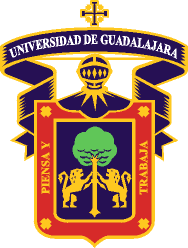                         CENTRO UNIVERSITARIO DE ARTE, ARQUITECTURA Y DISEÑO                        CENTRO UNIVERSITARIO DE ARTE, ARQUITECTURA Y DISEÑO                        CENTRO UNIVERSITARIO DE ARTE, ARQUITECTURA Y DISEÑO                        CENTRO UNIVERSITARIO DE ARTE, ARQUITECTURA Y DISEÑO                        CENTRO UNIVERSITARIO DE ARTE, ARQUITECTURA Y DISEÑO                        CENTRO UNIVERSITARIO DE ARTE, ARQUITECTURA Y DISEÑO                        CENTRO UNIVERSITARIO DE ARTE, ARQUITECTURA Y DISEÑO                        CENTRO UNIVERSITARIO DE ARTE, ARQUITECTURA Y DISEÑO                        CENTRO UNIVERSITARIO DE ARTE, ARQUITECTURA Y DISEÑO                        CENTRO UNIVERSITARIO DE ARTE, ARQUITECTURA Y DISEÑO                        CENTRO UNIVERSITARIO DE ARTE, ARQUITECTURA Y DISEÑO                        CENTRO UNIVERSITARIO DE ARTE, ARQUITECTURA Y DISEÑOPROGRAMA DE UNIDAD DE APRENDIZAJEPROGRAMA DE UNIDAD DE APRENDIZAJEPROGRAMA DE UNIDAD DE APRENDIZAJEPROGRAMA DE UNIDAD DE APRENDIZAJEPROGRAMA DE UNIDAD DE APRENDIZAJEPROGRAMA DE UNIDAD DE APRENDIZAJEPROGRAMA DE UNIDAD DE APRENDIZAJEPROGRAMA DE UNIDAD DE APRENDIZAJEPROGRAMA DE UNIDAD DE APRENDIZAJEPROGRAMA DE UNIDAD DE APRENDIZAJEPROGRAMA DE UNIDAD DE APRENDIZAJEPROGRAMA DE UNIDAD DE APRENDIZAJE1.-DATOS DE IDENTIFICACIÓN.1.-DATOS DE IDENTIFICACIÓN.1.-DATOS DE IDENTIFICACIÓN.1.-DATOS DE IDENTIFICACIÓN.1.-DATOS DE IDENTIFICACIÓN.1.-DATOS DE IDENTIFICACIÓN.1.1.Nombre de la unidad de aprendizaje : ANÁLISIS Y EVALUACIÓN DE LOS SISTEMAS DE TRANSPORTEANÁLISIS Y EVALUACIÓN DE LOS SISTEMAS DE TRANSPORTEANÁLISIS Y EVALUACIÓN DE LOS SISTEMAS DE TRANSPORTEANÁLISIS Y EVALUACIÓN DE LOS SISTEMAS DE TRANSPORTEANÁLISIS Y EVALUACIÓN DE LOS SISTEMAS DE TRANSPORTE1.2. Código de unidad de aprendizaje :1.2. Código de unidad de aprendizaje :1.2. Código de unidad de aprendizaje :1.2. Código de unidad de aprendizaje :IB418IB4181.3. Departamento: PROYECTOS URBANÍSTICOSPROYECTOS URBANÍSTICOSPROYECTOS URBANÍSTICOSPROYECTOS URBANÍSTICOSPROYECTOS URBANÍSTICOS1.4. Código de Departamento:1.4. Código de Departamento:1.4. Código de Departamento:1.4. Código de Departamento:257025701.5. Carga horaria:  Teoría:Teoría:Teoría:Práctica:Práctica:Total:Total:Total:Total:Total:Total: 2 hrs./ semana20 hrs.20 hrs.20 hrs.20 hrs.20 hrs.40 hrs.40 hrs.40 hrs.40 hrs.40 hrs.40 hrs.1.6 Créditos:1.7. Nivel de formación Profesional: 1.7. Nivel de formación Profesional: 1.7. Nivel de formación Profesional: 1.7. Nivel de formación Profesional: 1.7. Nivel de formación Profesional: 18. Tipo de curso ( modalidad ):  18. Tipo de curso ( modalidad ):  18. Tipo de curso ( modalidad ):  18. Tipo de curso ( modalidad ):  18. Tipo de curso ( modalidad ):  18. Tipo de curso ( modalidad ):  4 créditosLicenciaturaLicenciaturaLicenciaturaLicenciaturaLicenciaturaPresencial Presencial Presencial Presencial Presencial Presencial  1.9 Prerrequisitos : Unidades de AprendizajeUnidades de AprendizajeUnidades de AprendizajeUnidades de AprendizajeUnidades de AprendizajeNo AplicaNo AplicaNo AplicaNo AplicaNo AplicaNo Aplica 1.9 Prerrequisitos : Capacidades y habilidades previas:Capacidades y habilidades previas:Capacidades y habilidades previas:Capacidades y habilidades previas:Capacidades y habilidades previas:Gestión urbana, conceptos básicos de Movilidad, infraestructuras territoriales.Gestión urbana, conceptos básicos de Movilidad, infraestructuras territoriales.Gestión urbana, conceptos básicos de Movilidad, infraestructuras territoriales.Gestión urbana, conceptos básicos de Movilidad, infraestructuras territoriales.Gestión urbana, conceptos básicos de Movilidad, infraestructuras territoriales.Gestión urbana, conceptos básicos de Movilidad, infraestructuras territoriales.2.- ÁREA DE FORMACIÓN EN QUE SE UBICA Y LICENCIATURA EN LA QUE SE IMPARTE:2.- ÁREA DE FORMACIÓN EN QUE SE UBICA Y LICENCIATURA EN LA QUE SE IMPARTE:2.- ÁREA DE FORMACIÓN EN QUE SE UBICA Y LICENCIATURA EN LA QUE SE IMPARTE:2.- ÁREA DE FORMACIÓN EN QUE SE UBICA Y LICENCIATURA EN LA QUE SE IMPARTE:2.- ÁREA DE FORMACIÓN EN QUE SE UBICA Y LICENCIATURA EN LA QUE SE IMPARTE:2.- ÁREA DE FORMACIÓN EN QUE SE UBICA Y LICENCIATURA EN LA QUE SE IMPARTE:2.- ÁREA DE FORMACIÓN EN QUE SE UBICA Y LICENCIATURA EN LA QUE SE IMPARTE:2.- ÁREA DE FORMACIÓN EN QUE SE UBICA Y LICENCIATURA EN LA QUE SE IMPARTE:2.- ÁREA DE FORMACIÓN EN QUE SE UBICA Y LICENCIATURA EN LA QUE SE IMPARTE:2.- ÁREA DE FORMACIÓN EN QUE SE UBICA Y LICENCIATURA EN LA QUE SE IMPARTE:2.- ÁREA DE FORMACIÓN EN QUE SE UBICA Y LICENCIATURA EN LA QUE SE IMPARTE:2.- ÁREA DE FORMACIÓN EN QUE SE UBICA Y LICENCIATURA EN LA QUE SE IMPARTE:2.1 Área de formación2.2.Licenciatura2.2.Licenciatura2.2.Licenciatura2.2.Licenciatura2.2.Licenciatura2.2.Licenciatura2.3 Plan de Estudios2.3 Plan de Estudios2.3 Plan de Estudios2.3 Plan de Estudios2.3 Plan de EstudiosEspecializante ObligatoriaLicenciatura en Urbanística y Medio AmbienteLicenciatura en Urbanística y Medio AmbienteLicenciatura en Urbanística y Medio AmbienteLicenciatura en Urbanística y Medio AmbienteLicenciatura en Urbanística y Medio AmbienteLicenciatura en Urbanística y Medio Ambiente20192019201920192019MISIÓN:MISIÓN:MISIÓN:MISIÓN:VISIÓN:VISIÓN:VISIÓN:VISIÓN:VISIÓN:VISIÓN:VISIÓN:VISIÓN:El Centro Universitario de Arte, Arquitectura y Diseño es una dependencia de la Universidad de Guadalajara dedicada a formar profesionistas de calidad, innovadores, creativos, sensibles y comprometidos en las disciplinas, las artes, la arquitectura y el diseño. Sus estudiantes se involucran con su entorno social y el medio ambiente en un marco sustentable, son capaces de incidir a través de la investigación científica y aplicada en el ámbito social, artístico y cultural. En la extensión y difusión de la cultura, nuestra comunidad genera y aplica el conocimiento con ética, equidad y respeto a todos los miembros de la sociedad.El Centro Universitario de Arte, Arquitectura y Diseño es una dependencia de la Universidad de Guadalajara dedicada a formar profesionistas de calidad, innovadores, creativos, sensibles y comprometidos en las disciplinas, las artes, la arquitectura y el diseño. Sus estudiantes se involucran con su entorno social y el medio ambiente en un marco sustentable, son capaces de incidir a través de la investigación científica y aplicada en el ámbito social, artístico y cultural. En la extensión y difusión de la cultura, nuestra comunidad genera y aplica el conocimiento con ética, equidad y respeto a todos los miembros de la sociedad.El Centro Universitario de Arte, Arquitectura y Diseño es una dependencia de la Universidad de Guadalajara dedicada a formar profesionistas de calidad, innovadores, creativos, sensibles y comprometidos en las disciplinas, las artes, la arquitectura y el diseño. Sus estudiantes se involucran con su entorno social y el medio ambiente en un marco sustentable, son capaces de incidir a través de la investigación científica y aplicada en el ámbito social, artístico y cultural. En la extensión y difusión de la cultura, nuestra comunidad genera y aplica el conocimiento con ética, equidad y respeto a todos los miembros de la sociedad.El Centro Universitario de Arte, Arquitectura y Diseño es una dependencia de la Universidad de Guadalajara dedicada a formar profesionistas de calidad, innovadores, creativos, sensibles y comprometidos en las disciplinas, las artes, la arquitectura y el diseño. Sus estudiantes se involucran con su entorno social y el medio ambiente en un marco sustentable, son capaces de incidir a través de la investigación científica y aplicada en el ámbito social, artístico y cultural. En la extensión y difusión de la cultura, nuestra comunidad genera y aplica el conocimiento con ética, equidad y respeto a todos los miembros de la sociedad.El Centro Universitario de Arte, Arquitectura y Diseño es la mejor opción educativa en sus áreas de competencia con fundamento en los procesos creativos y la investigación científica y tecnológica. Cuenta con liderazgo académico internacional que se consolida en la calidad de sus programas educativos, su compromiso social y vinculación con los sectores productivos, culturales y económicos. Sus egresados satisfacen con relevante capacidad las demandas sociales, ambientales, productivas y culturales.El Centro Universitario de Arte, Arquitectura y Diseño es la mejor opción educativa en sus áreas de competencia con fundamento en los procesos creativos y la investigación científica y tecnológica. Cuenta con liderazgo académico internacional que se consolida en la calidad de sus programas educativos, su compromiso social y vinculación con los sectores productivos, culturales y económicos. Sus egresados satisfacen con relevante capacidad las demandas sociales, ambientales, productivas y culturales.El Centro Universitario de Arte, Arquitectura y Diseño es la mejor opción educativa en sus áreas de competencia con fundamento en los procesos creativos y la investigación científica y tecnológica. Cuenta con liderazgo académico internacional que se consolida en la calidad de sus programas educativos, su compromiso social y vinculación con los sectores productivos, culturales y económicos. Sus egresados satisfacen con relevante capacidad las demandas sociales, ambientales, productivas y culturales.El Centro Universitario de Arte, Arquitectura y Diseño es la mejor opción educativa en sus áreas de competencia con fundamento en los procesos creativos y la investigación científica y tecnológica. Cuenta con liderazgo académico internacional que se consolida en la calidad de sus programas educativos, su compromiso social y vinculación con los sectores productivos, culturales y económicos. Sus egresados satisfacen con relevante capacidad las demandas sociales, ambientales, productivas y culturales.El Centro Universitario de Arte, Arquitectura y Diseño es la mejor opción educativa en sus áreas de competencia con fundamento en los procesos creativos y la investigación científica y tecnológica. Cuenta con liderazgo académico internacional que se consolida en la calidad de sus programas educativos, su compromiso social y vinculación con los sectores productivos, culturales y económicos. Sus egresados satisfacen con relevante capacidad las demandas sociales, ambientales, productivas y culturales.El Centro Universitario de Arte, Arquitectura y Diseño es la mejor opción educativa en sus áreas de competencia con fundamento en los procesos creativos y la investigación científica y tecnológica. Cuenta con liderazgo académico internacional que se consolida en la calidad de sus programas educativos, su compromiso social y vinculación con los sectores productivos, culturales y económicos. Sus egresados satisfacen con relevante capacidad las demandas sociales, ambientales, productivas y culturales.El Centro Universitario de Arte, Arquitectura y Diseño es la mejor opción educativa en sus áreas de competencia con fundamento en los procesos creativos y la investigación científica y tecnológica. Cuenta con liderazgo académico internacional que se consolida en la calidad de sus programas educativos, su compromiso social y vinculación con los sectores productivos, culturales y económicos. Sus egresados satisfacen con relevante capacidad las demandas sociales, ambientales, productivas y culturales.El Centro Universitario de Arte, Arquitectura y Diseño es la mejor opción educativa en sus áreas de competencia con fundamento en los procesos creativos y la investigación científica y tecnológica. Cuenta con liderazgo académico internacional que se consolida en la calidad de sus programas educativos, su compromiso social y vinculación con los sectores productivos, culturales y económicos. Sus egresados satisfacen con relevante capacidad las demandas sociales, ambientales, productivas y culturales.El Centro Universitario de Arte, Arquitectura y Diseño es una dependencia de la Universidad de Guadalajara dedicada a formar profesionistas de calidad, innovadores, creativos, sensibles y comprometidos en las disciplinas, las artes, la arquitectura y el diseño. Sus estudiantes se involucran con su entorno social y el medio ambiente en un marco sustentable, son capaces de incidir a través de la investigación científica y aplicada en el ámbito social, artístico y cultural. En la extensión y difusión de la cultura, nuestra comunidad genera y aplica el conocimiento con ética, equidad y respeto a todos los miembros de la sociedad.El Centro Universitario de Arte, Arquitectura y Diseño es una dependencia de la Universidad de Guadalajara dedicada a formar profesionistas de calidad, innovadores, creativos, sensibles y comprometidos en las disciplinas, las artes, la arquitectura y el diseño. Sus estudiantes se involucran con su entorno social y el medio ambiente en un marco sustentable, son capaces de incidir a través de la investigación científica y aplicada en el ámbito social, artístico y cultural. En la extensión y difusión de la cultura, nuestra comunidad genera y aplica el conocimiento con ética, equidad y respeto a todos los miembros de la sociedad.El Centro Universitario de Arte, Arquitectura y Diseño es una dependencia de la Universidad de Guadalajara dedicada a formar profesionistas de calidad, innovadores, creativos, sensibles y comprometidos en las disciplinas, las artes, la arquitectura y el diseño. Sus estudiantes se involucran con su entorno social y el medio ambiente en un marco sustentable, son capaces de incidir a través de la investigación científica y aplicada en el ámbito social, artístico y cultural. En la extensión y difusión de la cultura, nuestra comunidad genera y aplica el conocimiento con ética, equidad y respeto a todos los miembros de la sociedad.El Centro Universitario de Arte, Arquitectura y Diseño es una dependencia de la Universidad de Guadalajara dedicada a formar profesionistas de calidad, innovadores, creativos, sensibles y comprometidos en las disciplinas, las artes, la arquitectura y el diseño. Sus estudiantes se involucran con su entorno social y el medio ambiente en un marco sustentable, son capaces de incidir a través de la investigación científica y aplicada en el ámbito social, artístico y cultural. En la extensión y difusión de la cultura, nuestra comunidad genera y aplica el conocimiento con ética, equidad y respeto a todos los miembros de la sociedad.El Centro Universitario de Arte, Arquitectura y Diseño es la mejor opción educativa en sus áreas de competencia con fundamento en los procesos creativos y la investigación científica y tecnológica. Cuenta con liderazgo académico internacional que se consolida en la calidad de sus programas educativos, su compromiso social y vinculación con los sectores productivos, culturales y económicos. Sus egresados satisfacen con relevante capacidad las demandas sociales, ambientales, productivas y culturales.El Centro Universitario de Arte, Arquitectura y Diseño es la mejor opción educativa en sus áreas de competencia con fundamento en los procesos creativos y la investigación científica y tecnológica. Cuenta con liderazgo académico internacional que se consolida en la calidad de sus programas educativos, su compromiso social y vinculación con los sectores productivos, culturales y económicos. Sus egresados satisfacen con relevante capacidad las demandas sociales, ambientales, productivas y culturales.El Centro Universitario de Arte, Arquitectura y Diseño es la mejor opción educativa en sus áreas de competencia con fundamento en los procesos creativos y la investigación científica y tecnológica. Cuenta con liderazgo académico internacional que se consolida en la calidad de sus programas educativos, su compromiso social y vinculación con los sectores productivos, culturales y económicos. Sus egresados satisfacen con relevante capacidad las demandas sociales, ambientales, productivas y culturales.El Centro Universitario de Arte, Arquitectura y Diseño es la mejor opción educativa en sus áreas de competencia con fundamento en los procesos creativos y la investigación científica y tecnológica. Cuenta con liderazgo académico internacional que se consolida en la calidad de sus programas educativos, su compromiso social y vinculación con los sectores productivos, culturales y económicos. Sus egresados satisfacen con relevante capacidad las demandas sociales, ambientales, productivas y culturales.El Centro Universitario de Arte, Arquitectura y Diseño es la mejor opción educativa en sus áreas de competencia con fundamento en los procesos creativos y la investigación científica y tecnológica. Cuenta con liderazgo académico internacional que se consolida en la calidad de sus programas educativos, su compromiso social y vinculación con los sectores productivos, culturales y económicos. Sus egresados satisfacen con relevante capacidad las demandas sociales, ambientales, productivas y culturales.El Centro Universitario de Arte, Arquitectura y Diseño es la mejor opción educativa en sus áreas de competencia con fundamento en los procesos creativos y la investigación científica y tecnológica. Cuenta con liderazgo académico internacional que se consolida en la calidad de sus programas educativos, su compromiso social y vinculación con los sectores productivos, culturales y económicos. Sus egresados satisfacen con relevante capacidad las demandas sociales, ambientales, productivas y culturales.El Centro Universitario de Arte, Arquitectura y Diseño es la mejor opción educativa en sus áreas de competencia con fundamento en los procesos creativos y la investigación científica y tecnológica. Cuenta con liderazgo académico internacional que se consolida en la calidad de sus programas educativos, su compromiso social y vinculación con los sectores productivos, culturales y económicos. Sus egresados satisfacen con relevante capacidad las demandas sociales, ambientales, productivas y culturales.El Centro Universitario de Arte, Arquitectura y Diseño es la mejor opción educativa en sus áreas de competencia con fundamento en los procesos creativos y la investigación científica y tecnológica. Cuenta con liderazgo académico internacional que se consolida en la calidad de sus programas educativos, su compromiso social y vinculación con los sectores productivos, culturales y económicos. Sus egresados satisfacen con relevante capacidad las demandas sociales, ambientales, productivas y culturales.PERFIL DEL EGRESADOPERFIL DEL EGRESADOPERFIL DEL EGRESADOPERFIL DEL EGRESADOPERFIL DEL EGRESADOPERFIL DEL EGRESADOPERFIL DEL EGRESADOPERFIL DEL EGRESADOPERFIL DEL EGRESADOPERFIL DEL EGRESADOPERFIL DEL EGRESADOPERFIL DEL EGRESADOProfesionista que conoce, analiza, diagnostica, planea, proyecta y evalúa propuestas para la solución de la problemática urbana y regional desde un enfoque hacia el desarrollo sustentable, con capacidades para la gestión de propuestas y estrategias de planeación urbana y territorial  con conocimientos  teóricos, críticos, históricos, técnicos y socio humanísticos para la adecuada transformación de las sociedades contemporáneas, con ética y compromiso social.Profesionista que conoce, analiza, diagnostica, planea, proyecta y evalúa propuestas para la solución de la problemática urbana y regional desde un enfoque hacia el desarrollo sustentable, con capacidades para la gestión de propuestas y estrategias de planeación urbana y territorial  con conocimientos  teóricos, críticos, históricos, técnicos y socio humanísticos para la adecuada transformación de las sociedades contemporáneas, con ética y compromiso social.Profesionista que conoce, analiza, diagnostica, planea, proyecta y evalúa propuestas para la solución de la problemática urbana y regional desde un enfoque hacia el desarrollo sustentable, con capacidades para la gestión de propuestas y estrategias de planeación urbana y territorial  con conocimientos  teóricos, críticos, históricos, técnicos y socio humanísticos para la adecuada transformación de las sociedades contemporáneas, con ética y compromiso social.Profesionista que conoce, analiza, diagnostica, planea, proyecta y evalúa propuestas para la solución de la problemática urbana y regional desde un enfoque hacia el desarrollo sustentable, con capacidades para la gestión de propuestas y estrategias de planeación urbana y territorial  con conocimientos  teóricos, críticos, históricos, técnicos y socio humanísticos para la adecuada transformación de las sociedades contemporáneas, con ética y compromiso social.Profesionista que conoce, analiza, diagnostica, planea, proyecta y evalúa propuestas para la solución de la problemática urbana y regional desde un enfoque hacia el desarrollo sustentable, con capacidades para la gestión de propuestas y estrategias de planeación urbana y territorial  con conocimientos  teóricos, críticos, históricos, técnicos y socio humanísticos para la adecuada transformación de las sociedades contemporáneas, con ética y compromiso social.Profesionista que conoce, analiza, diagnostica, planea, proyecta y evalúa propuestas para la solución de la problemática urbana y regional desde un enfoque hacia el desarrollo sustentable, con capacidades para la gestión de propuestas y estrategias de planeación urbana y territorial  con conocimientos  teóricos, críticos, históricos, técnicos y socio humanísticos para la adecuada transformación de las sociedades contemporáneas, con ética y compromiso social.Profesionista que conoce, analiza, diagnostica, planea, proyecta y evalúa propuestas para la solución de la problemática urbana y regional desde un enfoque hacia el desarrollo sustentable, con capacidades para la gestión de propuestas y estrategias de planeación urbana y territorial  con conocimientos  teóricos, críticos, históricos, técnicos y socio humanísticos para la adecuada transformación de las sociedades contemporáneas, con ética y compromiso social.Profesionista que conoce, analiza, diagnostica, planea, proyecta y evalúa propuestas para la solución de la problemática urbana y regional desde un enfoque hacia el desarrollo sustentable, con capacidades para la gestión de propuestas y estrategias de planeación urbana y territorial  con conocimientos  teóricos, críticos, históricos, técnicos y socio humanísticos para la adecuada transformación de las sociedades contemporáneas, con ética y compromiso social.Profesionista que conoce, analiza, diagnostica, planea, proyecta y evalúa propuestas para la solución de la problemática urbana y regional desde un enfoque hacia el desarrollo sustentable, con capacidades para la gestión de propuestas y estrategias de planeación urbana y territorial  con conocimientos  teóricos, críticos, históricos, técnicos y socio humanísticos para la adecuada transformación de las sociedades contemporáneas, con ética y compromiso social.Profesionista que conoce, analiza, diagnostica, planea, proyecta y evalúa propuestas para la solución de la problemática urbana y regional desde un enfoque hacia el desarrollo sustentable, con capacidades para la gestión de propuestas y estrategias de planeación urbana y territorial  con conocimientos  teóricos, críticos, históricos, técnicos y socio humanísticos para la adecuada transformación de las sociedades contemporáneas, con ética y compromiso social.Profesionista que conoce, analiza, diagnostica, planea, proyecta y evalúa propuestas para la solución de la problemática urbana y regional desde un enfoque hacia el desarrollo sustentable, con capacidades para la gestión de propuestas y estrategias de planeación urbana y territorial  con conocimientos  teóricos, críticos, históricos, técnicos y socio humanísticos para la adecuada transformación de las sociedades contemporáneas, con ética y compromiso social.Profesionista que conoce, analiza, diagnostica, planea, proyecta y evalúa propuestas para la solución de la problemática urbana y regional desde un enfoque hacia el desarrollo sustentable, con capacidades para la gestión de propuestas y estrategias de planeación urbana y territorial  con conocimientos  teóricos, críticos, históricos, técnicos y socio humanísticos para la adecuada transformación de las sociedades contemporáneas, con ética y compromiso social.Profesionista que conoce, analiza, diagnostica, planea, proyecta y evalúa propuestas para la solución de la problemática urbana y regional desde un enfoque hacia el desarrollo sustentable, con capacidades para la gestión de propuestas y estrategias de planeación urbana y territorial  con conocimientos  teóricos, críticos, históricos, técnicos y socio humanísticos para la adecuada transformación de las sociedades contemporáneas, con ética y compromiso social.Profesionista que conoce, analiza, diagnostica, planea, proyecta y evalúa propuestas para la solución de la problemática urbana y regional desde un enfoque hacia el desarrollo sustentable, con capacidades para la gestión de propuestas y estrategias de planeación urbana y territorial  con conocimientos  teóricos, críticos, históricos, técnicos y socio humanísticos para la adecuada transformación de las sociedades contemporáneas, con ética y compromiso social.Profesionista que conoce, analiza, diagnostica, planea, proyecta y evalúa propuestas para la solución de la problemática urbana y regional desde un enfoque hacia el desarrollo sustentable, con capacidades para la gestión de propuestas y estrategias de planeación urbana y territorial  con conocimientos  teóricos, críticos, históricos, técnicos y socio humanísticos para la adecuada transformación de las sociedades contemporáneas, con ética y compromiso social.Profesionista que conoce, analiza, diagnostica, planea, proyecta y evalúa propuestas para la solución de la problemática urbana y regional desde un enfoque hacia el desarrollo sustentable, con capacidades para la gestión de propuestas y estrategias de planeación urbana y territorial  con conocimientos  teóricos, críticos, históricos, técnicos y socio humanísticos para la adecuada transformación de las sociedades contemporáneas, con ética y compromiso social.Profesionista que conoce, analiza, diagnostica, planea, proyecta y evalúa propuestas para la solución de la problemática urbana y regional desde un enfoque hacia el desarrollo sustentable, con capacidades para la gestión de propuestas y estrategias de planeación urbana y territorial  con conocimientos  teóricos, críticos, históricos, técnicos y socio humanísticos para la adecuada transformación de las sociedades contemporáneas, con ética y compromiso social.Profesionista que conoce, analiza, diagnostica, planea, proyecta y evalúa propuestas para la solución de la problemática urbana y regional desde un enfoque hacia el desarrollo sustentable, con capacidades para la gestión de propuestas y estrategias de planeación urbana y territorial  con conocimientos  teóricos, críticos, históricos, técnicos y socio humanísticos para la adecuada transformación de las sociedades contemporáneas, con ética y compromiso social.Profesionista que conoce, analiza, diagnostica, planea, proyecta y evalúa propuestas para la solución de la problemática urbana y regional desde un enfoque hacia el desarrollo sustentable, con capacidades para la gestión de propuestas y estrategias de planeación urbana y territorial  con conocimientos  teóricos, críticos, históricos, técnicos y socio humanísticos para la adecuada transformación de las sociedades contemporáneas, con ética y compromiso social.Profesionista que conoce, analiza, diagnostica, planea, proyecta y evalúa propuestas para la solución de la problemática urbana y regional desde un enfoque hacia el desarrollo sustentable, con capacidades para la gestión de propuestas y estrategias de planeación urbana y territorial  con conocimientos  teóricos, críticos, históricos, técnicos y socio humanísticos para la adecuada transformación de las sociedades contemporáneas, con ética y compromiso social.Profesionista que conoce, analiza, diagnostica, planea, proyecta y evalúa propuestas para la solución de la problemática urbana y regional desde un enfoque hacia el desarrollo sustentable, con capacidades para la gestión de propuestas y estrategias de planeación urbana y territorial  con conocimientos  teóricos, críticos, históricos, técnicos y socio humanísticos para la adecuada transformación de las sociedades contemporáneas, con ética y compromiso social.Profesionista que conoce, analiza, diagnostica, planea, proyecta y evalúa propuestas para la solución de la problemática urbana y regional desde un enfoque hacia el desarrollo sustentable, con capacidades para la gestión de propuestas y estrategias de planeación urbana y territorial  con conocimientos  teóricos, críticos, históricos, técnicos y socio humanísticos para la adecuada transformación de las sociedades contemporáneas, con ética y compromiso social.Profesionista que conoce, analiza, diagnostica, planea, proyecta y evalúa propuestas para la solución de la problemática urbana y regional desde un enfoque hacia el desarrollo sustentable, con capacidades para la gestión de propuestas y estrategias de planeación urbana y territorial  con conocimientos  teóricos, críticos, históricos, técnicos y socio humanísticos para la adecuada transformación de las sociedades contemporáneas, con ética y compromiso social.Profesionista que conoce, analiza, diagnostica, planea, proyecta y evalúa propuestas para la solución de la problemática urbana y regional desde un enfoque hacia el desarrollo sustentable, con capacidades para la gestión de propuestas y estrategias de planeación urbana y territorial  con conocimientos  teóricos, críticos, históricos, técnicos y socio humanísticos para la adecuada transformación de las sociedades contemporáneas, con ética y compromiso social.Profesionista que conoce, analiza, diagnostica, planea, proyecta y evalúa propuestas para la solución de la problemática urbana y regional desde un enfoque hacia el desarrollo sustentable, con capacidades para la gestión de propuestas y estrategias de planeación urbana y territorial  con conocimientos  teóricos, críticos, históricos, técnicos y socio humanísticos para la adecuada transformación de las sociedades contemporáneas, con ética y compromiso social.Profesionista que conoce, analiza, diagnostica, planea, proyecta y evalúa propuestas para la solución de la problemática urbana y regional desde un enfoque hacia el desarrollo sustentable, con capacidades para la gestión de propuestas y estrategias de planeación urbana y territorial  con conocimientos  teóricos, críticos, históricos, técnicos y socio humanísticos para la adecuada transformación de las sociedades contemporáneas, con ética y compromiso social.Profesionista que conoce, analiza, diagnostica, planea, proyecta y evalúa propuestas para la solución de la problemática urbana y regional desde un enfoque hacia el desarrollo sustentable, con capacidades para la gestión de propuestas y estrategias de planeación urbana y territorial  con conocimientos  teóricos, críticos, históricos, técnicos y socio humanísticos para la adecuada transformación de las sociedades contemporáneas, con ética y compromiso social.Profesionista que conoce, analiza, diagnostica, planea, proyecta y evalúa propuestas para la solución de la problemática urbana y regional desde un enfoque hacia el desarrollo sustentable, con capacidades para la gestión de propuestas y estrategias de planeación urbana y territorial  con conocimientos  teóricos, críticos, históricos, técnicos y socio humanísticos para la adecuada transformación de las sociedades contemporáneas, con ética y compromiso social.Profesionista que conoce, analiza, diagnostica, planea, proyecta y evalúa propuestas para la solución de la problemática urbana y regional desde un enfoque hacia el desarrollo sustentable, con capacidades para la gestión de propuestas y estrategias de planeación urbana y territorial  con conocimientos  teóricos, críticos, históricos, técnicos y socio humanísticos para la adecuada transformación de las sociedades contemporáneas, con ética y compromiso social.Profesionista que conoce, analiza, diagnostica, planea, proyecta y evalúa propuestas para la solución de la problemática urbana y regional desde un enfoque hacia el desarrollo sustentable, con capacidades para la gestión de propuestas y estrategias de planeación urbana y territorial  con conocimientos  teóricos, críticos, históricos, técnicos y socio humanísticos para la adecuada transformación de las sociedades contemporáneas, con ética y compromiso social.Profesionista que conoce, analiza, diagnostica, planea, proyecta y evalúa propuestas para la solución de la problemática urbana y regional desde un enfoque hacia el desarrollo sustentable, con capacidades para la gestión de propuestas y estrategias de planeación urbana y territorial  con conocimientos  teóricos, críticos, históricos, técnicos y socio humanísticos para la adecuada transformación de las sociedades contemporáneas, con ética y compromiso social.Profesionista que conoce, analiza, diagnostica, planea, proyecta y evalúa propuestas para la solución de la problemática urbana y regional desde un enfoque hacia el desarrollo sustentable, con capacidades para la gestión de propuestas y estrategias de planeación urbana y territorial  con conocimientos  teóricos, críticos, históricos, técnicos y socio humanísticos para la adecuada transformación de las sociedades contemporáneas, con ética y compromiso social.Profesionista que conoce, analiza, diagnostica, planea, proyecta y evalúa propuestas para la solución de la problemática urbana y regional desde un enfoque hacia el desarrollo sustentable, con capacidades para la gestión de propuestas y estrategias de planeación urbana y territorial  con conocimientos  teóricos, críticos, históricos, técnicos y socio humanísticos para la adecuada transformación de las sociedades contemporáneas, con ética y compromiso social.Profesionista que conoce, analiza, diagnostica, planea, proyecta y evalúa propuestas para la solución de la problemática urbana y regional desde un enfoque hacia el desarrollo sustentable, con capacidades para la gestión de propuestas y estrategias de planeación urbana y territorial  con conocimientos  teóricos, críticos, históricos, técnicos y socio humanísticos para la adecuada transformación de las sociedades contemporáneas, con ética y compromiso social.Profesionista que conoce, analiza, diagnostica, planea, proyecta y evalúa propuestas para la solución de la problemática urbana y regional desde un enfoque hacia el desarrollo sustentable, con capacidades para la gestión de propuestas y estrategias de planeación urbana y territorial  con conocimientos  teóricos, críticos, históricos, técnicos y socio humanísticos para la adecuada transformación de las sociedades contemporáneas, con ética y compromiso social.Profesionista que conoce, analiza, diagnostica, planea, proyecta y evalúa propuestas para la solución de la problemática urbana y regional desde un enfoque hacia el desarrollo sustentable, con capacidades para la gestión de propuestas y estrategias de planeación urbana y territorial  con conocimientos  teóricos, críticos, históricos, técnicos y socio humanísticos para la adecuada transformación de las sociedades contemporáneas, con ética y compromiso social.Profesionista que conoce, analiza, diagnostica, planea, proyecta y evalúa propuestas para la solución de la problemática urbana y regional desde un enfoque hacia el desarrollo sustentable, con capacidades para la gestión de propuestas y estrategias de planeación urbana y territorial  con conocimientos  teóricos, críticos, históricos, técnicos y socio humanísticos para la adecuada transformación de las sociedades contemporáneas, con ética y compromiso social.Profesionista que conoce, analiza, diagnostica, planea, proyecta y evalúa propuestas para la solución de la problemática urbana y regional desde un enfoque hacia el desarrollo sustentable, con capacidades para la gestión de propuestas y estrategias de planeación urbana y territorial  con conocimientos  teóricos, críticos, históricos, técnicos y socio humanísticos para la adecuada transformación de las sociedades contemporáneas, con ética y compromiso social.Profesionista que conoce, analiza, diagnostica, planea, proyecta y evalúa propuestas para la solución de la problemática urbana y regional desde un enfoque hacia el desarrollo sustentable, con capacidades para la gestión de propuestas y estrategias de planeación urbana y territorial  con conocimientos  teóricos, críticos, históricos, técnicos y socio humanísticos para la adecuada transformación de las sociedades contemporáneas, con ética y compromiso social.Profesionista que conoce, analiza, diagnostica, planea, proyecta y evalúa propuestas para la solución de la problemática urbana y regional desde un enfoque hacia el desarrollo sustentable, con capacidades para la gestión de propuestas y estrategias de planeación urbana y territorial  con conocimientos  teóricos, críticos, históricos, técnicos y socio humanísticos para la adecuada transformación de las sociedades contemporáneas, con ética y compromiso social.Profesionista que conoce, analiza, diagnostica, planea, proyecta y evalúa propuestas para la solución de la problemática urbana y regional desde un enfoque hacia el desarrollo sustentable, con capacidades para la gestión de propuestas y estrategias de planeación urbana y territorial  con conocimientos  teóricos, críticos, históricos, técnicos y socio humanísticos para la adecuada transformación de las sociedades contemporáneas, con ética y compromiso social.Profesionista que conoce, analiza, diagnostica, planea, proyecta y evalúa propuestas para la solución de la problemática urbana y regional desde un enfoque hacia el desarrollo sustentable, con capacidades para la gestión de propuestas y estrategias de planeación urbana y territorial  con conocimientos  teóricos, críticos, históricos, técnicos y socio humanísticos para la adecuada transformación de las sociedades contemporáneas, con ética y compromiso social.Profesionista que conoce, analiza, diagnostica, planea, proyecta y evalúa propuestas para la solución de la problemática urbana y regional desde un enfoque hacia el desarrollo sustentable, con capacidades para la gestión de propuestas y estrategias de planeación urbana y territorial  con conocimientos  teóricos, críticos, históricos, técnicos y socio humanísticos para la adecuada transformación de las sociedades contemporáneas, con ética y compromiso social.Profesionista que conoce, analiza, diagnostica, planea, proyecta y evalúa propuestas para la solución de la problemática urbana y regional desde un enfoque hacia el desarrollo sustentable, con capacidades para la gestión de propuestas y estrategias de planeación urbana y territorial  con conocimientos  teóricos, críticos, históricos, técnicos y socio humanísticos para la adecuada transformación de las sociedades contemporáneas, con ética y compromiso social.Profesionista que conoce, analiza, diagnostica, planea, proyecta y evalúa propuestas para la solución de la problemática urbana y regional desde un enfoque hacia el desarrollo sustentable, con capacidades para la gestión de propuestas y estrategias de planeación urbana y territorial  con conocimientos  teóricos, críticos, históricos, técnicos y socio humanísticos para la adecuada transformación de las sociedades contemporáneas, con ética y compromiso social.Profesionista que conoce, analiza, diagnostica, planea, proyecta y evalúa propuestas para la solución de la problemática urbana y regional desde un enfoque hacia el desarrollo sustentable, con capacidades para la gestión de propuestas y estrategias de planeación urbana y territorial  con conocimientos  teóricos, críticos, históricos, técnicos y socio humanísticos para la adecuada transformación de las sociedades contemporáneas, con ética y compromiso social.Profesionista que conoce, analiza, diagnostica, planea, proyecta y evalúa propuestas para la solución de la problemática urbana y regional desde un enfoque hacia el desarrollo sustentable, con capacidades para la gestión de propuestas y estrategias de planeación urbana y territorial  con conocimientos  teóricos, críticos, históricos, técnicos y socio humanísticos para la adecuada transformación de las sociedades contemporáneas, con ética y compromiso social.Profesionista que conoce, analiza, diagnostica, planea, proyecta y evalúa propuestas para la solución de la problemática urbana y regional desde un enfoque hacia el desarrollo sustentable, con capacidades para la gestión de propuestas y estrategias de planeación urbana y territorial  con conocimientos  teóricos, críticos, históricos, técnicos y socio humanísticos para la adecuada transformación de las sociedades contemporáneas, con ética y compromiso social.VÍNCULOS DE LA UNIDAD DE APRENDIZAJE CON LA CARRERA:VÍNCULOS DE LA UNIDAD DE APRENDIZAJE CON LA CARRERA:VÍNCULOS DE LA UNIDAD DE APRENDIZAJE CON LA CARRERA:VÍNCULOS DE LA UNIDAD DE APRENDIZAJE CON LA CARRERA:El alumno conoce y analiza los problemas de transportes en áreas urbanas y de suscitar una toma de conciencia de lo que significa el transporte.
Conoce los sistemas de transportes para utilizar como una herramienta más para la planeación del transporte y para el desarrollo sustentable de la ciudad. Realiza una investigación de los sistemas de transporte, aplica técnicas en el proceso a seguir, para sintetizar y diagnosticar el conocimiento.Domina técnicas de investigación y de análisis permitirá la incorporación de conocimiento en Infraestructuras Urbanas Territoriales y Medio Ambiente.El alumno conoce y analiza los problemas de transportes en áreas urbanas y de suscitar una toma de conciencia de lo que significa el transporte.
Conoce los sistemas de transportes para utilizar como una herramienta más para la planeación del transporte y para el desarrollo sustentable de la ciudad. Realiza una investigación de los sistemas de transporte, aplica técnicas en el proceso a seguir, para sintetizar y diagnosticar el conocimiento.Domina técnicas de investigación y de análisis permitirá la incorporación de conocimiento en Infraestructuras Urbanas Territoriales y Medio Ambiente.El alumno conoce y analiza los problemas de transportes en áreas urbanas y de suscitar una toma de conciencia de lo que significa el transporte.
Conoce los sistemas de transportes para utilizar como una herramienta más para la planeación del transporte y para el desarrollo sustentable de la ciudad. Realiza una investigación de los sistemas de transporte, aplica técnicas en el proceso a seguir, para sintetizar y diagnosticar el conocimiento.Domina técnicas de investigación y de análisis permitirá la incorporación de conocimiento en Infraestructuras Urbanas Territoriales y Medio Ambiente.El alumno conoce y analiza los problemas de transportes en áreas urbanas y de suscitar una toma de conciencia de lo que significa el transporte.
Conoce los sistemas de transportes para utilizar como una herramienta más para la planeación del transporte y para el desarrollo sustentable de la ciudad. Realiza una investigación de los sistemas de transporte, aplica técnicas en el proceso a seguir, para sintetizar y diagnosticar el conocimiento.Domina técnicas de investigación y de análisis permitirá la incorporación de conocimiento en Infraestructuras Urbanas Territoriales y Medio Ambiente.El alumno conoce y analiza los problemas de transportes en áreas urbanas y de suscitar una toma de conciencia de lo que significa el transporte.
Conoce los sistemas de transportes para utilizar como una herramienta más para la planeación del transporte y para el desarrollo sustentable de la ciudad. Realiza una investigación de los sistemas de transporte, aplica técnicas en el proceso a seguir, para sintetizar y diagnosticar el conocimiento.Domina técnicas de investigación y de análisis permitirá la incorporación de conocimiento en Infraestructuras Urbanas Territoriales y Medio Ambiente.El alumno conoce y analiza los problemas de transportes en áreas urbanas y de suscitar una toma de conciencia de lo que significa el transporte.
Conoce los sistemas de transportes para utilizar como una herramienta más para la planeación del transporte y para el desarrollo sustentable de la ciudad. Realiza una investigación de los sistemas de transporte, aplica técnicas en el proceso a seguir, para sintetizar y diagnosticar el conocimiento.Domina técnicas de investigación y de análisis permitirá la incorporación de conocimiento en Infraestructuras Urbanas Territoriales y Medio Ambiente.El alumno conoce y analiza los problemas de transportes en áreas urbanas y de suscitar una toma de conciencia de lo que significa el transporte.
Conoce los sistemas de transportes para utilizar como una herramienta más para la planeación del transporte y para el desarrollo sustentable de la ciudad. Realiza una investigación de los sistemas de transporte, aplica técnicas en el proceso a seguir, para sintetizar y diagnosticar el conocimiento.Domina técnicas de investigación y de análisis permitirá la incorporación de conocimiento en Infraestructuras Urbanas Territoriales y Medio Ambiente.El alumno conoce y analiza los problemas de transportes en áreas urbanas y de suscitar una toma de conciencia de lo que significa el transporte.
Conoce los sistemas de transportes para utilizar como una herramienta más para la planeación del transporte y para el desarrollo sustentable de la ciudad. Realiza una investigación de los sistemas de transporte, aplica técnicas en el proceso a seguir, para sintetizar y diagnosticar el conocimiento.Domina técnicas de investigación y de análisis permitirá la incorporación de conocimiento en Infraestructuras Urbanas Territoriales y Medio Ambiente.El alumno conoce y analiza los problemas de transportes en áreas urbanas y de suscitar una toma de conciencia de lo que significa el transporte.
Conoce los sistemas de transportes para utilizar como una herramienta más para la planeación del transporte y para el desarrollo sustentable de la ciudad. Realiza una investigación de los sistemas de transporte, aplica técnicas en el proceso a seguir, para sintetizar y diagnosticar el conocimiento.Domina técnicas de investigación y de análisis permitirá la incorporación de conocimiento en Infraestructuras Urbanas Territoriales y Medio Ambiente.El alumno conoce y analiza los problemas de transportes en áreas urbanas y de suscitar una toma de conciencia de lo que significa el transporte.
Conoce los sistemas de transportes para utilizar como una herramienta más para la planeación del transporte y para el desarrollo sustentable de la ciudad. Realiza una investigación de los sistemas de transporte, aplica técnicas en el proceso a seguir, para sintetizar y diagnosticar el conocimiento.Domina técnicas de investigación y de análisis permitirá la incorporación de conocimiento en Infraestructuras Urbanas Territoriales y Medio Ambiente.El alumno conoce y analiza los problemas de transportes en áreas urbanas y de suscitar una toma de conciencia de lo que significa el transporte.
Conoce los sistemas de transportes para utilizar como una herramienta más para la planeación del transporte y para el desarrollo sustentable de la ciudad. Realiza una investigación de los sistemas de transporte, aplica técnicas en el proceso a seguir, para sintetizar y diagnosticar el conocimiento.Domina técnicas de investigación y de análisis permitirá la incorporación de conocimiento en Infraestructuras Urbanas Territoriales y Medio Ambiente.El alumno conoce y analiza los problemas de transportes en áreas urbanas y de suscitar una toma de conciencia de lo que significa el transporte.
Conoce los sistemas de transportes para utilizar como una herramienta más para la planeación del transporte y para el desarrollo sustentable de la ciudad. Realiza una investigación de los sistemas de transporte, aplica técnicas en el proceso a seguir, para sintetizar y diagnosticar el conocimiento.Domina técnicas de investigación y de análisis permitirá la incorporación de conocimiento en Infraestructuras Urbanas Territoriales y Medio Ambiente.UNIDADES DE APRENDIZAJE CON QUE SE RELACIONA:UNIDADES DE APRENDIZAJE CON QUE SE RELACIONA:UNIDADES DE APRENDIZAJE CON QUE SE RELACIONA:UNIDADES DE APRENDIZAJE CON QUE SE RELACIONA:UNIDADES DE APRENDIZAJE CON QUE SE RELACIONA:UNIDADES DE APRENDIZAJE CON QUE SE RELACIONA:UNIDADES DE APRENDIZAJE CON QUE SE RELACIONA:UNIDADES DE APRENDIZAJE CON QUE SE RELACIONA:UNIDADES DE APRENDIZAJE CON QUE SE RELACIONA:UNIDADES DE APRENDIZAJE CON QUE SE RELACIONA:UNIDADES DE APRENDIZAJE CON QUE SE RELACIONA:UNIDADES DE APRENDIZAJE CON QUE SE RELACIONA:Es recomendable que el alumno haya cursado las materias: Fundamentos de Movilidad, Transporte Urbano y Territorial.Es recomendable que el alumno haya cursado las materias: Fundamentos de Movilidad, Transporte Urbano y Territorial.Es recomendable que el alumno haya cursado las materias: Fundamentos de Movilidad, Transporte Urbano y Territorial.Es recomendable que el alumno haya cursado las materias: Fundamentos de Movilidad, Transporte Urbano y Territorial.Es recomendable que el alumno haya cursado las materias: Fundamentos de Movilidad, Transporte Urbano y Territorial.Es recomendable que el alumno haya cursado las materias: Fundamentos de Movilidad, Transporte Urbano y Territorial.Es recomendable que el alumno haya cursado las materias: Fundamentos de Movilidad, Transporte Urbano y Territorial.Es recomendable que el alumno haya cursado las materias: Fundamentos de Movilidad, Transporte Urbano y Territorial.Es recomendable que el alumno haya cursado las materias: Fundamentos de Movilidad, Transporte Urbano y Territorial.Es recomendable que el alumno haya cursado las materias: Fundamentos de Movilidad, Transporte Urbano y Territorial.Es recomendable que el alumno haya cursado las materias: Fundamentos de Movilidad, Transporte Urbano y Territorial.Es recomendable que el alumno haya cursado las materias: Fundamentos de Movilidad, Transporte Urbano y Territorial.3. OBJETIVO GENERAL:3. OBJETIVO GENERAL:3. OBJETIVO GENERAL:3. OBJETIVO GENERAL:3. OBJETIVO GENERAL:3. OBJETIVO GENERAL:3. OBJETIVO GENERAL:3. OBJETIVO GENERAL:3. OBJETIVO GENERAL:3. OBJETIVO GENERAL:3. OBJETIVO GENERAL:3. OBJETIVO GENERAL:Analiza y evalúa los principales factores en los sistemas de transportes y sus aportaciones en los impactos urbanos. Analiza y evalúa los principales factores en los sistemas de transportes y sus aportaciones en los impactos urbanos. Analiza y evalúa los principales factores en los sistemas de transportes y sus aportaciones en los impactos urbanos. Analiza y evalúa los principales factores en los sistemas de transportes y sus aportaciones en los impactos urbanos. Analiza y evalúa los principales factores en los sistemas de transportes y sus aportaciones en los impactos urbanos. Analiza y evalúa los principales factores en los sistemas de transportes y sus aportaciones en los impactos urbanos. Analiza y evalúa los principales factores en los sistemas de transportes y sus aportaciones en los impactos urbanos. Analiza y evalúa los principales factores en los sistemas de transportes y sus aportaciones en los impactos urbanos. Analiza y evalúa los principales factores en los sistemas de transportes y sus aportaciones en los impactos urbanos. Analiza y evalúa los principales factores en los sistemas de transportes y sus aportaciones en los impactos urbanos. Analiza y evalúa los principales factores en los sistemas de transportes y sus aportaciones en los impactos urbanos. Analiza y evalúa los principales factores en los sistemas de transportes y sus aportaciones en los impactos urbanos. 4.- COMPETENCIAS  EL ALUMNO DEBERÁ DEMOSTRAR, CON LOS REQUISITOS CORRESPONDIENTES4.- COMPETENCIAS  EL ALUMNO DEBERÁ DEMOSTRAR, CON LOS REQUISITOS CORRESPONDIENTES4.- COMPETENCIAS  EL ALUMNO DEBERÁ DEMOSTRAR, CON LOS REQUISITOS CORRESPONDIENTES4.- COMPETENCIAS  EL ALUMNO DEBERÁ DEMOSTRAR, CON LOS REQUISITOS CORRESPONDIENTES4.- COMPETENCIAS  EL ALUMNO DEBERÁ DEMOSTRAR, CON LOS REQUISITOS CORRESPONDIENTES4.- COMPETENCIAS  EL ALUMNO DEBERÁ DEMOSTRAR, CON LOS REQUISITOS CORRESPONDIENTES4.- COMPETENCIAS  EL ALUMNO DEBERÁ DEMOSTRAR, CON LOS REQUISITOS CORRESPONDIENTES4.- COMPETENCIAS  EL ALUMNO DEBERÁ DEMOSTRAR, CON LOS REQUISITOS CORRESPONDIENTES4.- COMPETENCIAS  EL ALUMNO DEBERÁ DEMOSTRAR, CON LOS REQUISITOS CORRESPONDIENTES4.- COMPETENCIAS  EL ALUMNO DEBERÁ DEMOSTRAR, CON LOS REQUISITOS CORRESPONDIENTES4.- COMPETENCIAS  EL ALUMNO DEBERÁ DEMOSTRAR, CON LOS REQUISITOS CORRESPONDIENTES4.- COMPETENCIAS  EL ALUMNO DEBERÁ DEMOSTRAR, CON LOS REQUISITOS CORRESPONDIENTESCOMPETENCIASCOMPETENCIASREQUISITOS COGNITIVOSREQUISITOS COGNITIVOSREQUISITOS COGNITIVOSREQUISITOS PROCEDIMENTALESREQUISITOS PROCEDIMENTALESREQUISITOS PROCEDIMENTALESREQUISITOS PROCEDIMENTALESREQUISITOS ACTITUDINALESREQUISITOS ACTITUDINALESREQUISITOS ACTITUDINALESCOMPETENCIA 1. Conoce y evalúa los sistemas de transporte.COMPETENCIA 1. Conoce y evalúa los sistemas de transporte.Analiza y evalúa la problemática de los sistemas de transportes. mediante la presentación de casos.Conoce y clasifica los sistemas de transportes (territorial e urbano) según su modo de transporte y sus características.Examina los impactos provocados en el espacio urbano según los diferentes modos de transporte.Diagnostica y evalúa los problemas en los sistemas de transportes y sus impactos en desarrollo urbano.Analiza y evalúa la problemática de los sistemas de transportes. mediante la presentación de casos.Conoce y clasifica los sistemas de transportes (territorial e urbano) según su modo de transporte y sus características.Examina los impactos provocados en el espacio urbano según los diferentes modos de transporte.Diagnostica y evalúa los problemas en los sistemas de transportes y sus impactos en desarrollo urbano.Analiza y evalúa la problemática de los sistemas de transportes. mediante la presentación de casos.Conoce y clasifica los sistemas de transportes (territorial e urbano) según su modo de transporte y sus características.Examina los impactos provocados en el espacio urbano según los diferentes modos de transporte.Diagnostica y evalúa los problemas en los sistemas de transportes y sus impactos en desarrollo urbano.Realiza una evaluación de los sistemas de transporte, e investiga los impactos en el desarrollo urbano, territorial y ambiental mediante revisión de casos, bibliográfica y documental. Realiza una evaluación de los sistemas de transporte, e investiga los impactos en el desarrollo urbano, territorial y ambiental mediante revisión de casos, bibliográfica y documental. Realiza una evaluación de los sistemas de transporte, e investiga los impactos en el desarrollo urbano, territorial y ambiental mediante revisión de casos, bibliográfica y documental. Realiza una evaluación de los sistemas de transporte, e investiga los impactos en el desarrollo urbano, territorial y ambiental mediante revisión de casos, bibliográfica y documental. Sintetiza y diagnostica el conocimiento de sistema de transporte en un documento técnico.Se compromete ante el grupo, con una exposición de su trabajo presentándola en tiempo y forma.Respeta las normas fijadas en clase.Sintetiza y diagnostica el conocimiento de sistema de transporte en un documento técnico.Se compromete ante el grupo, con una exposición de su trabajo presentándola en tiempo y forma.Respeta las normas fijadas en clase.Sintetiza y diagnostica el conocimiento de sistema de transporte en un documento técnico.Se compromete ante el grupo, con una exposición de su trabajo presentándola en tiempo y forma.Respeta las normas fijadas en clase.COMPETENCIA 2.- Conoce, analiza y evalúa la gestión del sistema transporte urbano.COMPETENCIA 2.- Conoce, analiza y evalúa la gestión del sistema transporte urbano.Conoce el contexto institucional y funcional de los sistemas de transportes según sus características y su articulación con la planificación urbana.Conoce, analiza y evalúa la gestión de servicios de transporte y sus actores: actor público, actor privado y actor mixto.Detecta las condicionantes que tiene la ley y reglamentos respecto a los transportes urbanos.Conoce el contexto institucional y funcional de los sistemas de transportes según sus características y su articulación con la planificación urbana.Conoce, analiza y evalúa la gestión de servicios de transporte y sus actores: actor público, actor privado y actor mixto.Detecta las condicionantes que tiene la ley y reglamentos respecto a los transportes urbanos.Conoce el contexto institucional y funcional de los sistemas de transportes según sus características y su articulación con la planificación urbana.Conoce, analiza y evalúa la gestión de servicios de transporte y sus actores: actor público, actor privado y actor mixto.Detecta las condicionantes que tiene la ley y reglamentos respecto a los transportes urbanos.Demuestra la estructura del marco normativo e institucional de los sistemas de transporte y organiza la información en un mapa conceptual. Distingue los alcances de la influencia de los distintos actores que participan en la gestión y participación del servicio de transporte. Demuestra la estructura del marco normativo e institucional de los sistemas de transporte y organiza la información en un mapa conceptual. Distingue los alcances de la influencia de los distintos actores que participan en la gestión y participación del servicio de transporte. Demuestra la estructura del marco normativo e institucional de los sistemas de transporte y organiza la información en un mapa conceptual. Distingue los alcances de la influencia de los distintos actores que participan en la gestión y participación del servicio de transporte. Demuestra la estructura del marco normativo e institucional de los sistemas de transporte y organiza la información en un mapa conceptual. Distingue los alcances de la influencia de los distintos actores que participan en la gestión y participación del servicio de transporte. Evalúa la participación e influencia de los distintos actores que participan en la gestión del trasmite urbano.  Respeta las normas fijadas en clase.Evalúa la participación e influencia de los distintos actores que participan en la gestión del trasmite urbano.  Respeta las normas fijadas en clase.Evalúa la participación e influencia de los distintos actores que participan en la gestión del trasmite urbano.  Respeta las normas fijadas en clase.COMPETENCIA 3.-Conoce, analiza y evalúa la oferta de transporte. COMPETENCIA 3.-Conoce, analiza y evalúa la oferta de transporte. Caracteriza la oferta vehicular colectiva e individual; de personas o mercancías.Identifica y analiza las características de rodamiento, físicas de los vehículos y operación, frecuencias, derroteros, rutas, etc. Caracteriza la oferta vehicular colectiva e individual; de personas o mercancías.Identifica y analiza las características de rodamiento, físicas de los vehículos y operación, frecuencias, derroteros, rutas, etc. Caracteriza la oferta vehicular colectiva e individual; de personas o mercancías.Identifica y analiza las características de rodamiento, físicas de los vehículos y operación, frecuencias, derroteros, rutas, etc. Identifica los elementos implícitos en la oferta de transporte. Demuestra sus conocimientos mediante un análisis de caso. Identifica los elementos implícitos en la oferta de transporte. Demuestra sus conocimientos mediante un análisis de caso. Identifica los elementos implícitos en la oferta de transporte. Demuestra sus conocimientos mediante un análisis de caso. Identifica los elementos implícitos en la oferta de transporte. Demuestra sus conocimientos mediante un análisis de caso. Participa en el grupo con actitud tolerante ante el grupo al hacer y recibir preguntas del análisis de caso. Respeta las normas fijadas en clase.Participa en el grupo con actitud tolerante ante el grupo al hacer y recibir preguntas del análisis de caso. Respeta las normas fijadas en clase.Participa en el grupo con actitud tolerante ante el grupo al hacer y recibir preguntas del análisis de caso. Respeta las normas fijadas en clase.COMPETENCIA 3.-Conoce, analiza y evalúa la oferta de transporte. COMPETENCIA 3.-Conoce, analiza y evalúa la oferta de transporte. Caracteriza la oferta vehicular colectiva e individual; de personas o mercancías.Identifica y analiza las características de rodamiento, físicas de los vehículos y operación, frecuencias, derroteros, rutas, etc. Caracteriza la oferta vehicular colectiva e individual; de personas o mercancías.Identifica y analiza las características de rodamiento, físicas de los vehículos y operación, frecuencias, derroteros, rutas, etc. Caracteriza la oferta vehicular colectiva e individual; de personas o mercancías.Identifica y analiza las características de rodamiento, físicas de los vehículos y operación, frecuencias, derroteros, rutas, etc. Identifica los elementos implícitos en la oferta de transporte. Demuestra sus conocimientos mediante un análisis de caso. Identifica los elementos implícitos en la oferta de transporte. Demuestra sus conocimientos mediante un análisis de caso. Identifica los elementos implícitos en la oferta de transporte. Demuestra sus conocimientos mediante un análisis de caso. Identifica los elementos implícitos en la oferta de transporte. Demuestra sus conocimientos mediante un análisis de caso. Participa en el grupo con actitud tolerante ante el grupo al hacer y recibir preguntas del análisis de caso. Respeta las normas fijadas en clase.Participa en el grupo con actitud tolerante ante el grupo al hacer y recibir preguntas del análisis de caso. Respeta las normas fijadas en clase.Participa en el grupo con actitud tolerante ante el grupo al hacer y recibir preguntas del análisis de caso. Respeta las normas fijadas en clase.COMPETENCIA 4.- Conoce, analiza y evalúa la demanda de transporte.COMPETENCIA 4.- Conoce, analiza y evalúa la demanda de transporte.Comprende los indicadores de la demanda de transporte.Identifica las características de la demanda general e individual.Analiza la accesibilidad y la exclusión.Identifica y explica los Impactos ambientales, sociales, espaciales y económicos.Comprende los indicadores de la demanda de transporte.Identifica las características de la demanda general e individual.Analiza la accesibilidad y la exclusión.Identifica y explica los Impactos ambientales, sociales, espaciales y económicos.Comprende los indicadores de la demanda de transporte.Identifica las características de la demanda general e individual.Analiza la accesibilidad y la exclusión.Identifica y explica los Impactos ambientales, sociales, espaciales y económicos.•	Demuestra los conocimientos adquiridos en la aplicación de un caso de estudio, y lo presenta en un documento técnico y presentación. •	Demuestra los conocimientos adquiridos en la aplicación de un caso de estudio, y lo presenta en un documento técnico y presentación. •	Demuestra los conocimientos adquiridos en la aplicación de un caso de estudio, y lo presenta en un documento técnico y presentación. •	Demuestra los conocimientos adquiridos en la aplicación de un caso de estudio, y lo presenta en un documento técnico y presentación. Participa con actitud tolerante con el grupo al hacer y recibir preguntas del análisis de caso.Respeta las normas fijadas en clase.Participa con actitud tolerante con el grupo al hacer y recibir preguntas del análisis de caso.Respeta las normas fijadas en clase.Participa con actitud tolerante con el grupo al hacer y recibir preguntas del análisis de caso.Respeta las normas fijadas en clase.5.- METODOLOGÍA DE TRABAJO Y/O ACTIVIDADES PARA EL ALUMNO: Especificar solo los aspectos generales de cómo se desarrollará el curso, para los aspectos particulares y específicos tomar en consideración el formato de LA DOSIFICACIÓN DE LA COMPETENCIA, anexo.5.- METODOLOGÍA DE TRABAJO Y/O ACTIVIDADES PARA EL ALUMNO: Especificar solo los aspectos generales de cómo se desarrollará el curso, para los aspectos particulares y específicos tomar en consideración el formato de LA DOSIFICACIÓN DE LA COMPETENCIA, anexo.5.- METODOLOGÍA DE TRABAJO Y/O ACTIVIDADES PARA EL ALUMNO: Especificar solo los aspectos generales de cómo se desarrollará el curso, para los aspectos particulares y específicos tomar en consideración el formato de LA DOSIFICACIÓN DE LA COMPETENCIA, anexo.5.- METODOLOGÍA DE TRABAJO Y/O ACTIVIDADES PARA EL ALUMNO: Especificar solo los aspectos generales de cómo se desarrollará el curso, para los aspectos particulares y específicos tomar en consideración el formato de LA DOSIFICACIÓN DE LA COMPETENCIA, anexo.5.- METODOLOGÍA DE TRABAJO Y/O ACTIVIDADES PARA EL ALUMNO: Especificar solo los aspectos generales de cómo se desarrollará el curso, para los aspectos particulares y específicos tomar en consideración el formato de LA DOSIFICACIÓN DE LA COMPETENCIA, anexo.5.- METODOLOGÍA DE TRABAJO Y/O ACTIVIDADES PARA EL ALUMNO: Especificar solo los aspectos generales de cómo se desarrollará el curso, para los aspectos particulares y específicos tomar en consideración el formato de LA DOSIFICACIÓN DE LA COMPETENCIA, anexo.5.- METODOLOGÍA DE TRABAJO Y/O ACTIVIDADES PARA EL ALUMNO: Especificar solo los aspectos generales de cómo se desarrollará el curso, para los aspectos particulares y específicos tomar en consideración el formato de LA DOSIFICACIÓN DE LA COMPETENCIA, anexo.5.- METODOLOGÍA DE TRABAJO Y/O ACTIVIDADES PARA EL ALUMNO: Especificar solo los aspectos generales de cómo se desarrollará el curso, para los aspectos particulares y específicos tomar en consideración el formato de LA DOSIFICACIÓN DE LA COMPETENCIA, anexo.5.- METODOLOGÍA DE TRABAJO Y/O ACTIVIDADES PARA EL ALUMNO: Especificar solo los aspectos generales de cómo se desarrollará el curso, para los aspectos particulares y específicos tomar en consideración el formato de LA DOSIFICACIÓN DE LA COMPETENCIA, anexo.5.- METODOLOGÍA DE TRABAJO Y/O ACTIVIDADES PARA EL ALUMNO: Especificar solo los aspectos generales de cómo se desarrollará el curso, para los aspectos particulares y específicos tomar en consideración el formato de LA DOSIFICACIÓN DE LA COMPETENCIA, anexo.5.- METODOLOGÍA DE TRABAJO Y/O ACTIVIDADES PARA EL ALUMNO: Especificar solo los aspectos generales de cómo se desarrollará el curso, para los aspectos particulares y específicos tomar en consideración el formato de LA DOSIFICACIÓN DE LA COMPETENCIA, anexo.5.- METODOLOGÍA DE TRABAJO Y/O ACTIVIDADES PARA EL ALUMNO: Especificar solo los aspectos generales de cómo se desarrollará el curso, para los aspectos particulares y específicos tomar en consideración el formato de LA DOSIFICACIÓN DE LA COMPETENCIA, anexo.PARA LA COMPETENCIA 1.- En equipo analiza y evalúa los sistemas de transportes e investigan sus impactos en el desarrollo urbano, territorial y ambiental mediante fuentes documentales de carácter científico y revisión de casos para la elaboración de una presentación en formato PowerPoint y un documento técnico en formato Word. PARA LA COMPETENCIA 2.- Individualmente utiliza su capacidad de análisis y elaboración de mapas conceptuales y presentación en formato PowerPoint como herramientas para asimilar el conocimiento obtenido para presentar en clase la estructura, los actores y gestión del sistema de transporte urbano ante sus compañeros para recibir retroalimentación. PARA LA COMPETENCIA 3.- Realiza lecturas temáticas y revisión de metodologías para evaluar, analizar y conocer la demanda de transporte. Individualmente utiliza su capacidad de análisis para demostrar los conocimientos adquiridos en la aplicación de un caso de estudio.  Elabora una presentación en formato PowerPoint y un documento técnico en formato Word. PARA LA COMPETENCIA 4.-. Realiza lecturas temática y revisión de metodologías para evaluar, analizar y conocer la demanda de transporte. Individualmente utiliza su capacidad de análisis para demostrar los conocimientos adquiridos en la aplicación de un caso de estudio.  Elabora una presentación en formato PowerPoint y un documento técnico en formato Word.del tipo cientifico,os actores evo modelo de urbanizaciica ciudad. ecturas programadas. PARA LA COMPETENCIA 1.- En equipo analiza y evalúa los sistemas de transportes e investigan sus impactos en el desarrollo urbano, territorial y ambiental mediante fuentes documentales de carácter científico y revisión de casos para la elaboración de una presentación en formato PowerPoint y un documento técnico en formato Word. PARA LA COMPETENCIA 2.- Individualmente utiliza su capacidad de análisis y elaboración de mapas conceptuales y presentación en formato PowerPoint como herramientas para asimilar el conocimiento obtenido para presentar en clase la estructura, los actores y gestión del sistema de transporte urbano ante sus compañeros para recibir retroalimentación. PARA LA COMPETENCIA 3.- Realiza lecturas temáticas y revisión de metodologías para evaluar, analizar y conocer la demanda de transporte. Individualmente utiliza su capacidad de análisis para demostrar los conocimientos adquiridos en la aplicación de un caso de estudio.  Elabora una presentación en formato PowerPoint y un documento técnico en formato Word. PARA LA COMPETENCIA 4.-. Realiza lecturas temática y revisión de metodologías para evaluar, analizar y conocer la demanda de transporte. Individualmente utiliza su capacidad de análisis para demostrar los conocimientos adquiridos en la aplicación de un caso de estudio.  Elabora una presentación en formato PowerPoint y un documento técnico en formato Word.del tipo cientifico,os actores evo modelo de urbanizaciica ciudad. ecturas programadas. PARA LA COMPETENCIA 1.- En equipo analiza y evalúa los sistemas de transportes e investigan sus impactos en el desarrollo urbano, territorial y ambiental mediante fuentes documentales de carácter científico y revisión de casos para la elaboración de una presentación en formato PowerPoint y un documento técnico en formato Word. PARA LA COMPETENCIA 2.- Individualmente utiliza su capacidad de análisis y elaboración de mapas conceptuales y presentación en formato PowerPoint como herramientas para asimilar el conocimiento obtenido para presentar en clase la estructura, los actores y gestión del sistema de transporte urbano ante sus compañeros para recibir retroalimentación. PARA LA COMPETENCIA 3.- Realiza lecturas temáticas y revisión de metodologías para evaluar, analizar y conocer la demanda de transporte. Individualmente utiliza su capacidad de análisis para demostrar los conocimientos adquiridos en la aplicación de un caso de estudio.  Elabora una presentación en formato PowerPoint y un documento técnico en formato Word. PARA LA COMPETENCIA 4.-. Realiza lecturas temática y revisión de metodologías para evaluar, analizar y conocer la demanda de transporte. Individualmente utiliza su capacidad de análisis para demostrar los conocimientos adquiridos en la aplicación de un caso de estudio.  Elabora una presentación en formato PowerPoint y un documento técnico en formato Word.del tipo cientifico,os actores evo modelo de urbanizaciica ciudad. ecturas programadas. PARA LA COMPETENCIA 1.- En equipo analiza y evalúa los sistemas de transportes e investigan sus impactos en el desarrollo urbano, territorial y ambiental mediante fuentes documentales de carácter científico y revisión de casos para la elaboración de una presentación en formato PowerPoint y un documento técnico en formato Word. PARA LA COMPETENCIA 2.- Individualmente utiliza su capacidad de análisis y elaboración de mapas conceptuales y presentación en formato PowerPoint como herramientas para asimilar el conocimiento obtenido para presentar en clase la estructura, los actores y gestión del sistema de transporte urbano ante sus compañeros para recibir retroalimentación. PARA LA COMPETENCIA 3.- Realiza lecturas temáticas y revisión de metodologías para evaluar, analizar y conocer la demanda de transporte. Individualmente utiliza su capacidad de análisis para demostrar los conocimientos adquiridos en la aplicación de un caso de estudio.  Elabora una presentación en formato PowerPoint y un documento técnico en formato Word. PARA LA COMPETENCIA 4.-. Realiza lecturas temática y revisión de metodologías para evaluar, analizar y conocer la demanda de transporte. Individualmente utiliza su capacidad de análisis para demostrar los conocimientos adquiridos en la aplicación de un caso de estudio.  Elabora una presentación en formato PowerPoint y un documento técnico en formato Word.del tipo cientifico,os actores evo modelo de urbanizaciica ciudad. ecturas programadas. PARA LA COMPETENCIA 1.- En equipo analiza y evalúa los sistemas de transportes e investigan sus impactos en el desarrollo urbano, territorial y ambiental mediante fuentes documentales de carácter científico y revisión de casos para la elaboración de una presentación en formato PowerPoint y un documento técnico en formato Word. PARA LA COMPETENCIA 2.- Individualmente utiliza su capacidad de análisis y elaboración de mapas conceptuales y presentación en formato PowerPoint como herramientas para asimilar el conocimiento obtenido para presentar en clase la estructura, los actores y gestión del sistema de transporte urbano ante sus compañeros para recibir retroalimentación. PARA LA COMPETENCIA 3.- Realiza lecturas temáticas y revisión de metodologías para evaluar, analizar y conocer la demanda de transporte. Individualmente utiliza su capacidad de análisis para demostrar los conocimientos adquiridos en la aplicación de un caso de estudio.  Elabora una presentación en formato PowerPoint y un documento técnico en formato Word. PARA LA COMPETENCIA 4.-. Realiza lecturas temática y revisión de metodologías para evaluar, analizar y conocer la demanda de transporte. Individualmente utiliza su capacidad de análisis para demostrar los conocimientos adquiridos en la aplicación de un caso de estudio.  Elabora una presentación en formato PowerPoint y un documento técnico en formato Word.del tipo cientifico,os actores evo modelo de urbanizaciica ciudad. ecturas programadas. PARA LA COMPETENCIA 1.- En equipo analiza y evalúa los sistemas de transportes e investigan sus impactos en el desarrollo urbano, territorial y ambiental mediante fuentes documentales de carácter científico y revisión de casos para la elaboración de una presentación en formato PowerPoint y un documento técnico en formato Word. PARA LA COMPETENCIA 2.- Individualmente utiliza su capacidad de análisis y elaboración de mapas conceptuales y presentación en formato PowerPoint como herramientas para asimilar el conocimiento obtenido para presentar en clase la estructura, los actores y gestión del sistema de transporte urbano ante sus compañeros para recibir retroalimentación. PARA LA COMPETENCIA 3.- Realiza lecturas temáticas y revisión de metodologías para evaluar, analizar y conocer la demanda de transporte. Individualmente utiliza su capacidad de análisis para demostrar los conocimientos adquiridos en la aplicación de un caso de estudio.  Elabora una presentación en formato PowerPoint y un documento técnico en formato Word. PARA LA COMPETENCIA 4.-. Realiza lecturas temática y revisión de metodologías para evaluar, analizar y conocer la demanda de transporte. Individualmente utiliza su capacidad de análisis para demostrar los conocimientos adquiridos en la aplicación de un caso de estudio.  Elabora una presentación en formato PowerPoint y un documento técnico en formato Word.del tipo cientifico,os actores evo modelo de urbanizaciica ciudad. ecturas programadas. PARA LA COMPETENCIA 1.- En equipo analiza y evalúa los sistemas de transportes e investigan sus impactos en el desarrollo urbano, territorial y ambiental mediante fuentes documentales de carácter científico y revisión de casos para la elaboración de una presentación en formato PowerPoint y un documento técnico en formato Word. PARA LA COMPETENCIA 2.- Individualmente utiliza su capacidad de análisis y elaboración de mapas conceptuales y presentación en formato PowerPoint como herramientas para asimilar el conocimiento obtenido para presentar en clase la estructura, los actores y gestión del sistema de transporte urbano ante sus compañeros para recibir retroalimentación. PARA LA COMPETENCIA 3.- Realiza lecturas temáticas y revisión de metodologías para evaluar, analizar y conocer la demanda de transporte. Individualmente utiliza su capacidad de análisis para demostrar los conocimientos adquiridos en la aplicación de un caso de estudio.  Elabora una presentación en formato PowerPoint y un documento técnico en formato Word. PARA LA COMPETENCIA 4.-. Realiza lecturas temática y revisión de metodologías para evaluar, analizar y conocer la demanda de transporte. Individualmente utiliza su capacidad de análisis para demostrar los conocimientos adquiridos en la aplicación de un caso de estudio.  Elabora una presentación en formato PowerPoint y un documento técnico en formato Word.del tipo cientifico,os actores evo modelo de urbanizaciica ciudad. ecturas programadas. PARA LA COMPETENCIA 1.- En equipo analiza y evalúa los sistemas de transportes e investigan sus impactos en el desarrollo urbano, territorial y ambiental mediante fuentes documentales de carácter científico y revisión de casos para la elaboración de una presentación en formato PowerPoint y un documento técnico en formato Word. PARA LA COMPETENCIA 2.- Individualmente utiliza su capacidad de análisis y elaboración de mapas conceptuales y presentación en formato PowerPoint como herramientas para asimilar el conocimiento obtenido para presentar en clase la estructura, los actores y gestión del sistema de transporte urbano ante sus compañeros para recibir retroalimentación. PARA LA COMPETENCIA 3.- Realiza lecturas temáticas y revisión de metodologías para evaluar, analizar y conocer la demanda de transporte. Individualmente utiliza su capacidad de análisis para demostrar los conocimientos adquiridos en la aplicación de un caso de estudio.  Elabora una presentación en formato PowerPoint y un documento técnico en formato Word. PARA LA COMPETENCIA 4.-. Realiza lecturas temática y revisión de metodologías para evaluar, analizar y conocer la demanda de transporte. Individualmente utiliza su capacidad de análisis para demostrar los conocimientos adquiridos en la aplicación de un caso de estudio.  Elabora una presentación en formato PowerPoint y un documento técnico en formato Word.del tipo cientifico,os actores evo modelo de urbanizaciica ciudad. ecturas programadas. PARA LA COMPETENCIA 1.- En equipo analiza y evalúa los sistemas de transportes e investigan sus impactos en el desarrollo urbano, territorial y ambiental mediante fuentes documentales de carácter científico y revisión de casos para la elaboración de una presentación en formato PowerPoint y un documento técnico en formato Word. PARA LA COMPETENCIA 2.- Individualmente utiliza su capacidad de análisis y elaboración de mapas conceptuales y presentación en formato PowerPoint como herramientas para asimilar el conocimiento obtenido para presentar en clase la estructura, los actores y gestión del sistema de transporte urbano ante sus compañeros para recibir retroalimentación. PARA LA COMPETENCIA 3.- Realiza lecturas temáticas y revisión de metodologías para evaluar, analizar y conocer la demanda de transporte. Individualmente utiliza su capacidad de análisis para demostrar los conocimientos adquiridos en la aplicación de un caso de estudio.  Elabora una presentación en formato PowerPoint y un documento técnico en formato Word. PARA LA COMPETENCIA 4.-. Realiza lecturas temática y revisión de metodologías para evaluar, analizar y conocer la demanda de transporte. Individualmente utiliza su capacidad de análisis para demostrar los conocimientos adquiridos en la aplicación de un caso de estudio.  Elabora una presentación en formato PowerPoint y un documento técnico en formato Word.del tipo cientifico,os actores evo modelo de urbanizaciica ciudad. ecturas programadas. PARA LA COMPETENCIA 1.- En equipo analiza y evalúa los sistemas de transportes e investigan sus impactos en el desarrollo urbano, territorial y ambiental mediante fuentes documentales de carácter científico y revisión de casos para la elaboración de una presentación en formato PowerPoint y un documento técnico en formato Word. PARA LA COMPETENCIA 2.- Individualmente utiliza su capacidad de análisis y elaboración de mapas conceptuales y presentación en formato PowerPoint como herramientas para asimilar el conocimiento obtenido para presentar en clase la estructura, los actores y gestión del sistema de transporte urbano ante sus compañeros para recibir retroalimentación. PARA LA COMPETENCIA 3.- Realiza lecturas temáticas y revisión de metodologías para evaluar, analizar y conocer la demanda de transporte. Individualmente utiliza su capacidad de análisis para demostrar los conocimientos adquiridos en la aplicación de un caso de estudio.  Elabora una presentación en formato PowerPoint y un documento técnico en formato Word. PARA LA COMPETENCIA 4.-. Realiza lecturas temática y revisión de metodologías para evaluar, analizar y conocer la demanda de transporte. Individualmente utiliza su capacidad de análisis para demostrar los conocimientos adquiridos en la aplicación de un caso de estudio.  Elabora una presentación en formato PowerPoint y un documento técnico en formato Word.del tipo cientifico,os actores evo modelo de urbanizaciica ciudad. ecturas programadas. PARA LA COMPETENCIA 1.- En equipo analiza y evalúa los sistemas de transportes e investigan sus impactos en el desarrollo urbano, territorial y ambiental mediante fuentes documentales de carácter científico y revisión de casos para la elaboración de una presentación en formato PowerPoint y un documento técnico en formato Word. PARA LA COMPETENCIA 2.- Individualmente utiliza su capacidad de análisis y elaboración de mapas conceptuales y presentación en formato PowerPoint como herramientas para asimilar el conocimiento obtenido para presentar en clase la estructura, los actores y gestión del sistema de transporte urbano ante sus compañeros para recibir retroalimentación. PARA LA COMPETENCIA 3.- Realiza lecturas temáticas y revisión de metodologías para evaluar, analizar y conocer la demanda de transporte. Individualmente utiliza su capacidad de análisis para demostrar los conocimientos adquiridos en la aplicación de un caso de estudio.  Elabora una presentación en formato PowerPoint y un documento técnico en formato Word. PARA LA COMPETENCIA 4.-. Realiza lecturas temática y revisión de metodologías para evaluar, analizar y conocer la demanda de transporte. Individualmente utiliza su capacidad de análisis para demostrar los conocimientos adquiridos en la aplicación de un caso de estudio.  Elabora una presentación en formato PowerPoint y un documento técnico en formato Word.del tipo cientifico,os actores evo modelo de urbanizaciica ciudad. ecturas programadas. PARA LA COMPETENCIA 1.- En equipo analiza y evalúa los sistemas de transportes e investigan sus impactos en el desarrollo urbano, territorial y ambiental mediante fuentes documentales de carácter científico y revisión de casos para la elaboración de una presentación en formato PowerPoint y un documento técnico en formato Word. PARA LA COMPETENCIA 2.- Individualmente utiliza su capacidad de análisis y elaboración de mapas conceptuales y presentación en formato PowerPoint como herramientas para asimilar el conocimiento obtenido para presentar en clase la estructura, los actores y gestión del sistema de transporte urbano ante sus compañeros para recibir retroalimentación. PARA LA COMPETENCIA 3.- Realiza lecturas temáticas y revisión de metodologías para evaluar, analizar y conocer la demanda de transporte. Individualmente utiliza su capacidad de análisis para demostrar los conocimientos adquiridos en la aplicación de un caso de estudio.  Elabora una presentación en formato PowerPoint y un documento técnico en formato Word. PARA LA COMPETENCIA 4.-. Realiza lecturas temática y revisión de metodologías para evaluar, analizar y conocer la demanda de transporte. Individualmente utiliza su capacidad de análisis para demostrar los conocimientos adquiridos en la aplicación de un caso de estudio.  Elabora una presentación en formato PowerPoint y un documento técnico en formato Word.del tipo cientifico,os actores evo modelo de urbanizaciica ciudad. ecturas programadas. PARA LA COMPETENCIA 1.- En equipo analiza y evalúa los sistemas de transportes e investigan sus impactos en el desarrollo urbano, territorial y ambiental mediante fuentes documentales de carácter científico y revisión de casos para la elaboración de una presentación en formato PowerPoint y un documento técnico en formato Word. PARA LA COMPETENCIA 2.- Individualmente utiliza su capacidad de análisis y elaboración de mapas conceptuales y presentación en formato PowerPoint como herramientas para asimilar el conocimiento obtenido para presentar en clase la estructura, los actores y gestión del sistema de transporte urbano ante sus compañeros para recibir retroalimentación. PARA LA COMPETENCIA 3.- Realiza lecturas temáticas y revisión de metodologías para evaluar, analizar y conocer la demanda de transporte. Individualmente utiliza su capacidad de análisis para demostrar los conocimientos adquiridos en la aplicación de un caso de estudio.  Elabora una presentación en formato PowerPoint y un documento técnico en formato Word. PARA LA COMPETENCIA 4.-. Realiza lecturas temática y revisión de metodologías para evaluar, analizar y conocer la demanda de transporte. Individualmente utiliza su capacidad de análisis para demostrar los conocimientos adquiridos en la aplicación de un caso de estudio.  Elabora una presentación en formato PowerPoint y un documento técnico en formato Word.del tipo cientifico,os actores evo modelo de urbanizaciica ciudad. ecturas programadas. PARA LA COMPETENCIA 1.- En equipo analiza y evalúa los sistemas de transportes e investigan sus impactos en el desarrollo urbano, territorial y ambiental mediante fuentes documentales de carácter científico y revisión de casos para la elaboración de una presentación en formato PowerPoint y un documento técnico en formato Word. PARA LA COMPETENCIA 2.- Individualmente utiliza su capacidad de análisis y elaboración de mapas conceptuales y presentación en formato PowerPoint como herramientas para asimilar el conocimiento obtenido para presentar en clase la estructura, los actores y gestión del sistema de transporte urbano ante sus compañeros para recibir retroalimentación. PARA LA COMPETENCIA 3.- Realiza lecturas temáticas y revisión de metodologías para evaluar, analizar y conocer la demanda de transporte. Individualmente utiliza su capacidad de análisis para demostrar los conocimientos adquiridos en la aplicación de un caso de estudio.  Elabora una presentación en formato PowerPoint y un documento técnico en formato Word. PARA LA COMPETENCIA 4.-. Realiza lecturas temática y revisión de metodologías para evaluar, analizar y conocer la demanda de transporte. Individualmente utiliza su capacidad de análisis para demostrar los conocimientos adquiridos en la aplicación de un caso de estudio.  Elabora una presentación en formato PowerPoint y un documento técnico en formato Word.del tipo cientifico,os actores evo modelo de urbanizaciica ciudad. ecturas programadas. PARA LA COMPETENCIA 1.- En equipo analiza y evalúa los sistemas de transportes e investigan sus impactos en el desarrollo urbano, territorial y ambiental mediante fuentes documentales de carácter científico y revisión de casos para la elaboración de una presentación en formato PowerPoint y un documento técnico en formato Word. PARA LA COMPETENCIA 2.- Individualmente utiliza su capacidad de análisis y elaboración de mapas conceptuales y presentación en formato PowerPoint como herramientas para asimilar el conocimiento obtenido para presentar en clase la estructura, los actores y gestión del sistema de transporte urbano ante sus compañeros para recibir retroalimentación. PARA LA COMPETENCIA 3.- Realiza lecturas temáticas y revisión de metodologías para evaluar, analizar y conocer la demanda de transporte. Individualmente utiliza su capacidad de análisis para demostrar los conocimientos adquiridos en la aplicación de un caso de estudio.  Elabora una presentación en formato PowerPoint y un documento técnico en formato Word. PARA LA COMPETENCIA 4.-. Realiza lecturas temática y revisión de metodologías para evaluar, analizar y conocer la demanda de transporte. Individualmente utiliza su capacidad de análisis para demostrar los conocimientos adquiridos en la aplicación de un caso de estudio.  Elabora una presentación en formato PowerPoint y un documento técnico en formato Word.del tipo cientifico,os actores evo modelo de urbanizaciica ciudad. ecturas programadas. PARA LA COMPETENCIA 1.- En equipo analiza y evalúa los sistemas de transportes e investigan sus impactos en el desarrollo urbano, territorial y ambiental mediante fuentes documentales de carácter científico y revisión de casos para la elaboración de una presentación en formato PowerPoint y un documento técnico en formato Word. PARA LA COMPETENCIA 2.- Individualmente utiliza su capacidad de análisis y elaboración de mapas conceptuales y presentación en formato PowerPoint como herramientas para asimilar el conocimiento obtenido para presentar en clase la estructura, los actores y gestión del sistema de transporte urbano ante sus compañeros para recibir retroalimentación. PARA LA COMPETENCIA 3.- Realiza lecturas temáticas y revisión de metodologías para evaluar, analizar y conocer la demanda de transporte. Individualmente utiliza su capacidad de análisis para demostrar los conocimientos adquiridos en la aplicación de un caso de estudio.  Elabora una presentación en formato PowerPoint y un documento técnico en formato Word. PARA LA COMPETENCIA 4.-. Realiza lecturas temática y revisión de metodologías para evaluar, analizar y conocer la demanda de transporte. Individualmente utiliza su capacidad de análisis para demostrar los conocimientos adquiridos en la aplicación de un caso de estudio.  Elabora una presentación en formato PowerPoint y un documento técnico en formato Word.del tipo cientifico,os actores evo modelo de urbanizaciica ciudad. ecturas programadas. PARA LA COMPETENCIA 1.- En equipo analiza y evalúa los sistemas de transportes e investigan sus impactos en el desarrollo urbano, territorial y ambiental mediante fuentes documentales de carácter científico y revisión de casos para la elaboración de una presentación en formato PowerPoint y un documento técnico en formato Word. PARA LA COMPETENCIA 2.- Individualmente utiliza su capacidad de análisis y elaboración de mapas conceptuales y presentación en formato PowerPoint como herramientas para asimilar el conocimiento obtenido para presentar en clase la estructura, los actores y gestión del sistema de transporte urbano ante sus compañeros para recibir retroalimentación. PARA LA COMPETENCIA 3.- Realiza lecturas temáticas y revisión de metodologías para evaluar, analizar y conocer la demanda de transporte. Individualmente utiliza su capacidad de análisis para demostrar los conocimientos adquiridos en la aplicación de un caso de estudio.  Elabora una presentación en formato PowerPoint y un documento técnico en formato Word. PARA LA COMPETENCIA 4.-. Realiza lecturas temática y revisión de metodologías para evaluar, analizar y conocer la demanda de transporte. Individualmente utiliza su capacidad de análisis para demostrar los conocimientos adquiridos en la aplicación de un caso de estudio.  Elabora una presentación en formato PowerPoint y un documento técnico en formato Word.del tipo cientifico,os actores evo modelo de urbanizaciica ciudad. ecturas programadas. PARA LA COMPETENCIA 1.- En equipo analiza y evalúa los sistemas de transportes e investigan sus impactos en el desarrollo urbano, territorial y ambiental mediante fuentes documentales de carácter científico y revisión de casos para la elaboración de una presentación en formato PowerPoint y un documento técnico en formato Word. PARA LA COMPETENCIA 2.- Individualmente utiliza su capacidad de análisis y elaboración de mapas conceptuales y presentación en formato PowerPoint como herramientas para asimilar el conocimiento obtenido para presentar en clase la estructura, los actores y gestión del sistema de transporte urbano ante sus compañeros para recibir retroalimentación. PARA LA COMPETENCIA 3.- Realiza lecturas temáticas y revisión de metodologías para evaluar, analizar y conocer la demanda de transporte. Individualmente utiliza su capacidad de análisis para demostrar los conocimientos adquiridos en la aplicación de un caso de estudio.  Elabora una presentación en formato PowerPoint y un documento técnico en formato Word. PARA LA COMPETENCIA 4.-. Realiza lecturas temática y revisión de metodologías para evaluar, analizar y conocer la demanda de transporte. Individualmente utiliza su capacidad de análisis para demostrar los conocimientos adquiridos en la aplicación de un caso de estudio.  Elabora una presentación en formato PowerPoint y un documento técnico en formato Word.del tipo cientifico,os actores evo modelo de urbanizaciica ciudad. ecturas programadas. PARA LA COMPETENCIA 1.- En equipo analiza y evalúa los sistemas de transportes e investigan sus impactos en el desarrollo urbano, territorial y ambiental mediante fuentes documentales de carácter científico y revisión de casos para la elaboración de una presentación en formato PowerPoint y un documento técnico en formato Word. PARA LA COMPETENCIA 2.- Individualmente utiliza su capacidad de análisis y elaboración de mapas conceptuales y presentación en formato PowerPoint como herramientas para asimilar el conocimiento obtenido para presentar en clase la estructura, los actores y gestión del sistema de transporte urbano ante sus compañeros para recibir retroalimentación. PARA LA COMPETENCIA 3.- Realiza lecturas temáticas y revisión de metodologías para evaluar, analizar y conocer la demanda de transporte. Individualmente utiliza su capacidad de análisis para demostrar los conocimientos adquiridos en la aplicación de un caso de estudio.  Elabora una presentación en formato PowerPoint y un documento técnico en formato Word. PARA LA COMPETENCIA 4.-. Realiza lecturas temática y revisión de metodologías para evaluar, analizar y conocer la demanda de transporte. Individualmente utiliza su capacidad de análisis para demostrar los conocimientos adquiridos en la aplicación de un caso de estudio.  Elabora una presentación en formato PowerPoint y un documento técnico en formato Word.del tipo cientifico,os actores evo modelo de urbanizaciica ciudad. ecturas programadas. PARA LA COMPETENCIA 1.- En equipo analiza y evalúa los sistemas de transportes e investigan sus impactos en el desarrollo urbano, territorial y ambiental mediante fuentes documentales de carácter científico y revisión de casos para la elaboración de una presentación en formato PowerPoint y un documento técnico en formato Word. PARA LA COMPETENCIA 2.- Individualmente utiliza su capacidad de análisis y elaboración de mapas conceptuales y presentación en formato PowerPoint como herramientas para asimilar el conocimiento obtenido para presentar en clase la estructura, los actores y gestión del sistema de transporte urbano ante sus compañeros para recibir retroalimentación. PARA LA COMPETENCIA 3.- Realiza lecturas temáticas y revisión de metodologías para evaluar, analizar y conocer la demanda de transporte. Individualmente utiliza su capacidad de análisis para demostrar los conocimientos adquiridos en la aplicación de un caso de estudio.  Elabora una presentación en formato PowerPoint y un documento técnico en formato Word. PARA LA COMPETENCIA 4.-. Realiza lecturas temática y revisión de metodologías para evaluar, analizar y conocer la demanda de transporte. Individualmente utiliza su capacidad de análisis para demostrar los conocimientos adquiridos en la aplicación de un caso de estudio.  Elabora una presentación en formato PowerPoint y un documento técnico en formato Word.del tipo cientifico,os actores evo modelo de urbanizaciica ciudad. ecturas programadas. PARA LA COMPETENCIA 1.- En equipo analiza y evalúa los sistemas de transportes e investigan sus impactos en el desarrollo urbano, territorial y ambiental mediante fuentes documentales de carácter científico y revisión de casos para la elaboración de una presentación en formato PowerPoint y un documento técnico en formato Word. PARA LA COMPETENCIA 2.- Individualmente utiliza su capacidad de análisis y elaboración de mapas conceptuales y presentación en formato PowerPoint como herramientas para asimilar el conocimiento obtenido para presentar en clase la estructura, los actores y gestión del sistema de transporte urbano ante sus compañeros para recibir retroalimentación. PARA LA COMPETENCIA 3.- Realiza lecturas temáticas y revisión de metodologías para evaluar, analizar y conocer la demanda de transporte. Individualmente utiliza su capacidad de análisis para demostrar los conocimientos adquiridos en la aplicación de un caso de estudio.  Elabora una presentación en formato PowerPoint y un documento técnico en formato Word. PARA LA COMPETENCIA 4.-. Realiza lecturas temática y revisión de metodologías para evaluar, analizar y conocer la demanda de transporte. Individualmente utiliza su capacidad de análisis para demostrar los conocimientos adquiridos en la aplicación de un caso de estudio.  Elabora una presentación en formato PowerPoint y un documento técnico en formato Word.del tipo cientifico,os actores evo modelo de urbanizaciica ciudad. ecturas programadas. PARA LA COMPETENCIA 1.- En equipo analiza y evalúa los sistemas de transportes e investigan sus impactos en el desarrollo urbano, territorial y ambiental mediante fuentes documentales de carácter científico y revisión de casos para la elaboración de una presentación en formato PowerPoint y un documento técnico en formato Word. PARA LA COMPETENCIA 2.- Individualmente utiliza su capacidad de análisis y elaboración de mapas conceptuales y presentación en formato PowerPoint como herramientas para asimilar el conocimiento obtenido para presentar en clase la estructura, los actores y gestión del sistema de transporte urbano ante sus compañeros para recibir retroalimentación. PARA LA COMPETENCIA 3.- Realiza lecturas temáticas y revisión de metodologías para evaluar, analizar y conocer la demanda de transporte. Individualmente utiliza su capacidad de análisis para demostrar los conocimientos adquiridos en la aplicación de un caso de estudio.  Elabora una presentación en formato PowerPoint y un documento técnico en formato Word. PARA LA COMPETENCIA 4.-. Realiza lecturas temática y revisión de metodologías para evaluar, analizar y conocer la demanda de transporte. Individualmente utiliza su capacidad de análisis para demostrar los conocimientos adquiridos en la aplicación de un caso de estudio.  Elabora una presentación en formato PowerPoint y un documento técnico en formato Word.del tipo cientifico,os actores evo modelo de urbanizaciica ciudad. ecturas programadas. PARA LA COMPETENCIA 1.- En equipo analiza y evalúa los sistemas de transportes e investigan sus impactos en el desarrollo urbano, territorial y ambiental mediante fuentes documentales de carácter científico y revisión de casos para la elaboración de una presentación en formato PowerPoint y un documento técnico en formato Word. PARA LA COMPETENCIA 2.- Individualmente utiliza su capacidad de análisis y elaboración de mapas conceptuales y presentación en formato PowerPoint como herramientas para asimilar el conocimiento obtenido para presentar en clase la estructura, los actores y gestión del sistema de transporte urbano ante sus compañeros para recibir retroalimentación. PARA LA COMPETENCIA 3.- Realiza lecturas temáticas y revisión de metodologías para evaluar, analizar y conocer la demanda de transporte. Individualmente utiliza su capacidad de análisis para demostrar los conocimientos adquiridos en la aplicación de un caso de estudio.  Elabora una presentación en formato PowerPoint y un documento técnico en formato Word. PARA LA COMPETENCIA 4.-. Realiza lecturas temática y revisión de metodologías para evaluar, analizar y conocer la demanda de transporte. Individualmente utiliza su capacidad de análisis para demostrar los conocimientos adquiridos en la aplicación de un caso de estudio.  Elabora una presentación en formato PowerPoint y un documento técnico en formato Word.del tipo cientifico,os actores evo modelo de urbanizaciica ciudad. ecturas programadas. PARA LA COMPETENCIA 1.- En equipo analiza y evalúa los sistemas de transportes e investigan sus impactos en el desarrollo urbano, territorial y ambiental mediante fuentes documentales de carácter científico y revisión de casos para la elaboración de una presentación en formato PowerPoint y un documento técnico en formato Word. PARA LA COMPETENCIA 2.- Individualmente utiliza su capacidad de análisis y elaboración de mapas conceptuales y presentación en formato PowerPoint como herramientas para asimilar el conocimiento obtenido para presentar en clase la estructura, los actores y gestión del sistema de transporte urbano ante sus compañeros para recibir retroalimentación. PARA LA COMPETENCIA 3.- Realiza lecturas temáticas y revisión de metodologías para evaluar, analizar y conocer la demanda de transporte. Individualmente utiliza su capacidad de análisis para demostrar los conocimientos adquiridos en la aplicación de un caso de estudio.  Elabora una presentación en formato PowerPoint y un documento técnico en formato Word. PARA LA COMPETENCIA 4.-. Realiza lecturas temática y revisión de metodologías para evaluar, analizar y conocer la demanda de transporte. Individualmente utiliza su capacidad de análisis para demostrar los conocimientos adquiridos en la aplicación de un caso de estudio.  Elabora una presentación en formato PowerPoint y un documento técnico en formato Word.del tipo cientifico,os actores evo modelo de urbanizaciica ciudad. ecturas programadas. PARA LA COMPETENCIA 1.- En equipo analiza y evalúa los sistemas de transportes e investigan sus impactos en el desarrollo urbano, territorial y ambiental mediante fuentes documentales de carácter científico y revisión de casos para la elaboración de una presentación en formato PowerPoint y un documento técnico en formato Word. PARA LA COMPETENCIA 2.- Individualmente utiliza su capacidad de análisis y elaboración de mapas conceptuales y presentación en formato PowerPoint como herramientas para asimilar el conocimiento obtenido para presentar en clase la estructura, los actores y gestión del sistema de transporte urbano ante sus compañeros para recibir retroalimentación. PARA LA COMPETENCIA 3.- Realiza lecturas temáticas y revisión de metodologías para evaluar, analizar y conocer la demanda de transporte. Individualmente utiliza su capacidad de análisis para demostrar los conocimientos adquiridos en la aplicación de un caso de estudio.  Elabora una presentación en formato PowerPoint y un documento técnico en formato Word. PARA LA COMPETENCIA 4.-. Realiza lecturas temática y revisión de metodologías para evaluar, analizar y conocer la demanda de transporte. Individualmente utiliza su capacidad de análisis para demostrar los conocimientos adquiridos en la aplicación de un caso de estudio.  Elabora una presentación en formato PowerPoint y un documento técnico en formato Word.del tipo cientifico,os actores evo modelo de urbanizaciica ciudad. ecturas programadas. PARA LA COMPETENCIA 1.- En equipo analiza y evalúa los sistemas de transportes e investigan sus impactos en el desarrollo urbano, territorial y ambiental mediante fuentes documentales de carácter científico y revisión de casos para la elaboración de una presentación en formato PowerPoint y un documento técnico en formato Word. PARA LA COMPETENCIA 2.- Individualmente utiliza su capacidad de análisis y elaboración de mapas conceptuales y presentación en formato PowerPoint como herramientas para asimilar el conocimiento obtenido para presentar en clase la estructura, los actores y gestión del sistema de transporte urbano ante sus compañeros para recibir retroalimentación. PARA LA COMPETENCIA 3.- Realiza lecturas temáticas y revisión de metodologías para evaluar, analizar y conocer la demanda de transporte. Individualmente utiliza su capacidad de análisis para demostrar los conocimientos adquiridos en la aplicación de un caso de estudio.  Elabora una presentación en formato PowerPoint y un documento técnico en formato Word. PARA LA COMPETENCIA 4.-. Realiza lecturas temática y revisión de metodologías para evaluar, analizar y conocer la demanda de transporte. Individualmente utiliza su capacidad de análisis para demostrar los conocimientos adquiridos en la aplicación de un caso de estudio.  Elabora una presentación en formato PowerPoint y un documento técnico en formato Word.del tipo cientifico,os actores evo modelo de urbanizaciica ciudad. ecturas programadas. PARA LA COMPETENCIA 1.- En equipo analiza y evalúa los sistemas de transportes e investigan sus impactos en el desarrollo urbano, territorial y ambiental mediante fuentes documentales de carácter científico y revisión de casos para la elaboración de una presentación en formato PowerPoint y un documento técnico en formato Word. PARA LA COMPETENCIA 2.- Individualmente utiliza su capacidad de análisis y elaboración de mapas conceptuales y presentación en formato PowerPoint como herramientas para asimilar el conocimiento obtenido para presentar en clase la estructura, los actores y gestión del sistema de transporte urbano ante sus compañeros para recibir retroalimentación. PARA LA COMPETENCIA 3.- Realiza lecturas temáticas y revisión de metodologías para evaluar, analizar y conocer la demanda de transporte. Individualmente utiliza su capacidad de análisis para demostrar los conocimientos adquiridos en la aplicación de un caso de estudio.  Elabora una presentación en formato PowerPoint y un documento técnico en formato Word. PARA LA COMPETENCIA 4.-. Realiza lecturas temática y revisión de metodologías para evaluar, analizar y conocer la demanda de transporte. Individualmente utiliza su capacidad de análisis para demostrar los conocimientos adquiridos en la aplicación de un caso de estudio.  Elabora una presentación en formato PowerPoint y un documento técnico en formato Word.del tipo cientifico,os actores evo modelo de urbanizaciica ciudad. ecturas programadas. PARA LA COMPETENCIA 1.- En equipo analiza y evalúa los sistemas de transportes e investigan sus impactos en el desarrollo urbano, territorial y ambiental mediante fuentes documentales de carácter científico y revisión de casos para la elaboración de una presentación en formato PowerPoint y un documento técnico en formato Word. PARA LA COMPETENCIA 2.- Individualmente utiliza su capacidad de análisis y elaboración de mapas conceptuales y presentación en formato PowerPoint como herramientas para asimilar el conocimiento obtenido para presentar en clase la estructura, los actores y gestión del sistema de transporte urbano ante sus compañeros para recibir retroalimentación. PARA LA COMPETENCIA 3.- Realiza lecturas temáticas y revisión de metodologías para evaluar, analizar y conocer la demanda de transporte. Individualmente utiliza su capacidad de análisis para demostrar los conocimientos adquiridos en la aplicación de un caso de estudio.  Elabora una presentación en formato PowerPoint y un documento técnico en formato Word. PARA LA COMPETENCIA 4.-. Realiza lecturas temática y revisión de metodologías para evaluar, analizar y conocer la demanda de transporte. Individualmente utiliza su capacidad de análisis para demostrar los conocimientos adquiridos en la aplicación de un caso de estudio.  Elabora una presentación en formato PowerPoint y un documento técnico en formato Word.del tipo cientifico,os actores evo modelo de urbanizaciica ciudad. ecturas programadas. PARA LA COMPETENCIA 1.- En equipo analiza y evalúa los sistemas de transportes e investigan sus impactos en el desarrollo urbano, territorial y ambiental mediante fuentes documentales de carácter científico y revisión de casos para la elaboración de una presentación en formato PowerPoint y un documento técnico en formato Word. PARA LA COMPETENCIA 2.- Individualmente utiliza su capacidad de análisis y elaboración de mapas conceptuales y presentación en formato PowerPoint como herramientas para asimilar el conocimiento obtenido para presentar en clase la estructura, los actores y gestión del sistema de transporte urbano ante sus compañeros para recibir retroalimentación. PARA LA COMPETENCIA 3.- Realiza lecturas temáticas y revisión de metodologías para evaluar, analizar y conocer la demanda de transporte. Individualmente utiliza su capacidad de análisis para demostrar los conocimientos adquiridos en la aplicación de un caso de estudio.  Elabora una presentación en formato PowerPoint y un documento técnico en formato Word. PARA LA COMPETENCIA 4.-. Realiza lecturas temática y revisión de metodologías para evaluar, analizar y conocer la demanda de transporte. Individualmente utiliza su capacidad de análisis para demostrar los conocimientos adquiridos en la aplicación de un caso de estudio.  Elabora una presentación en formato PowerPoint y un documento técnico en formato Word.del tipo cientifico,os actores evo modelo de urbanizaciica ciudad. ecturas programadas. PARA LA COMPETENCIA 1.- En equipo analiza y evalúa los sistemas de transportes e investigan sus impactos en el desarrollo urbano, territorial y ambiental mediante fuentes documentales de carácter científico y revisión de casos para la elaboración de una presentación en formato PowerPoint y un documento técnico en formato Word. PARA LA COMPETENCIA 2.- Individualmente utiliza su capacidad de análisis y elaboración de mapas conceptuales y presentación en formato PowerPoint como herramientas para asimilar el conocimiento obtenido para presentar en clase la estructura, los actores y gestión del sistema de transporte urbano ante sus compañeros para recibir retroalimentación. PARA LA COMPETENCIA 3.- Realiza lecturas temáticas y revisión de metodologías para evaluar, analizar y conocer la demanda de transporte. Individualmente utiliza su capacidad de análisis para demostrar los conocimientos adquiridos en la aplicación de un caso de estudio.  Elabora una presentación en formato PowerPoint y un documento técnico en formato Word. PARA LA COMPETENCIA 4.-. Realiza lecturas temática y revisión de metodologías para evaluar, analizar y conocer la demanda de transporte. Individualmente utiliza su capacidad de análisis para demostrar los conocimientos adquiridos en la aplicación de un caso de estudio.  Elabora una presentación en formato PowerPoint y un documento técnico en formato Word.del tipo cientifico,os actores evo modelo de urbanizaciica ciudad. ecturas programadas. PARA LA COMPETENCIA 1.- En equipo analiza y evalúa los sistemas de transportes e investigan sus impactos en el desarrollo urbano, territorial y ambiental mediante fuentes documentales de carácter científico y revisión de casos para la elaboración de una presentación en formato PowerPoint y un documento técnico en formato Word. PARA LA COMPETENCIA 2.- Individualmente utiliza su capacidad de análisis y elaboración de mapas conceptuales y presentación en formato PowerPoint como herramientas para asimilar el conocimiento obtenido para presentar en clase la estructura, los actores y gestión del sistema de transporte urbano ante sus compañeros para recibir retroalimentación. PARA LA COMPETENCIA 3.- Realiza lecturas temáticas y revisión de metodologías para evaluar, analizar y conocer la demanda de transporte. Individualmente utiliza su capacidad de análisis para demostrar los conocimientos adquiridos en la aplicación de un caso de estudio.  Elabora una presentación en formato PowerPoint y un documento técnico en formato Word. PARA LA COMPETENCIA 4.-. Realiza lecturas temática y revisión de metodologías para evaluar, analizar y conocer la demanda de transporte. Individualmente utiliza su capacidad de análisis para demostrar los conocimientos adquiridos en la aplicación de un caso de estudio.  Elabora una presentación en formato PowerPoint y un documento técnico en formato Word.del tipo cientifico,os actores evo modelo de urbanizaciica ciudad. ecturas programadas. PARA LA COMPETENCIA 1.- En equipo analiza y evalúa los sistemas de transportes e investigan sus impactos en el desarrollo urbano, territorial y ambiental mediante fuentes documentales de carácter científico y revisión de casos para la elaboración de una presentación en formato PowerPoint y un documento técnico en formato Word. PARA LA COMPETENCIA 2.- Individualmente utiliza su capacidad de análisis y elaboración de mapas conceptuales y presentación en formato PowerPoint como herramientas para asimilar el conocimiento obtenido para presentar en clase la estructura, los actores y gestión del sistema de transporte urbano ante sus compañeros para recibir retroalimentación. PARA LA COMPETENCIA 3.- Realiza lecturas temáticas y revisión de metodologías para evaluar, analizar y conocer la demanda de transporte. Individualmente utiliza su capacidad de análisis para demostrar los conocimientos adquiridos en la aplicación de un caso de estudio.  Elabora una presentación en formato PowerPoint y un documento técnico en formato Word. PARA LA COMPETENCIA 4.-. Realiza lecturas temática y revisión de metodologías para evaluar, analizar y conocer la demanda de transporte. Individualmente utiliza su capacidad de análisis para demostrar los conocimientos adquiridos en la aplicación de un caso de estudio.  Elabora una presentación en formato PowerPoint y un documento técnico en formato Word.del tipo cientifico,os actores evo modelo de urbanizaciica ciudad. ecturas programadas. PARA LA COMPETENCIA 1.- En equipo analiza y evalúa los sistemas de transportes e investigan sus impactos en el desarrollo urbano, territorial y ambiental mediante fuentes documentales de carácter científico y revisión de casos para la elaboración de una presentación en formato PowerPoint y un documento técnico en formato Word. PARA LA COMPETENCIA 2.- Individualmente utiliza su capacidad de análisis y elaboración de mapas conceptuales y presentación en formato PowerPoint como herramientas para asimilar el conocimiento obtenido para presentar en clase la estructura, los actores y gestión del sistema de transporte urbano ante sus compañeros para recibir retroalimentación. PARA LA COMPETENCIA 3.- Realiza lecturas temáticas y revisión de metodologías para evaluar, analizar y conocer la demanda de transporte. Individualmente utiliza su capacidad de análisis para demostrar los conocimientos adquiridos en la aplicación de un caso de estudio.  Elabora una presentación en formato PowerPoint y un documento técnico en formato Word. PARA LA COMPETENCIA 4.-. Realiza lecturas temática y revisión de metodologías para evaluar, analizar y conocer la demanda de transporte. Individualmente utiliza su capacidad de análisis para demostrar los conocimientos adquiridos en la aplicación de un caso de estudio.  Elabora una presentación en formato PowerPoint y un documento técnico en formato Word.del tipo cientifico,os actores evo modelo de urbanizaciica ciudad. ecturas programadas. PARA LA COMPETENCIA 1.- En equipo analiza y evalúa los sistemas de transportes e investigan sus impactos en el desarrollo urbano, territorial y ambiental mediante fuentes documentales de carácter científico y revisión de casos para la elaboración de una presentación en formato PowerPoint y un documento técnico en formato Word. PARA LA COMPETENCIA 2.- Individualmente utiliza su capacidad de análisis y elaboración de mapas conceptuales y presentación en formato PowerPoint como herramientas para asimilar el conocimiento obtenido para presentar en clase la estructura, los actores y gestión del sistema de transporte urbano ante sus compañeros para recibir retroalimentación. PARA LA COMPETENCIA 3.- Realiza lecturas temáticas y revisión de metodologías para evaluar, analizar y conocer la demanda de transporte. Individualmente utiliza su capacidad de análisis para demostrar los conocimientos adquiridos en la aplicación de un caso de estudio.  Elabora una presentación en formato PowerPoint y un documento técnico en formato Word. PARA LA COMPETENCIA 4.-. Realiza lecturas temática y revisión de metodologías para evaluar, analizar y conocer la demanda de transporte. Individualmente utiliza su capacidad de análisis para demostrar los conocimientos adquiridos en la aplicación de un caso de estudio.  Elabora una presentación en formato PowerPoint y un documento técnico en formato Word.del tipo cientifico,os actores evo modelo de urbanizaciica ciudad. ecturas programadas. PARA LA COMPETENCIA 1.- En equipo analiza y evalúa los sistemas de transportes e investigan sus impactos en el desarrollo urbano, territorial y ambiental mediante fuentes documentales de carácter científico y revisión de casos para la elaboración de una presentación en formato PowerPoint y un documento técnico en formato Word. PARA LA COMPETENCIA 2.- Individualmente utiliza su capacidad de análisis y elaboración de mapas conceptuales y presentación en formato PowerPoint como herramientas para asimilar el conocimiento obtenido para presentar en clase la estructura, los actores y gestión del sistema de transporte urbano ante sus compañeros para recibir retroalimentación. PARA LA COMPETENCIA 3.- Realiza lecturas temáticas y revisión de metodologías para evaluar, analizar y conocer la demanda de transporte. Individualmente utiliza su capacidad de análisis para demostrar los conocimientos adquiridos en la aplicación de un caso de estudio.  Elabora una presentación en formato PowerPoint y un documento técnico en formato Word. PARA LA COMPETENCIA 4.-. Realiza lecturas temática y revisión de metodologías para evaluar, analizar y conocer la demanda de transporte. Individualmente utiliza su capacidad de análisis para demostrar los conocimientos adquiridos en la aplicación de un caso de estudio.  Elabora una presentación en formato PowerPoint y un documento técnico en formato Word.del tipo cientifico,os actores evo modelo de urbanizaciica ciudad. ecturas programadas. PARA LA COMPETENCIA 1.- En equipo analiza y evalúa los sistemas de transportes e investigan sus impactos en el desarrollo urbano, territorial y ambiental mediante fuentes documentales de carácter científico y revisión de casos para la elaboración de una presentación en formato PowerPoint y un documento técnico en formato Word. PARA LA COMPETENCIA 2.- Individualmente utiliza su capacidad de análisis y elaboración de mapas conceptuales y presentación en formato PowerPoint como herramientas para asimilar el conocimiento obtenido para presentar en clase la estructura, los actores y gestión del sistema de transporte urbano ante sus compañeros para recibir retroalimentación. PARA LA COMPETENCIA 3.- Realiza lecturas temáticas y revisión de metodologías para evaluar, analizar y conocer la demanda de transporte. Individualmente utiliza su capacidad de análisis para demostrar los conocimientos adquiridos en la aplicación de un caso de estudio.  Elabora una presentación en formato PowerPoint y un documento técnico en formato Word. PARA LA COMPETENCIA 4.-. Realiza lecturas temática y revisión de metodologías para evaluar, analizar y conocer la demanda de transporte. Individualmente utiliza su capacidad de análisis para demostrar los conocimientos adquiridos en la aplicación de un caso de estudio.  Elabora una presentación en formato PowerPoint y un documento técnico en formato Word.del tipo cientifico,os actores evo modelo de urbanizaciica ciudad. ecturas programadas. PARA LA COMPETENCIA 1.- En equipo analiza y evalúa los sistemas de transportes e investigan sus impactos en el desarrollo urbano, territorial y ambiental mediante fuentes documentales de carácter científico y revisión de casos para la elaboración de una presentación en formato PowerPoint y un documento técnico en formato Word. PARA LA COMPETENCIA 2.- Individualmente utiliza su capacidad de análisis y elaboración de mapas conceptuales y presentación en formato PowerPoint como herramientas para asimilar el conocimiento obtenido para presentar en clase la estructura, los actores y gestión del sistema de transporte urbano ante sus compañeros para recibir retroalimentación. PARA LA COMPETENCIA 3.- Realiza lecturas temáticas y revisión de metodologías para evaluar, analizar y conocer la demanda de transporte. Individualmente utiliza su capacidad de análisis para demostrar los conocimientos adquiridos en la aplicación de un caso de estudio.  Elabora una presentación en formato PowerPoint y un documento técnico en formato Word. PARA LA COMPETENCIA 4.-. Realiza lecturas temática y revisión de metodologías para evaluar, analizar y conocer la demanda de transporte. Individualmente utiliza su capacidad de análisis para demostrar los conocimientos adquiridos en la aplicación de un caso de estudio.  Elabora una presentación en formato PowerPoint y un documento técnico en formato Word.del tipo cientifico,os actores evo modelo de urbanizaciica ciudad. ecturas programadas. PARA LA COMPETENCIA 1.- En equipo analiza y evalúa los sistemas de transportes e investigan sus impactos en el desarrollo urbano, territorial y ambiental mediante fuentes documentales de carácter científico y revisión de casos para la elaboración de una presentación en formato PowerPoint y un documento técnico en formato Word. PARA LA COMPETENCIA 2.- Individualmente utiliza su capacidad de análisis y elaboración de mapas conceptuales y presentación en formato PowerPoint como herramientas para asimilar el conocimiento obtenido para presentar en clase la estructura, los actores y gestión del sistema de transporte urbano ante sus compañeros para recibir retroalimentación. PARA LA COMPETENCIA 3.- Realiza lecturas temáticas y revisión de metodologías para evaluar, analizar y conocer la demanda de transporte. Individualmente utiliza su capacidad de análisis para demostrar los conocimientos adquiridos en la aplicación de un caso de estudio.  Elabora una presentación en formato PowerPoint y un documento técnico en formato Word. PARA LA COMPETENCIA 4.-. Realiza lecturas temática y revisión de metodologías para evaluar, analizar y conocer la demanda de transporte. Individualmente utiliza su capacidad de análisis para demostrar los conocimientos adquiridos en la aplicación de un caso de estudio.  Elabora una presentación en formato PowerPoint y un documento técnico en formato Word.del tipo cientifico,os actores evo modelo de urbanizaciica ciudad. ecturas programadas. PARA LA COMPETENCIA 1.- En equipo analiza y evalúa los sistemas de transportes e investigan sus impactos en el desarrollo urbano, territorial y ambiental mediante fuentes documentales de carácter científico y revisión de casos para la elaboración de una presentación en formato PowerPoint y un documento técnico en formato Word. PARA LA COMPETENCIA 2.- Individualmente utiliza su capacidad de análisis y elaboración de mapas conceptuales y presentación en formato PowerPoint como herramientas para asimilar el conocimiento obtenido para presentar en clase la estructura, los actores y gestión del sistema de transporte urbano ante sus compañeros para recibir retroalimentación. PARA LA COMPETENCIA 3.- Realiza lecturas temáticas y revisión de metodologías para evaluar, analizar y conocer la demanda de transporte. Individualmente utiliza su capacidad de análisis para demostrar los conocimientos adquiridos en la aplicación de un caso de estudio.  Elabora una presentación en formato PowerPoint y un documento técnico en formato Word. PARA LA COMPETENCIA 4.-. Realiza lecturas temática y revisión de metodologías para evaluar, analizar y conocer la demanda de transporte. Individualmente utiliza su capacidad de análisis para demostrar los conocimientos adquiridos en la aplicación de un caso de estudio.  Elabora una presentación en formato PowerPoint y un documento técnico en formato Word.del tipo cientifico,os actores evo modelo de urbanizaciica ciudad. ecturas programadas. PARA LA COMPETENCIA 1.- En equipo analiza y evalúa los sistemas de transportes e investigan sus impactos en el desarrollo urbano, territorial y ambiental mediante fuentes documentales de carácter científico y revisión de casos para la elaboración de una presentación en formato PowerPoint y un documento técnico en formato Word. PARA LA COMPETENCIA 2.- Individualmente utiliza su capacidad de análisis y elaboración de mapas conceptuales y presentación en formato PowerPoint como herramientas para asimilar el conocimiento obtenido para presentar en clase la estructura, los actores y gestión del sistema de transporte urbano ante sus compañeros para recibir retroalimentación. PARA LA COMPETENCIA 3.- Realiza lecturas temáticas y revisión de metodologías para evaluar, analizar y conocer la demanda de transporte. Individualmente utiliza su capacidad de análisis para demostrar los conocimientos adquiridos en la aplicación de un caso de estudio.  Elabora una presentación en formato PowerPoint y un documento técnico en formato Word. PARA LA COMPETENCIA 4.-. Realiza lecturas temática y revisión de metodologías para evaluar, analizar y conocer la demanda de transporte. Individualmente utiliza su capacidad de análisis para demostrar los conocimientos adquiridos en la aplicación de un caso de estudio.  Elabora una presentación en formato PowerPoint y un documento técnico en formato Word.del tipo cientifico,os actores evo modelo de urbanizaciica ciudad. ecturas programadas. PARA LA COMPETENCIA 1.- En equipo analiza y evalúa los sistemas de transportes e investigan sus impactos en el desarrollo urbano, territorial y ambiental mediante fuentes documentales de carácter científico y revisión de casos para la elaboración de una presentación en formato PowerPoint y un documento técnico en formato Word. PARA LA COMPETENCIA 2.- Individualmente utiliza su capacidad de análisis y elaboración de mapas conceptuales y presentación en formato PowerPoint como herramientas para asimilar el conocimiento obtenido para presentar en clase la estructura, los actores y gestión del sistema de transporte urbano ante sus compañeros para recibir retroalimentación. PARA LA COMPETENCIA 3.- Realiza lecturas temáticas y revisión de metodologías para evaluar, analizar y conocer la demanda de transporte. Individualmente utiliza su capacidad de análisis para demostrar los conocimientos adquiridos en la aplicación de un caso de estudio.  Elabora una presentación en formato PowerPoint y un documento técnico en formato Word. PARA LA COMPETENCIA 4.-. Realiza lecturas temática y revisión de metodologías para evaluar, analizar y conocer la demanda de transporte. Individualmente utiliza su capacidad de análisis para demostrar los conocimientos adquiridos en la aplicación de un caso de estudio.  Elabora una presentación en formato PowerPoint y un documento técnico en formato Word.del tipo cientifico,os actores evo modelo de urbanizaciica ciudad. ecturas programadas. PARA LA COMPETENCIA 1.- En equipo analiza y evalúa los sistemas de transportes e investigan sus impactos en el desarrollo urbano, territorial y ambiental mediante fuentes documentales de carácter científico y revisión de casos para la elaboración de una presentación en formato PowerPoint y un documento técnico en formato Word. PARA LA COMPETENCIA 2.- Individualmente utiliza su capacidad de análisis y elaboración de mapas conceptuales y presentación en formato PowerPoint como herramientas para asimilar el conocimiento obtenido para presentar en clase la estructura, los actores y gestión del sistema de transporte urbano ante sus compañeros para recibir retroalimentación. PARA LA COMPETENCIA 3.- Realiza lecturas temáticas y revisión de metodologías para evaluar, analizar y conocer la demanda de transporte. Individualmente utiliza su capacidad de análisis para demostrar los conocimientos adquiridos en la aplicación de un caso de estudio.  Elabora una presentación en formato PowerPoint y un documento técnico en formato Word. PARA LA COMPETENCIA 4.-. Realiza lecturas temática y revisión de metodologías para evaluar, analizar y conocer la demanda de transporte. Individualmente utiliza su capacidad de análisis para demostrar los conocimientos adquiridos en la aplicación de un caso de estudio.  Elabora una presentación en formato PowerPoint y un documento técnico en formato Word.del tipo cientifico,os actores evo modelo de urbanizaciica ciudad. ecturas programadas. PARA LA COMPETENCIA 1.- En equipo analiza y evalúa los sistemas de transportes e investigan sus impactos en el desarrollo urbano, territorial y ambiental mediante fuentes documentales de carácter científico y revisión de casos para la elaboración de una presentación en formato PowerPoint y un documento técnico en formato Word. PARA LA COMPETENCIA 2.- Individualmente utiliza su capacidad de análisis y elaboración de mapas conceptuales y presentación en formato PowerPoint como herramientas para asimilar el conocimiento obtenido para presentar en clase la estructura, los actores y gestión del sistema de transporte urbano ante sus compañeros para recibir retroalimentación. PARA LA COMPETENCIA 3.- Realiza lecturas temáticas y revisión de metodologías para evaluar, analizar y conocer la demanda de transporte. Individualmente utiliza su capacidad de análisis para demostrar los conocimientos adquiridos en la aplicación de un caso de estudio.  Elabora una presentación en formato PowerPoint y un documento técnico en formato Word. PARA LA COMPETENCIA 4.-. Realiza lecturas temática y revisión de metodologías para evaluar, analizar y conocer la demanda de transporte. Individualmente utiliza su capacidad de análisis para demostrar los conocimientos adquiridos en la aplicación de un caso de estudio.  Elabora una presentación en formato PowerPoint y un documento técnico en formato Word.del tipo cientifico,os actores evo modelo de urbanizaciica ciudad. ecturas programadas. PARA LA COMPETENCIA 1.- En equipo analiza y evalúa los sistemas de transportes e investigan sus impactos en el desarrollo urbano, territorial y ambiental mediante fuentes documentales de carácter científico y revisión de casos para la elaboración de una presentación en formato PowerPoint y un documento técnico en formato Word. PARA LA COMPETENCIA 2.- Individualmente utiliza su capacidad de análisis y elaboración de mapas conceptuales y presentación en formato PowerPoint como herramientas para asimilar el conocimiento obtenido para presentar en clase la estructura, los actores y gestión del sistema de transporte urbano ante sus compañeros para recibir retroalimentación. PARA LA COMPETENCIA 3.- Realiza lecturas temáticas y revisión de metodologías para evaluar, analizar y conocer la demanda de transporte. Individualmente utiliza su capacidad de análisis para demostrar los conocimientos adquiridos en la aplicación de un caso de estudio.  Elabora una presentación en formato PowerPoint y un documento técnico en formato Word. PARA LA COMPETENCIA 4.-. Realiza lecturas temática y revisión de metodologías para evaluar, analizar y conocer la demanda de transporte. Individualmente utiliza su capacidad de análisis para demostrar los conocimientos adquiridos en la aplicación de un caso de estudio.  Elabora una presentación en formato PowerPoint y un documento técnico en formato Word.del tipo cientifico,os actores evo modelo de urbanizaciica ciudad. ecturas programadas. PARA LA COMPETENCIA 1.- En equipo analiza y evalúa los sistemas de transportes e investigan sus impactos en el desarrollo urbano, territorial y ambiental mediante fuentes documentales de carácter científico y revisión de casos para la elaboración de una presentación en formato PowerPoint y un documento técnico en formato Word. PARA LA COMPETENCIA 2.- Individualmente utiliza su capacidad de análisis y elaboración de mapas conceptuales y presentación en formato PowerPoint como herramientas para asimilar el conocimiento obtenido para presentar en clase la estructura, los actores y gestión del sistema de transporte urbano ante sus compañeros para recibir retroalimentación. PARA LA COMPETENCIA 3.- Realiza lecturas temáticas y revisión de metodologías para evaluar, analizar y conocer la demanda de transporte. Individualmente utiliza su capacidad de análisis para demostrar los conocimientos adquiridos en la aplicación de un caso de estudio.  Elabora una presentación en formato PowerPoint y un documento técnico en formato Word. PARA LA COMPETENCIA 4.-. Realiza lecturas temática y revisión de metodologías para evaluar, analizar y conocer la demanda de transporte. Individualmente utiliza su capacidad de análisis para demostrar los conocimientos adquiridos en la aplicación de un caso de estudio.  Elabora una presentación en formato PowerPoint y un documento técnico en formato Word.del tipo cientifico,os actores evo modelo de urbanizaciica ciudad. ecturas programadas. PARA LA COMPETENCIA 1.- En equipo analiza y evalúa los sistemas de transportes e investigan sus impactos en el desarrollo urbano, territorial y ambiental mediante fuentes documentales de carácter científico y revisión de casos para la elaboración de una presentación en formato PowerPoint y un documento técnico en formato Word. PARA LA COMPETENCIA 2.- Individualmente utiliza su capacidad de análisis y elaboración de mapas conceptuales y presentación en formato PowerPoint como herramientas para asimilar el conocimiento obtenido para presentar en clase la estructura, los actores y gestión del sistema de transporte urbano ante sus compañeros para recibir retroalimentación. PARA LA COMPETENCIA 3.- Realiza lecturas temáticas y revisión de metodologías para evaluar, analizar y conocer la demanda de transporte. Individualmente utiliza su capacidad de análisis para demostrar los conocimientos adquiridos en la aplicación de un caso de estudio.  Elabora una presentación en formato PowerPoint y un documento técnico en formato Word. PARA LA COMPETENCIA 4.-. Realiza lecturas temática y revisión de metodologías para evaluar, analizar y conocer la demanda de transporte. Individualmente utiliza su capacidad de análisis para demostrar los conocimientos adquiridos en la aplicación de un caso de estudio.  Elabora una presentación en formato PowerPoint y un documento técnico en formato Word.del tipo cientifico,os actores evo modelo de urbanizaciica ciudad. ecturas programadas. PARA LA COMPETENCIA 1.- En equipo analiza y evalúa los sistemas de transportes e investigan sus impactos en el desarrollo urbano, territorial y ambiental mediante fuentes documentales de carácter científico y revisión de casos para la elaboración de una presentación en formato PowerPoint y un documento técnico en formato Word. PARA LA COMPETENCIA 2.- Individualmente utiliza su capacidad de análisis y elaboración de mapas conceptuales y presentación en formato PowerPoint como herramientas para asimilar el conocimiento obtenido para presentar en clase la estructura, los actores y gestión del sistema de transporte urbano ante sus compañeros para recibir retroalimentación. PARA LA COMPETENCIA 3.- Realiza lecturas temáticas y revisión de metodologías para evaluar, analizar y conocer la demanda de transporte. Individualmente utiliza su capacidad de análisis para demostrar los conocimientos adquiridos en la aplicación de un caso de estudio.  Elabora una presentación en formato PowerPoint y un documento técnico en formato Word. PARA LA COMPETENCIA 4.-. Realiza lecturas temática y revisión de metodologías para evaluar, analizar y conocer la demanda de transporte. Individualmente utiliza su capacidad de análisis para demostrar los conocimientos adquiridos en la aplicación de un caso de estudio.  Elabora una presentación en formato PowerPoint y un documento técnico en formato Word.del tipo cientifico,os actores evo modelo de urbanizaciica ciudad. ecturas programadas. PARA LA COMPETENCIA 1.- En equipo analiza y evalúa los sistemas de transportes e investigan sus impactos en el desarrollo urbano, territorial y ambiental mediante fuentes documentales de carácter científico y revisión de casos para la elaboración de una presentación en formato PowerPoint y un documento técnico en formato Word. PARA LA COMPETENCIA 2.- Individualmente utiliza su capacidad de análisis y elaboración de mapas conceptuales y presentación en formato PowerPoint como herramientas para asimilar el conocimiento obtenido para presentar en clase la estructura, los actores y gestión del sistema de transporte urbano ante sus compañeros para recibir retroalimentación. PARA LA COMPETENCIA 3.- Realiza lecturas temáticas y revisión de metodologías para evaluar, analizar y conocer la demanda de transporte. Individualmente utiliza su capacidad de análisis para demostrar los conocimientos adquiridos en la aplicación de un caso de estudio.  Elabora una presentación en formato PowerPoint y un documento técnico en formato Word. PARA LA COMPETENCIA 4.-. Realiza lecturas temática y revisión de metodologías para evaluar, analizar y conocer la demanda de transporte. Individualmente utiliza su capacidad de análisis para demostrar los conocimientos adquiridos en la aplicación de un caso de estudio.  Elabora una presentación en formato PowerPoint y un documento técnico en formato Word.del tipo cientifico,os actores evo modelo de urbanizaciica ciudad. ecturas programadas. PARA LA COMPETENCIA 1.- En equipo analiza y evalúa los sistemas de transportes e investigan sus impactos en el desarrollo urbano, territorial y ambiental mediante fuentes documentales de carácter científico y revisión de casos para la elaboración de una presentación en formato PowerPoint y un documento técnico en formato Word. PARA LA COMPETENCIA 2.- Individualmente utiliza su capacidad de análisis y elaboración de mapas conceptuales y presentación en formato PowerPoint como herramientas para asimilar el conocimiento obtenido para presentar en clase la estructura, los actores y gestión del sistema de transporte urbano ante sus compañeros para recibir retroalimentación. PARA LA COMPETENCIA 3.- Realiza lecturas temáticas y revisión de metodologías para evaluar, analizar y conocer la demanda de transporte. Individualmente utiliza su capacidad de análisis para demostrar los conocimientos adquiridos en la aplicación de un caso de estudio.  Elabora una presentación en formato PowerPoint y un documento técnico en formato Word. PARA LA COMPETENCIA 4.-. Realiza lecturas temática y revisión de metodologías para evaluar, analizar y conocer la demanda de transporte. Individualmente utiliza su capacidad de análisis para demostrar los conocimientos adquiridos en la aplicación de un caso de estudio.  Elabora una presentación en formato PowerPoint y un documento técnico en formato Word.del tipo cientifico,os actores evo modelo de urbanizaciica ciudad. ecturas programadas. PARA LA COMPETENCIA 1.- En equipo analiza y evalúa los sistemas de transportes e investigan sus impactos en el desarrollo urbano, territorial y ambiental mediante fuentes documentales de carácter científico y revisión de casos para la elaboración de una presentación en formato PowerPoint y un documento técnico en formato Word. PARA LA COMPETENCIA 2.- Individualmente utiliza su capacidad de análisis y elaboración de mapas conceptuales y presentación en formato PowerPoint como herramientas para asimilar el conocimiento obtenido para presentar en clase la estructura, los actores y gestión del sistema de transporte urbano ante sus compañeros para recibir retroalimentación. PARA LA COMPETENCIA 3.- Realiza lecturas temáticas y revisión de metodologías para evaluar, analizar y conocer la demanda de transporte. Individualmente utiliza su capacidad de análisis para demostrar los conocimientos adquiridos en la aplicación de un caso de estudio.  Elabora una presentación en formato PowerPoint y un documento técnico en formato Word. PARA LA COMPETENCIA 4.-. Realiza lecturas temática y revisión de metodologías para evaluar, analizar y conocer la demanda de transporte. Individualmente utiliza su capacidad de análisis para demostrar los conocimientos adquiridos en la aplicación de un caso de estudio.  Elabora una presentación en formato PowerPoint y un documento técnico en formato Word.del tipo cientifico,os actores evo modelo de urbanizaciica ciudad. ecturas programadas. PARA LA COMPETENCIA 1.- En equipo analiza y evalúa los sistemas de transportes e investigan sus impactos en el desarrollo urbano, territorial y ambiental mediante fuentes documentales de carácter científico y revisión de casos para la elaboración de una presentación en formato PowerPoint y un documento técnico en formato Word. PARA LA COMPETENCIA 2.- Individualmente utiliza su capacidad de análisis y elaboración de mapas conceptuales y presentación en formato PowerPoint como herramientas para asimilar el conocimiento obtenido para presentar en clase la estructura, los actores y gestión del sistema de transporte urbano ante sus compañeros para recibir retroalimentación. PARA LA COMPETENCIA 3.- Realiza lecturas temáticas y revisión de metodologías para evaluar, analizar y conocer la demanda de transporte. Individualmente utiliza su capacidad de análisis para demostrar los conocimientos adquiridos en la aplicación de un caso de estudio.  Elabora una presentación en formato PowerPoint y un documento técnico en formato Word. PARA LA COMPETENCIA 4.-. Realiza lecturas temática y revisión de metodologías para evaluar, analizar y conocer la demanda de transporte. Individualmente utiliza su capacidad de análisis para demostrar los conocimientos adquiridos en la aplicación de un caso de estudio.  Elabora una presentación en formato PowerPoint y un documento técnico en formato Word.del tipo cientifico,os actores evo modelo de urbanizaciica ciudad. ecturas programadas. PARA LA COMPETENCIA 1.- En equipo analiza y evalúa los sistemas de transportes e investigan sus impactos en el desarrollo urbano, territorial y ambiental mediante fuentes documentales de carácter científico y revisión de casos para la elaboración de una presentación en formato PowerPoint y un documento técnico en formato Word. PARA LA COMPETENCIA 2.- Individualmente utiliza su capacidad de análisis y elaboración de mapas conceptuales y presentación en formato PowerPoint como herramientas para asimilar el conocimiento obtenido para presentar en clase la estructura, los actores y gestión del sistema de transporte urbano ante sus compañeros para recibir retroalimentación. PARA LA COMPETENCIA 3.- Realiza lecturas temáticas y revisión de metodologías para evaluar, analizar y conocer la demanda de transporte. Individualmente utiliza su capacidad de análisis para demostrar los conocimientos adquiridos en la aplicación de un caso de estudio.  Elabora una presentación en formato PowerPoint y un documento técnico en formato Word. PARA LA COMPETENCIA 4.-. Realiza lecturas temática y revisión de metodologías para evaluar, analizar y conocer la demanda de transporte. Individualmente utiliza su capacidad de análisis para demostrar los conocimientos adquiridos en la aplicación de un caso de estudio.  Elabora una presentación en formato PowerPoint y un documento técnico en formato Word.del tipo cientifico,os actores evo modelo de urbanizaciica ciudad. ecturas programadas. PARA LA COMPETENCIA 1.- En equipo analiza y evalúa los sistemas de transportes e investigan sus impactos en el desarrollo urbano, territorial y ambiental mediante fuentes documentales de carácter científico y revisión de casos para la elaboración de una presentación en formato PowerPoint y un documento técnico en formato Word. PARA LA COMPETENCIA 2.- Individualmente utiliza su capacidad de análisis y elaboración de mapas conceptuales y presentación en formato PowerPoint como herramientas para asimilar el conocimiento obtenido para presentar en clase la estructura, los actores y gestión del sistema de transporte urbano ante sus compañeros para recibir retroalimentación. PARA LA COMPETENCIA 3.- Realiza lecturas temáticas y revisión de metodologías para evaluar, analizar y conocer la demanda de transporte. Individualmente utiliza su capacidad de análisis para demostrar los conocimientos adquiridos en la aplicación de un caso de estudio.  Elabora una presentación en formato PowerPoint y un documento técnico en formato Word. PARA LA COMPETENCIA 4.-. Realiza lecturas temática y revisión de metodologías para evaluar, analizar y conocer la demanda de transporte. Individualmente utiliza su capacidad de análisis para demostrar los conocimientos adquiridos en la aplicación de un caso de estudio.  Elabora una presentación en formato PowerPoint y un documento técnico en formato Word.del tipo cientifico,os actores evo modelo de urbanizaciica ciudad. ecturas programadas. PARA LA COMPETENCIA 1.- En equipo analiza y evalúa los sistemas de transportes e investigan sus impactos en el desarrollo urbano, territorial y ambiental mediante fuentes documentales de carácter científico y revisión de casos para la elaboración de una presentación en formato PowerPoint y un documento técnico en formato Word. PARA LA COMPETENCIA 2.- Individualmente utiliza su capacidad de análisis y elaboración de mapas conceptuales y presentación en formato PowerPoint como herramientas para asimilar el conocimiento obtenido para presentar en clase la estructura, los actores y gestión del sistema de transporte urbano ante sus compañeros para recibir retroalimentación. PARA LA COMPETENCIA 3.- Realiza lecturas temáticas y revisión de metodologías para evaluar, analizar y conocer la demanda de transporte. Individualmente utiliza su capacidad de análisis para demostrar los conocimientos adquiridos en la aplicación de un caso de estudio.  Elabora una presentación en formato PowerPoint y un documento técnico en formato Word. PARA LA COMPETENCIA 4.-. Realiza lecturas temática y revisión de metodologías para evaluar, analizar y conocer la demanda de transporte. Individualmente utiliza su capacidad de análisis para demostrar los conocimientos adquiridos en la aplicación de un caso de estudio.  Elabora una presentación en formato PowerPoint y un documento técnico en formato Word.del tipo cientifico,os actores evo modelo de urbanizaciica ciudad. ecturas programadas. PARA LA COMPETENCIA 1.- En equipo analiza y evalúa los sistemas de transportes e investigan sus impactos en el desarrollo urbano, territorial y ambiental mediante fuentes documentales de carácter científico y revisión de casos para la elaboración de una presentación en formato PowerPoint y un documento técnico en formato Word. PARA LA COMPETENCIA 2.- Individualmente utiliza su capacidad de análisis y elaboración de mapas conceptuales y presentación en formato PowerPoint como herramientas para asimilar el conocimiento obtenido para presentar en clase la estructura, los actores y gestión del sistema de transporte urbano ante sus compañeros para recibir retroalimentación. PARA LA COMPETENCIA 3.- Realiza lecturas temáticas y revisión de metodologías para evaluar, analizar y conocer la demanda de transporte. Individualmente utiliza su capacidad de análisis para demostrar los conocimientos adquiridos en la aplicación de un caso de estudio.  Elabora una presentación en formato PowerPoint y un documento técnico en formato Word. PARA LA COMPETENCIA 4.-. Realiza lecturas temática y revisión de metodologías para evaluar, analizar y conocer la demanda de transporte. Individualmente utiliza su capacidad de análisis para demostrar los conocimientos adquiridos en la aplicación de un caso de estudio.  Elabora una presentación en formato PowerPoint y un documento técnico en formato Word.del tipo cientifico,os actores evo modelo de urbanizaciica ciudad. ecturas programadas. PARA LA COMPETENCIA 1.- En equipo analiza y evalúa los sistemas de transportes e investigan sus impactos en el desarrollo urbano, territorial y ambiental mediante fuentes documentales de carácter científico y revisión de casos para la elaboración de una presentación en formato PowerPoint y un documento técnico en formato Word. PARA LA COMPETENCIA 2.- Individualmente utiliza su capacidad de análisis y elaboración de mapas conceptuales y presentación en formato PowerPoint como herramientas para asimilar el conocimiento obtenido para presentar en clase la estructura, los actores y gestión del sistema de transporte urbano ante sus compañeros para recibir retroalimentación. PARA LA COMPETENCIA 3.- Realiza lecturas temáticas y revisión de metodologías para evaluar, analizar y conocer la demanda de transporte. Individualmente utiliza su capacidad de análisis para demostrar los conocimientos adquiridos en la aplicación de un caso de estudio.  Elabora una presentación en formato PowerPoint y un documento técnico en formato Word. PARA LA COMPETENCIA 4.-. Realiza lecturas temática y revisión de metodologías para evaluar, analizar y conocer la demanda de transporte. Individualmente utiliza su capacidad de análisis para demostrar los conocimientos adquiridos en la aplicación de un caso de estudio.  Elabora una presentación en formato PowerPoint y un documento técnico en formato Word.del tipo cientifico,os actores evo modelo de urbanizaciica ciudad. ecturas programadas. PARA LA COMPETENCIA 1.- En equipo analiza y evalúa los sistemas de transportes e investigan sus impactos en el desarrollo urbano, territorial y ambiental mediante fuentes documentales de carácter científico y revisión de casos para la elaboración de una presentación en formato PowerPoint y un documento técnico en formato Word. PARA LA COMPETENCIA 2.- Individualmente utiliza su capacidad de análisis y elaboración de mapas conceptuales y presentación en formato PowerPoint como herramientas para asimilar el conocimiento obtenido para presentar en clase la estructura, los actores y gestión del sistema de transporte urbano ante sus compañeros para recibir retroalimentación. PARA LA COMPETENCIA 3.- Realiza lecturas temáticas y revisión de metodologías para evaluar, analizar y conocer la demanda de transporte. Individualmente utiliza su capacidad de análisis para demostrar los conocimientos adquiridos en la aplicación de un caso de estudio.  Elabora una presentación en formato PowerPoint y un documento técnico en formato Word. PARA LA COMPETENCIA 4.-. Realiza lecturas temática y revisión de metodologías para evaluar, analizar y conocer la demanda de transporte. Individualmente utiliza su capacidad de análisis para demostrar los conocimientos adquiridos en la aplicación de un caso de estudio.  Elabora una presentación en formato PowerPoint y un documento técnico en formato Word.del tipo cientifico,os actores evo modelo de urbanizaciica ciudad. ecturas programadas. PARA LA COMPETENCIA 1.- En equipo analiza y evalúa los sistemas de transportes e investigan sus impactos en el desarrollo urbano, territorial y ambiental mediante fuentes documentales de carácter científico y revisión de casos para la elaboración de una presentación en formato PowerPoint y un documento técnico en formato Word. PARA LA COMPETENCIA 2.- Individualmente utiliza su capacidad de análisis y elaboración de mapas conceptuales y presentación en formato PowerPoint como herramientas para asimilar el conocimiento obtenido para presentar en clase la estructura, los actores y gestión del sistema de transporte urbano ante sus compañeros para recibir retroalimentación. PARA LA COMPETENCIA 3.- Realiza lecturas temáticas y revisión de metodologías para evaluar, analizar y conocer la demanda de transporte. Individualmente utiliza su capacidad de análisis para demostrar los conocimientos adquiridos en la aplicación de un caso de estudio.  Elabora una presentación en formato PowerPoint y un documento técnico en formato Word. PARA LA COMPETENCIA 4.-. Realiza lecturas temática y revisión de metodologías para evaluar, analizar y conocer la demanda de transporte. Individualmente utiliza su capacidad de análisis para demostrar los conocimientos adquiridos en la aplicación de un caso de estudio.  Elabora una presentación en formato PowerPoint y un documento técnico en formato Word.del tipo cientifico,os actores evo modelo de urbanizaciica ciudad. ecturas programadas. PARA LA COMPETENCIA 1.- En equipo analiza y evalúa los sistemas de transportes e investigan sus impactos en el desarrollo urbano, territorial y ambiental mediante fuentes documentales de carácter científico y revisión de casos para la elaboración de una presentación en formato PowerPoint y un documento técnico en formato Word. PARA LA COMPETENCIA 2.- Individualmente utiliza su capacidad de análisis y elaboración de mapas conceptuales y presentación en formato PowerPoint como herramientas para asimilar el conocimiento obtenido para presentar en clase la estructura, los actores y gestión del sistema de transporte urbano ante sus compañeros para recibir retroalimentación. PARA LA COMPETENCIA 3.- Realiza lecturas temáticas y revisión de metodologías para evaluar, analizar y conocer la demanda de transporte. Individualmente utiliza su capacidad de análisis para demostrar los conocimientos adquiridos en la aplicación de un caso de estudio.  Elabora una presentación en formato PowerPoint y un documento técnico en formato Word. PARA LA COMPETENCIA 4.-. Realiza lecturas temática y revisión de metodologías para evaluar, analizar y conocer la demanda de transporte. Individualmente utiliza su capacidad de análisis para demostrar los conocimientos adquiridos en la aplicación de un caso de estudio.  Elabora una presentación en formato PowerPoint y un documento técnico en formato Word.del tipo cientifico,os actores evo modelo de urbanizaciica ciudad. ecturas programadas. PARA LA COMPETENCIA 1.- En equipo analiza y evalúa los sistemas de transportes e investigan sus impactos en el desarrollo urbano, territorial y ambiental mediante fuentes documentales de carácter científico y revisión de casos para la elaboración de una presentación en formato PowerPoint y un documento técnico en formato Word. PARA LA COMPETENCIA 2.- Individualmente utiliza su capacidad de análisis y elaboración de mapas conceptuales y presentación en formato PowerPoint como herramientas para asimilar el conocimiento obtenido para presentar en clase la estructura, los actores y gestión del sistema de transporte urbano ante sus compañeros para recibir retroalimentación. PARA LA COMPETENCIA 3.- Realiza lecturas temáticas y revisión de metodologías para evaluar, analizar y conocer la demanda de transporte. Individualmente utiliza su capacidad de análisis para demostrar los conocimientos adquiridos en la aplicación de un caso de estudio.  Elabora una presentación en formato PowerPoint y un documento técnico en formato Word. PARA LA COMPETENCIA 4.-. Realiza lecturas temática y revisión de metodologías para evaluar, analizar y conocer la demanda de transporte. Individualmente utiliza su capacidad de análisis para demostrar los conocimientos adquiridos en la aplicación de un caso de estudio.  Elabora una presentación en formato PowerPoint y un documento técnico en formato Word.del tipo cientifico,os actores evo modelo de urbanizaciica ciudad. ecturas programadas. PARA LA COMPETENCIA 1.- En equipo analiza y evalúa los sistemas de transportes e investigan sus impactos en el desarrollo urbano, territorial y ambiental mediante fuentes documentales de carácter científico y revisión de casos para la elaboración de una presentación en formato PowerPoint y un documento técnico en formato Word. PARA LA COMPETENCIA 2.- Individualmente utiliza su capacidad de análisis y elaboración de mapas conceptuales y presentación en formato PowerPoint como herramientas para asimilar el conocimiento obtenido para presentar en clase la estructura, los actores y gestión del sistema de transporte urbano ante sus compañeros para recibir retroalimentación. PARA LA COMPETENCIA 3.- Realiza lecturas temáticas y revisión de metodologías para evaluar, analizar y conocer la demanda de transporte. Individualmente utiliza su capacidad de análisis para demostrar los conocimientos adquiridos en la aplicación de un caso de estudio.  Elabora una presentación en formato PowerPoint y un documento técnico en formato Word. PARA LA COMPETENCIA 4.-. Realiza lecturas temática y revisión de metodologías para evaluar, analizar y conocer la demanda de transporte. Individualmente utiliza su capacidad de análisis para demostrar los conocimientos adquiridos en la aplicación de un caso de estudio.  Elabora una presentación en formato PowerPoint y un documento técnico en formato Word.del tipo cientifico,os actores evo modelo de urbanizaciica ciudad. ecturas programadas. PARA LA COMPETENCIA 1.- En equipo analiza y evalúa los sistemas de transportes e investigan sus impactos en el desarrollo urbano, territorial y ambiental mediante fuentes documentales de carácter científico y revisión de casos para la elaboración de una presentación en formato PowerPoint y un documento técnico en formato Word. PARA LA COMPETENCIA 2.- Individualmente utiliza su capacidad de análisis y elaboración de mapas conceptuales y presentación en formato PowerPoint como herramientas para asimilar el conocimiento obtenido para presentar en clase la estructura, los actores y gestión del sistema de transporte urbano ante sus compañeros para recibir retroalimentación. PARA LA COMPETENCIA 3.- Realiza lecturas temáticas y revisión de metodologías para evaluar, analizar y conocer la demanda de transporte. Individualmente utiliza su capacidad de análisis para demostrar los conocimientos adquiridos en la aplicación de un caso de estudio.  Elabora una presentación en formato PowerPoint y un documento técnico en formato Word. PARA LA COMPETENCIA 4.-. Realiza lecturas temática y revisión de metodologías para evaluar, analizar y conocer la demanda de transporte. Individualmente utiliza su capacidad de análisis para demostrar los conocimientos adquiridos en la aplicación de un caso de estudio.  Elabora una presentación en formato PowerPoint y un documento técnico en formato Word.del tipo cientifico,os actores evo modelo de urbanizaciica ciudad. ecturas programadas. PARA LA COMPETENCIA 1.- En equipo analiza y evalúa los sistemas de transportes e investigan sus impactos en el desarrollo urbano, territorial y ambiental mediante fuentes documentales de carácter científico y revisión de casos para la elaboración de una presentación en formato PowerPoint y un documento técnico en formato Word. PARA LA COMPETENCIA 2.- Individualmente utiliza su capacidad de análisis y elaboración de mapas conceptuales y presentación en formato PowerPoint como herramientas para asimilar el conocimiento obtenido para presentar en clase la estructura, los actores y gestión del sistema de transporte urbano ante sus compañeros para recibir retroalimentación. PARA LA COMPETENCIA 3.- Realiza lecturas temáticas y revisión de metodologías para evaluar, analizar y conocer la demanda de transporte. Individualmente utiliza su capacidad de análisis para demostrar los conocimientos adquiridos en la aplicación de un caso de estudio.  Elabora una presentación en formato PowerPoint y un documento técnico en formato Word. PARA LA COMPETENCIA 4.-. Realiza lecturas temática y revisión de metodologías para evaluar, analizar y conocer la demanda de transporte. Individualmente utiliza su capacidad de análisis para demostrar los conocimientos adquiridos en la aplicación de un caso de estudio.  Elabora una presentación en formato PowerPoint y un documento técnico en formato Word.del tipo cientifico,os actores evo modelo de urbanizaciica ciudad. ecturas programadas. PARA LA COMPETENCIA 1.- En equipo analiza y evalúa los sistemas de transportes e investigan sus impactos en el desarrollo urbano, territorial y ambiental mediante fuentes documentales de carácter científico y revisión de casos para la elaboración de una presentación en formato PowerPoint y un documento técnico en formato Word. PARA LA COMPETENCIA 2.- Individualmente utiliza su capacidad de análisis y elaboración de mapas conceptuales y presentación en formato PowerPoint como herramientas para asimilar el conocimiento obtenido para presentar en clase la estructura, los actores y gestión del sistema de transporte urbano ante sus compañeros para recibir retroalimentación. PARA LA COMPETENCIA 3.- Realiza lecturas temáticas y revisión de metodologías para evaluar, analizar y conocer la demanda de transporte. Individualmente utiliza su capacidad de análisis para demostrar los conocimientos adquiridos en la aplicación de un caso de estudio.  Elabora una presentación en formato PowerPoint y un documento técnico en formato Word. PARA LA COMPETENCIA 4.-. Realiza lecturas temática y revisión de metodologías para evaluar, analizar y conocer la demanda de transporte. Individualmente utiliza su capacidad de análisis para demostrar los conocimientos adquiridos en la aplicación de un caso de estudio.  Elabora una presentación en formato PowerPoint y un documento técnico en formato Word.del tipo cientifico,os actores evo modelo de urbanizaciica ciudad. ecturas programadas. PARA LA COMPETENCIA 1.- En equipo analiza y evalúa los sistemas de transportes e investigan sus impactos en el desarrollo urbano, territorial y ambiental mediante fuentes documentales de carácter científico y revisión de casos para la elaboración de una presentación en formato PowerPoint y un documento técnico en formato Word. PARA LA COMPETENCIA 2.- Individualmente utiliza su capacidad de análisis y elaboración de mapas conceptuales y presentación en formato PowerPoint como herramientas para asimilar el conocimiento obtenido para presentar en clase la estructura, los actores y gestión del sistema de transporte urbano ante sus compañeros para recibir retroalimentación. PARA LA COMPETENCIA 3.- Realiza lecturas temáticas y revisión de metodologías para evaluar, analizar y conocer la demanda de transporte. Individualmente utiliza su capacidad de análisis para demostrar los conocimientos adquiridos en la aplicación de un caso de estudio.  Elabora una presentación en formato PowerPoint y un documento técnico en formato Word. PARA LA COMPETENCIA 4.-. Realiza lecturas temática y revisión de metodologías para evaluar, analizar y conocer la demanda de transporte. Individualmente utiliza su capacidad de análisis para demostrar los conocimientos adquiridos en la aplicación de un caso de estudio.  Elabora una presentación en formato PowerPoint y un documento técnico en formato Word.del tipo cientifico,os actores evo modelo de urbanizaciica ciudad. ecturas programadas. PARA LA COMPETENCIA 1.- En equipo analiza y evalúa los sistemas de transportes e investigan sus impactos en el desarrollo urbano, territorial y ambiental mediante fuentes documentales de carácter científico y revisión de casos para la elaboración de una presentación en formato PowerPoint y un documento técnico en formato Word. PARA LA COMPETENCIA 2.- Individualmente utiliza su capacidad de análisis y elaboración de mapas conceptuales y presentación en formato PowerPoint como herramientas para asimilar el conocimiento obtenido para presentar en clase la estructura, los actores y gestión del sistema de transporte urbano ante sus compañeros para recibir retroalimentación. PARA LA COMPETENCIA 3.- Realiza lecturas temáticas y revisión de metodologías para evaluar, analizar y conocer la demanda de transporte. Individualmente utiliza su capacidad de análisis para demostrar los conocimientos adquiridos en la aplicación de un caso de estudio.  Elabora una presentación en formato PowerPoint y un documento técnico en formato Word. PARA LA COMPETENCIA 4.-. Realiza lecturas temática y revisión de metodologías para evaluar, analizar y conocer la demanda de transporte. Individualmente utiliza su capacidad de análisis para demostrar los conocimientos adquiridos en la aplicación de un caso de estudio.  Elabora una presentación en formato PowerPoint y un documento técnico en formato Word.del tipo cientifico,os actores evo modelo de urbanizaciica ciudad. ecturas programadas. PARA LA COMPETENCIA 1.- En equipo analiza y evalúa los sistemas de transportes e investigan sus impactos en el desarrollo urbano, territorial y ambiental mediante fuentes documentales de carácter científico y revisión de casos para la elaboración de una presentación en formato PowerPoint y un documento técnico en formato Word. PARA LA COMPETENCIA 2.- Individualmente utiliza su capacidad de análisis y elaboración de mapas conceptuales y presentación en formato PowerPoint como herramientas para asimilar el conocimiento obtenido para presentar en clase la estructura, los actores y gestión del sistema de transporte urbano ante sus compañeros para recibir retroalimentación. PARA LA COMPETENCIA 3.- Realiza lecturas temáticas y revisión de metodologías para evaluar, analizar y conocer la demanda de transporte. Individualmente utiliza su capacidad de análisis para demostrar los conocimientos adquiridos en la aplicación de un caso de estudio.  Elabora una presentación en formato PowerPoint y un documento técnico en formato Word. PARA LA COMPETENCIA 4.-. Realiza lecturas temática y revisión de metodologías para evaluar, analizar y conocer la demanda de transporte. Individualmente utiliza su capacidad de análisis para demostrar los conocimientos adquiridos en la aplicación de un caso de estudio.  Elabora una presentación en formato PowerPoint y un documento técnico en formato Word.del tipo cientifico,os actores evo modelo de urbanizaciica ciudad. ecturas programadas. PARA LA COMPETENCIA 1.- En equipo analiza y evalúa los sistemas de transportes e investigan sus impactos en el desarrollo urbano, territorial y ambiental mediante fuentes documentales de carácter científico y revisión de casos para la elaboración de una presentación en formato PowerPoint y un documento técnico en formato Word. PARA LA COMPETENCIA 2.- Individualmente utiliza su capacidad de análisis y elaboración de mapas conceptuales y presentación en formato PowerPoint como herramientas para asimilar el conocimiento obtenido para presentar en clase la estructura, los actores y gestión del sistema de transporte urbano ante sus compañeros para recibir retroalimentación. PARA LA COMPETENCIA 3.- Realiza lecturas temáticas y revisión de metodologías para evaluar, analizar y conocer la demanda de transporte. Individualmente utiliza su capacidad de análisis para demostrar los conocimientos adquiridos en la aplicación de un caso de estudio.  Elabora una presentación en formato PowerPoint y un documento técnico en formato Word. PARA LA COMPETENCIA 4.-. Realiza lecturas temática y revisión de metodologías para evaluar, analizar y conocer la demanda de transporte. Individualmente utiliza su capacidad de análisis para demostrar los conocimientos adquiridos en la aplicación de un caso de estudio.  Elabora una presentación en formato PowerPoint y un documento técnico en formato Word.del tipo cientifico,os actores evo modelo de urbanizaciica ciudad. ecturas programadas. PARA LA COMPETENCIA 1.- En equipo analiza y evalúa los sistemas de transportes e investigan sus impactos en el desarrollo urbano, territorial y ambiental mediante fuentes documentales de carácter científico y revisión de casos para la elaboración de una presentación en formato PowerPoint y un documento técnico en formato Word. PARA LA COMPETENCIA 2.- Individualmente utiliza su capacidad de análisis y elaboración de mapas conceptuales y presentación en formato PowerPoint como herramientas para asimilar el conocimiento obtenido para presentar en clase la estructura, los actores y gestión del sistema de transporte urbano ante sus compañeros para recibir retroalimentación. PARA LA COMPETENCIA 3.- Realiza lecturas temáticas y revisión de metodologías para evaluar, analizar y conocer la demanda de transporte. Individualmente utiliza su capacidad de análisis para demostrar los conocimientos adquiridos en la aplicación de un caso de estudio.  Elabora una presentación en formato PowerPoint y un documento técnico en formato Word. PARA LA COMPETENCIA 4.-. Realiza lecturas temática y revisión de metodologías para evaluar, analizar y conocer la demanda de transporte. Individualmente utiliza su capacidad de análisis para demostrar los conocimientos adquiridos en la aplicación de un caso de estudio.  Elabora una presentación en formato PowerPoint y un documento técnico en formato Word.del tipo cientifico,os actores evo modelo de urbanizaciica ciudad. ecturas programadas. PARA LA COMPETENCIA 1.- En equipo analiza y evalúa los sistemas de transportes e investigan sus impactos en el desarrollo urbano, territorial y ambiental mediante fuentes documentales de carácter científico y revisión de casos para la elaboración de una presentación en formato PowerPoint y un documento técnico en formato Word. PARA LA COMPETENCIA 2.- Individualmente utiliza su capacidad de análisis y elaboración de mapas conceptuales y presentación en formato PowerPoint como herramientas para asimilar el conocimiento obtenido para presentar en clase la estructura, los actores y gestión del sistema de transporte urbano ante sus compañeros para recibir retroalimentación. PARA LA COMPETENCIA 3.- Realiza lecturas temáticas y revisión de metodologías para evaluar, analizar y conocer la demanda de transporte. Individualmente utiliza su capacidad de análisis para demostrar los conocimientos adquiridos en la aplicación de un caso de estudio.  Elabora una presentación en formato PowerPoint y un documento técnico en formato Word. PARA LA COMPETENCIA 4.-. Realiza lecturas temática y revisión de metodologías para evaluar, analizar y conocer la demanda de transporte. Individualmente utiliza su capacidad de análisis para demostrar los conocimientos adquiridos en la aplicación de un caso de estudio.  Elabora una presentación en formato PowerPoint y un documento técnico en formato Word.del tipo cientifico,os actores evo modelo de urbanizaciica ciudad. ecturas programadas. PARA LA COMPETENCIA 1.- En equipo analiza y evalúa los sistemas de transportes e investigan sus impactos en el desarrollo urbano, territorial y ambiental mediante fuentes documentales de carácter científico y revisión de casos para la elaboración de una presentación en formato PowerPoint y un documento técnico en formato Word. PARA LA COMPETENCIA 2.- Individualmente utiliza su capacidad de análisis y elaboración de mapas conceptuales y presentación en formato PowerPoint como herramientas para asimilar el conocimiento obtenido para presentar en clase la estructura, los actores y gestión del sistema de transporte urbano ante sus compañeros para recibir retroalimentación. PARA LA COMPETENCIA 3.- Realiza lecturas temáticas y revisión de metodologías para evaluar, analizar y conocer la demanda de transporte. Individualmente utiliza su capacidad de análisis para demostrar los conocimientos adquiridos en la aplicación de un caso de estudio.  Elabora una presentación en formato PowerPoint y un documento técnico en formato Word. PARA LA COMPETENCIA 4.-. Realiza lecturas temática y revisión de metodologías para evaluar, analizar y conocer la demanda de transporte. Individualmente utiliza su capacidad de análisis para demostrar los conocimientos adquiridos en la aplicación de un caso de estudio.  Elabora una presentación en formato PowerPoint y un documento técnico en formato Word.del tipo cientifico,os actores evo modelo de urbanizaciica ciudad. ecturas programadas. PARA LA COMPETENCIA 1.- En equipo analiza y evalúa los sistemas de transportes e investigan sus impactos en el desarrollo urbano, territorial y ambiental mediante fuentes documentales de carácter científico y revisión de casos para la elaboración de una presentación en formato PowerPoint y un documento técnico en formato Word. PARA LA COMPETENCIA 2.- Individualmente utiliza su capacidad de análisis y elaboración de mapas conceptuales y presentación en formato PowerPoint como herramientas para asimilar el conocimiento obtenido para presentar en clase la estructura, los actores y gestión del sistema de transporte urbano ante sus compañeros para recibir retroalimentación. PARA LA COMPETENCIA 3.- Realiza lecturas temáticas y revisión de metodologías para evaluar, analizar y conocer la demanda de transporte. Individualmente utiliza su capacidad de análisis para demostrar los conocimientos adquiridos en la aplicación de un caso de estudio.  Elabora una presentación en formato PowerPoint y un documento técnico en formato Word. PARA LA COMPETENCIA 4.-. Realiza lecturas temática y revisión de metodologías para evaluar, analizar y conocer la demanda de transporte. Individualmente utiliza su capacidad de análisis para demostrar los conocimientos adquiridos en la aplicación de un caso de estudio.  Elabora una presentación en formato PowerPoint y un documento técnico en formato Word.del tipo cientifico,os actores evo modelo de urbanizaciica ciudad. ecturas programadas. PARA LA COMPETENCIA 1.- En equipo analiza y evalúa los sistemas de transportes e investigan sus impactos en el desarrollo urbano, territorial y ambiental mediante fuentes documentales de carácter científico y revisión de casos para la elaboración de una presentación en formato PowerPoint y un documento técnico en formato Word. PARA LA COMPETENCIA 2.- Individualmente utiliza su capacidad de análisis y elaboración de mapas conceptuales y presentación en formato PowerPoint como herramientas para asimilar el conocimiento obtenido para presentar en clase la estructura, los actores y gestión del sistema de transporte urbano ante sus compañeros para recibir retroalimentación. PARA LA COMPETENCIA 3.- Realiza lecturas temáticas y revisión de metodologías para evaluar, analizar y conocer la demanda de transporte. Individualmente utiliza su capacidad de análisis para demostrar los conocimientos adquiridos en la aplicación de un caso de estudio.  Elabora una presentación en formato PowerPoint y un documento técnico en formato Word. PARA LA COMPETENCIA 4.-. Realiza lecturas temática y revisión de metodologías para evaluar, analizar y conocer la demanda de transporte. Individualmente utiliza su capacidad de análisis para demostrar los conocimientos adquiridos en la aplicación de un caso de estudio.  Elabora una presentación en formato PowerPoint y un documento técnico en formato Word.del tipo cientifico,os actores evo modelo de urbanizaciica ciudad. ecturas programadas. PARA LA COMPETENCIA 1.- En equipo analiza y evalúa los sistemas de transportes e investigan sus impactos en el desarrollo urbano, territorial y ambiental mediante fuentes documentales de carácter científico y revisión de casos para la elaboración de una presentación en formato PowerPoint y un documento técnico en formato Word. PARA LA COMPETENCIA 2.- Individualmente utiliza su capacidad de análisis y elaboración de mapas conceptuales y presentación en formato PowerPoint como herramientas para asimilar el conocimiento obtenido para presentar en clase la estructura, los actores y gestión del sistema de transporte urbano ante sus compañeros para recibir retroalimentación. PARA LA COMPETENCIA 3.- Realiza lecturas temáticas y revisión de metodologías para evaluar, analizar y conocer la demanda de transporte. Individualmente utiliza su capacidad de análisis para demostrar los conocimientos adquiridos en la aplicación de un caso de estudio.  Elabora una presentación en formato PowerPoint y un documento técnico en formato Word. PARA LA COMPETENCIA 4.-. Realiza lecturas temática y revisión de metodologías para evaluar, analizar y conocer la demanda de transporte. Individualmente utiliza su capacidad de análisis para demostrar los conocimientos adquiridos en la aplicación de un caso de estudio.  Elabora una presentación en formato PowerPoint y un documento técnico en formato Word.del tipo cientifico,os actores evo modelo de urbanizaciica ciudad. ecturas programadas. PARA LA COMPETENCIA 1.- En equipo analiza y evalúa los sistemas de transportes e investigan sus impactos en el desarrollo urbano, territorial y ambiental mediante fuentes documentales de carácter científico y revisión de casos para la elaboración de una presentación en formato PowerPoint y un documento técnico en formato Word. PARA LA COMPETENCIA 2.- Individualmente utiliza su capacidad de análisis y elaboración de mapas conceptuales y presentación en formato PowerPoint como herramientas para asimilar el conocimiento obtenido para presentar en clase la estructura, los actores y gestión del sistema de transporte urbano ante sus compañeros para recibir retroalimentación. PARA LA COMPETENCIA 3.- Realiza lecturas temáticas y revisión de metodologías para evaluar, analizar y conocer la demanda de transporte. Individualmente utiliza su capacidad de análisis para demostrar los conocimientos adquiridos en la aplicación de un caso de estudio.  Elabora una presentación en formato PowerPoint y un documento técnico en formato Word. PARA LA COMPETENCIA 4.-. Realiza lecturas temática y revisión de metodologías para evaluar, analizar y conocer la demanda de transporte. Individualmente utiliza su capacidad de análisis para demostrar los conocimientos adquiridos en la aplicación de un caso de estudio.  Elabora una presentación en formato PowerPoint y un documento técnico en formato Word.del tipo cientifico,os actores evo modelo de urbanizaciica ciudad. ecturas programadas. PARA LA COMPETENCIA 1.- En equipo analiza y evalúa los sistemas de transportes e investigan sus impactos en el desarrollo urbano, territorial y ambiental mediante fuentes documentales de carácter científico y revisión de casos para la elaboración de una presentación en formato PowerPoint y un documento técnico en formato Word. PARA LA COMPETENCIA 2.- Individualmente utiliza su capacidad de análisis y elaboración de mapas conceptuales y presentación en formato PowerPoint como herramientas para asimilar el conocimiento obtenido para presentar en clase la estructura, los actores y gestión del sistema de transporte urbano ante sus compañeros para recibir retroalimentación. PARA LA COMPETENCIA 3.- Realiza lecturas temáticas y revisión de metodologías para evaluar, analizar y conocer la demanda de transporte. Individualmente utiliza su capacidad de análisis para demostrar los conocimientos adquiridos en la aplicación de un caso de estudio.  Elabora una presentación en formato PowerPoint y un documento técnico en formato Word. PARA LA COMPETENCIA 4.-. Realiza lecturas temática y revisión de metodologías para evaluar, analizar y conocer la demanda de transporte. Individualmente utiliza su capacidad de análisis para demostrar los conocimientos adquiridos en la aplicación de un caso de estudio.  Elabora una presentación en formato PowerPoint y un documento técnico en formato Word.del tipo cientifico,os actores evo modelo de urbanizaciica ciudad. ecturas programadas. PARA LA COMPETENCIA 1.- En equipo analiza y evalúa los sistemas de transportes e investigan sus impactos en el desarrollo urbano, territorial y ambiental mediante fuentes documentales de carácter científico y revisión de casos para la elaboración de una presentación en formato PowerPoint y un documento técnico en formato Word. PARA LA COMPETENCIA 2.- Individualmente utiliza su capacidad de análisis y elaboración de mapas conceptuales y presentación en formato PowerPoint como herramientas para asimilar el conocimiento obtenido para presentar en clase la estructura, los actores y gestión del sistema de transporte urbano ante sus compañeros para recibir retroalimentación. PARA LA COMPETENCIA 3.- Realiza lecturas temáticas y revisión de metodologías para evaluar, analizar y conocer la demanda de transporte. Individualmente utiliza su capacidad de análisis para demostrar los conocimientos adquiridos en la aplicación de un caso de estudio.  Elabora una presentación en formato PowerPoint y un documento técnico en formato Word. PARA LA COMPETENCIA 4.-. Realiza lecturas temática y revisión de metodologías para evaluar, analizar y conocer la demanda de transporte. Individualmente utiliza su capacidad de análisis para demostrar los conocimientos adquiridos en la aplicación de un caso de estudio.  Elabora una presentación en formato PowerPoint y un documento técnico en formato Word.del tipo cientifico,os actores evo modelo de urbanizaciica ciudad. ecturas programadas. PARA LA COMPETENCIA 1.- En equipo analiza y evalúa los sistemas de transportes e investigan sus impactos en el desarrollo urbano, territorial y ambiental mediante fuentes documentales de carácter científico y revisión de casos para la elaboración de una presentación en formato PowerPoint y un documento técnico en formato Word. PARA LA COMPETENCIA 2.- Individualmente utiliza su capacidad de análisis y elaboración de mapas conceptuales y presentación en formato PowerPoint como herramientas para asimilar el conocimiento obtenido para presentar en clase la estructura, los actores y gestión del sistema de transporte urbano ante sus compañeros para recibir retroalimentación. PARA LA COMPETENCIA 3.- Realiza lecturas temáticas y revisión de metodologías para evaluar, analizar y conocer la demanda de transporte. Individualmente utiliza su capacidad de análisis para demostrar los conocimientos adquiridos en la aplicación de un caso de estudio.  Elabora una presentación en formato PowerPoint y un documento técnico en formato Word. PARA LA COMPETENCIA 4.-. Realiza lecturas temática y revisión de metodologías para evaluar, analizar y conocer la demanda de transporte. Individualmente utiliza su capacidad de análisis para demostrar los conocimientos adquiridos en la aplicación de un caso de estudio.  Elabora una presentación en formato PowerPoint y un documento técnico en formato Word.del tipo cientifico,os actores evo modelo de urbanizaciica ciudad. ecturas programadas. PARA LA COMPETENCIA 1.- En equipo analiza y evalúa los sistemas de transportes e investigan sus impactos en el desarrollo urbano, territorial y ambiental mediante fuentes documentales de carácter científico y revisión de casos para la elaboración de una presentación en formato PowerPoint y un documento técnico en formato Word. PARA LA COMPETENCIA 2.- Individualmente utiliza su capacidad de análisis y elaboración de mapas conceptuales y presentación en formato PowerPoint como herramientas para asimilar el conocimiento obtenido para presentar en clase la estructura, los actores y gestión del sistema de transporte urbano ante sus compañeros para recibir retroalimentación. PARA LA COMPETENCIA 3.- Realiza lecturas temáticas y revisión de metodologías para evaluar, analizar y conocer la demanda de transporte. Individualmente utiliza su capacidad de análisis para demostrar los conocimientos adquiridos en la aplicación de un caso de estudio.  Elabora una presentación en formato PowerPoint y un documento técnico en formato Word. PARA LA COMPETENCIA 4.-. Realiza lecturas temática y revisión de metodologías para evaluar, analizar y conocer la demanda de transporte. Individualmente utiliza su capacidad de análisis para demostrar los conocimientos adquiridos en la aplicación de un caso de estudio.  Elabora una presentación en formato PowerPoint y un documento técnico en formato Word.del tipo cientifico,os actores evo modelo de urbanizaciica ciudad. ecturas programadas. PARA LA COMPETENCIA 1.- En equipo analiza y evalúa los sistemas de transportes e investigan sus impactos en el desarrollo urbano, territorial y ambiental mediante fuentes documentales de carácter científico y revisión de casos para la elaboración de una presentación en formato PowerPoint y un documento técnico en formato Word. PARA LA COMPETENCIA 2.- Individualmente utiliza su capacidad de análisis y elaboración de mapas conceptuales y presentación en formato PowerPoint como herramientas para asimilar el conocimiento obtenido para presentar en clase la estructura, los actores y gestión del sistema de transporte urbano ante sus compañeros para recibir retroalimentación. PARA LA COMPETENCIA 3.- Realiza lecturas temáticas y revisión de metodologías para evaluar, analizar y conocer la demanda de transporte. Individualmente utiliza su capacidad de análisis para demostrar los conocimientos adquiridos en la aplicación de un caso de estudio.  Elabora una presentación en formato PowerPoint y un documento técnico en formato Word. PARA LA COMPETENCIA 4.-. Realiza lecturas temática y revisión de metodologías para evaluar, analizar y conocer la demanda de transporte. Individualmente utiliza su capacidad de análisis para demostrar los conocimientos adquiridos en la aplicación de un caso de estudio.  Elabora una presentación en formato PowerPoint y un documento técnico en formato Word.del tipo cientifico,os actores evo modelo de urbanizaciica ciudad. ecturas programadas. PARA LA COMPETENCIA 1.- En equipo analiza y evalúa los sistemas de transportes e investigan sus impactos en el desarrollo urbano, territorial y ambiental mediante fuentes documentales de carácter científico y revisión de casos para la elaboración de una presentación en formato PowerPoint y un documento técnico en formato Word. PARA LA COMPETENCIA 2.- Individualmente utiliza su capacidad de análisis y elaboración de mapas conceptuales y presentación en formato PowerPoint como herramientas para asimilar el conocimiento obtenido para presentar en clase la estructura, los actores y gestión del sistema de transporte urbano ante sus compañeros para recibir retroalimentación. PARA LA COMPETENCIA 3.- Realiza lecturas temáticas y revisión de metodologías para evaluar, analizar y conocer la demanda de transporte. Individualmente utiliza su capacidad de análisis para demostrar los conocimientos adquiridos en la aplicación de un caso de estudio.  Elabora una presentación en formato PowerPoint y un documento técnico en formato Word. PARA LA COMPETENCIA 4.-. Realiza lecturas temática y revisión de metodologías para evaluar, analizar y conocer la demanda de transporte. Individualmente utiliza su capacidad de análisis para demostrar los conocimientos adquiridos en la aplicación de un caso de estudio.  Elabora una presentación en formato PowerPoint y un documento técnico en formato Word.del tipo cientifico,os actores evo modelo de urbanizaciica ciudad. ecturas programadas. PARA LA COMPETENCIA 1.- En equipo analiza y evalúa los sistemas de transportes e investigan sus impactos en el desarrollo urbano, territorial y ambiental mediante fuentes documentales de carácter científico y revisión de casos para la elaboración de una presentación en formato PowerPoint y un documento técnico en formato Word. PARA LA COMPETENCIA 2.- Individualmente utiliza su capacidad de análisis y elaboración de mapas conceptuales y presentación en formato PowerPoint como herramientas para asimilar el conocimiento obtenido para presentar en clase la estructura, los actores y gestión del sistema de transporte urbano ante sus compañeros para recibir retroalimentación. PARA LA COMPETENCIA 3.- Realiza lecturas temáticas y revisión de metodologías para evaluar, analizar y conocer la demanda de transporte. Individualmente utiliza su capacidad de análisis para demostrar los conocimientos adquiridos en la aplicación de un caso de estudio.  Elabora una presentación en formato PowerPoint y un documento técnico en formato Word. PARA LA COMPETENCIA 4.-. Realiza lecturas temática y revisión de metodologías para evaluar, analizar y conocer la demanda de transporte. Individualmente utiliza su capacidad de análisis para demostrar los conocimientos adquiridos en la aplicación de un caso de estudio.  Elabora una presentación en formato PowerPoint y un documento técnico en formato Word.del tipo cientifico,os actores evo modelo de urbanizaciica ciudad. ecturas programadas. PARA LA COMPETENCIA 1.- En equipo analiza y evalúa los sistemas de transportes e investigan sus impactos en el desarrollo urbano, territorial y ambiental mediante fuentes documentales de carácter científico y revisión de casos para la elaboración de una presentación en formato PowerPoint y un documento técnico en formato Word. PARA LA COMPETENCIA 2.- Individualmente utiliza su capacidad de análisis y elaboración de mapas conceptuales y presentación en formato PowerPoint como herramientas para asimilar el conocimiento obtenido para presentar en clase la estructura, los actores y gestión del sistema de transporte urbano ante sus compañeros para recibir retroalimentación. PARA LA COMPETENCIA 3.- Realiza lecturas temáticas y revisión de metodologías para evaluar, analizar y conocer la demanda de transporte. Individualmente utiliza su capacidad de análisis para demostrar los conocimientos adquiridos en la aplicación de un caso de estudio.  Elabora una presentación en formato PowerPoint y un documento técnico en formato Word. PARA LA COMPETENCIA 4.-. Realiza lecturas temática y revisión de metodologías para evaluar, analizar y conocer la demanda de transporte. Individualmente utiliza su capacidad de análisis para demostrar los conocimientos adquiridos en la aplicación de un caso de estudio.  Elabora una presentación en formato PowerPoint y un documento técnico en formato Word.del tipo cientifico,os actores evo modelo de urbanizaciica ciudad. ecturas programadas. PARA LA COMPETENCIA 1.- En equipo analiza y evalúa los sistemas de transportes e investigan sus impactos en el desarrollo urbano, territorial y ambiental mediante fuentes documentales de carácter científico y revisión de casos para la elaboración de una presentación en formato PowerPoint y un documento técnico en formato Word. PARA LA COMPETENCIA 2.- Individualmente utiliza su capacidad de análisis y elaboración de mapas conceptuales y presentación en formato PowerPoint como herramientas para asimilar el conocimiento obtenido para presentar en clase la estructura, los actores y gestión del sistema de transporte urbano ante sus compañeros para recibir retroalimentación. PARA LA COMPETENCIA 3.- Realiza lecturas temáticas y revisión de metodologías para evaluar, analizar y conocer la demanda de transporte. Individualmente utiliza su capacidad de análisis para demostrar los conocimientos adquiridos en la aplicación de un caso de estudio.  Elabora una presentación en formato PowerPoint y un documento técnico en formato Word. PARA LA COMPETENCIA 4.-. Realiza lecturas temática y revisión de metodologías para evaluar, analizar y conocer la demanda de transporte. Individualmente utiliza su capacidad de análisis para demostrar los conocimientos adquiridos en la aplicación de un caso de estudio.  Elabora una presentación en formato PowerPoint y un documento técnico en formato Word.del tipo cientifico,os actores evo modelo de urbanizaciica ciudad. ecturas programadas. PARA LA COMPETENCIA 1.- En equipo analiza y evalúa los sistemas de transportes e investigan sus impactos en el desarrollo urbano, territorial y ambiental mediante fuentes documentales de carácter científico y revisión de casos para la elaboración de una presentación en formato PowerPoint y un documento técnico en formato Word. PARA LA COMPETENCIA 2.- Individualmente utiliza su capacidad de análisis y elaboración de mapas conceptuales y presentación en formato PowerPoint como herramientas para asimilar el conocimiento obtenido para presentar en clase la estructura, los actores y gestión del sistema de transporte urbano ante sus compañeros para recibir retroalimentación. PARA LA COMPETENCIA 3.- Realiza lecturas temáticas y revisión de metodologías para evaluar, analizar y conocer la demanda de transporte. Individualmente utiliza su capacidad de análisis para demostrar los conocimientos adquiridos en la aplicación de un caso de estudio.  Elabora una presentación en formato PowerPoint y un documento técnico en formato Word. PARA LA COMPETENCIA 4.-. Realiza lecturas temática y revisión de metodologías para evaluar, analizar y conocer la demanda de transporte. Individualmente utiliza su capacidad de análisis para demostrar los conocimientos adquiridos en la aplicación de un caso de estudio.  Elabora una presentación en formato PowerPoint y un documento técnico en formato Word.del tipo cientifico,os actores evo modelo de urbanizaciica ciudad. ecturas programadas. PARA LA COMPETENCIA 1.- En equipo analiza y evalúa los sistemas de transportes e investigan sus impactos en el desarrollo urbano, territorial y ambiental mediante fuentes documentales de carácter científico y revisión de casos para la elaboración de una presentación en formato PowerPoint y un documento técnico en formato Word. PARA LA COMPETENCIA 2.- Individualmente utiliza su capacidad de análisis y elaboración de mapas conceptuales y presentación en formato PowerPoint como herramientas para asimilar el conocimiento obtenido para presentar en clase la estructura, los actores y gestión del sistema de transporte urbano ante sus compañeros para recibir retroalimentación. PARA LA COMPETENCIA 3.- Realiza lecturas temáticas y revisión de metodologías para evaluar, analizar y conocer la demanda de transporte. Individualmente utiliza su capacidad de análisis para demostrar los conocimientos adquiridos en la aplicación de un caso de estudio.  Elabora una presentación en formato PowerPoint y un documento técnico en formato Word. PARA LA COMPETENCIA 4.-. Realiza lecturas temática y revisión de metodologías para evaluar, analizar y conocer la demanda de transporte. Individualmente utiliza su capacidad de análisis para demostrar los conocimientos adquiridos en la aplicación de un caso de estudio.  Elabora una presentación en formato PowerPoint y un documento técnico en formato Word.del tipo cientifico,os actores evo modelo de urbanizaciica ciudad. ecturas programadas. PARA LA COMPETENCIA 1.- En equipo analiza y evalúa los sistemas de transportes e investigan sus impactos en el desarrollo urbano, territorial y ambiental mediante fuentes documentales de carácter científico y revisión de casos para la elaboración de una presentación en formato PowerPoint y un documento técnico en formato Word. PARA LA COMPETENCIA 2.- Individualmente utiliza su capacidad de análisis y elaboración de mapas conceptuales y presentación en formato PowerPoint como herramientas para asimilar el conocimiento obtenido para presentar en clase la estructura, los actores y gestión del sistema de transporte urbano ante sus compañeros para recibir retroalimentación. PARA LA COMPETENCIA 3.- Realiza lecturas temáticas y revisión de metodologías para evaluar, analizar y conocer la demanda de transporte. Individualmente utiliza su capacidad de análisis para demostrar los conocimientos adquiridos en la aplicación de un caso de estudio.  Elabora una presentación en formato PowerPoint y un documento técnico en formato Word. PARA LA COMPETENCIA 4.-. Realiza lecturas temática y revisión de metodologías para evaluar, analizar y conocer la demanda de transporte. Individualmente utiliza su capacidad de análisis para demostrar los conocimientos adquiridos en la aplicación de un caso de estudio.  Elabora una presentación en formato PowerPoint y un documento técnico en formato Word.del tipo cientifico,os actores evo modelo de urbanizaciica ciudad. ecturas programadas. PARA LA COMPETENCIA 1.- En equipo analiza y evalúa los sistemas de transportes e investigan sus impactos en el desarrollo urbano, territorial y ambiental mediante fuentes documentales de carácter científico y revisión de casos para la elaboración de una presentación en formato PowerPoint y un documento técnico en formato Word. PARA LA COMPETENCIA 2.- Individualmente utiliza su capacidad de análisis y elaboración de mapas conceptuales y presentación en formato PowerPoint como herramientas para asimilar el conocimiento obtenido para presentar en clase la estructura, los actores y gestión del sistema de transporte urbano ante sus compañeros para recibir retroalimentación. PARA LA COMPETENCIA 3.- Realiza lecturas temáticas y revisión de metodologías para evaluar, analizar y conocer la demanda de transporte. Individualmente utiliza su capacidad de análisis para demostrar los conocimientos adquiridos en la aplicación de un caso de estudio.  Elabora una presentación en formato PowerPoint y un documento técnico en formato Word. PARA LA COMPETENCIA 4.-. Realiza lecturas temática y revisión de metodologías para evaluar, analizar y conocer la demanda de transporte. Individualmente utiliza su capacidad de análisis para demostrar los conocimientos adquiridos en la aplicación de un caso de estudio.  Elabora una presentación en formato PowerPoint y un documento técnico en formato Word.del tipo cientifico,os actores evo modelo de urbanizaciica ciudad. ecturas programadas. PARA LA COMPETENCIA 1.- En equipo analiza y evalúa los sistemas de transportes e investigan sus impactos en el desarrollo urbano, territorial y ambiental mediante fuentes documentales de carácter científico y revisión de casos para la elaboración de una presentación en formato PowerPoint y un documento técnico en formato Word. PARA LA COMPETENCIA 2.- Individualmente utiliza su capacidad de análisis y elaboración de mapas conceptuales y presentación en formato PowerPoint como herramientas para asimilar el conocimiento obtenido para presentar en clase la estructura, los actores y gestión del sistema de transporte urbano ante sus compañeros para recibir retroalimentación. PARA LA COMPETENCIA 3.- Realiza lecturas temáticas y revisión de metodologías para evaluar, analizar y conocer la demanda de transporte. Individualmente utiliza su capacidad de análisis para demostrar los conocimientos adquiridos en la aplicación de un caso de estudio.  Elabora una presentación en formato PowerPoint y un documento técnico en formato Word. PARA LA COMPETENCIA 4.-. Realiza lecturas temática y revisión de metodologías para evaluar, analizar y conocer la demanda de transporte. Individualmente utiliza su capacidad de análisis para demostrar los conocimientos adquiridos en la aplicación de un caso de estudio.  Elabora una presentación en formato PowerPoint y un documento técnico en formato Word.del tipo cientifico,os actores evo modelo de urbanizaciica ciudad. ecturas programadas. PARA LA COMPETENCIA 1.- En equipo analiza y evalúa los sistemas de transportes e investigan sus impactos en el desarrollo urbano, territorial y ambiental mediante fuentes documentales de carácter científico y revisión de casos para la elaboración de una presentación en formato PowerPoint y un documento técnico en formato Word. PARA LA COMPETENCIA 2.- Individualmente utiliza su capacidad de análisis y elaboración de mapas conceptuales y presentación en formato PowerPoint como herramientas para asimilar el conocimiento obtenido para presentar en clase la estructura, los actores y gestión del sistema de transporte urbano ante sus compañeros para recibir retroalimentación. PARA LA COMPETENCIA 3.- Realiza lecturas temáticas y revisión de metodologías para evaluar, analizar y conocer la demanda de transporte. Individualmente utiliza su capacidad de análisis para demostrar los conocimientos adquiridos en la aplicación de un caso de estudio.  Elabora una presentación en formato PowerPoint y un documento técnico en formato Word. PARA LA COMPETENCIA 4.-. Realiza lecturas temática y revisión de metodologías para evaluar, analizar y conocer la demanda de transporte. Individualmente utiliza su capacidad de análisis para demostrar los conocimientos adquiridos en la aplicación de un caso de estudio.  Elabora una presentación en formato PowerPoint y un documento técnico en formato Word.del tipo cientifico,os actores evo modelo de urbanizaciica ciudad. ecturas programadas. PARA LA COMPETENCIA 1.- En equipo analiza y evalúa los sistemas de transportes e investigan sus impactos en el desarrollo urbano, territorial y ambiental mediante fuentes documentales de carácter científico y revisión de casos para la elaboración de una presentación en formato PowerPoint y un documento técnico en formato Word. PARA LA COMPETENCIA 2.- Individualmente utiliza su capacidad de análisis y elaboración de mapas conceptuales y presentación en formato PowerPoint como herramientas para asimilar el conocimiento obtenido para presentar en clase la estructura, los actores y gestión del sistema de transporte urbano ante sus compañeros para recibir retroalimentación. PARA LA COMPETENCIA 3.- Realiza lecturas temáticas y revisión de metodologías para evaluar, analizar y conocer la demanda de transporte. Individualmente utiliza su capacidad de análisis para demostrar los conocimientos adquiridos en la aplicación de un caso de estudio.  Elabora una presentación en formato PowerPoint y un documento técnico en formato Word. PARA LA COMPETENCIA 4.-. Realiza lecturas temática y revisión de metodologías para evaluar, analizar y conocer la demanda de transporte. Individualmente utiliza su capacidad de análisis para demostrar los conocimientos adquiridos en la aplicación de un caso de estudio.  Elabora una presentación en formato PowerPoint y un documento técnico en formato Word.del tipo cientifico,os actores evo modelo de urbanizaciica ciudad. ecturas programadas. PARA LA COMPETENCIA 1.- En equipo analiza y evalúa los sistemas de transportes e investigan sus impactos en el desarrollo urbano, territorial y ambiental mediante fuentes documentales de carácter científico y revisión de casos para la elaboración de una presentación en formato PowerPoint y un documento técnico en formato Word. PARA LA COMPETENCIA 2.- Individualmente utiliza su capacidad de análisis y elaboración de mapas conceptuales y presentación en formato PowerPoint como herramientas para asimilar el conocimiento obtenido para presentar en clase la estructura, los actores y gestión del sistema de transporte urbano ante sus compañeros para recibir retroalimentación. PARA LA COMPETENCIA 3.- Realiza lecturas temáticas y revisión de metodologías para evaluar, analizar y conocer la demanda de transporte. Individualmente utiliza su capacidad de análisis para demostrar los conocimientos adquiridos en la aplicación de un caso de estudio.  Elabora una presentación en formato PowerPoint y un documento técnico en formato Word. PARA LA COMPETENCIA 4.-. Realiza lecturas temática y revisión de metodologías para evaluar, analizar y conocer la demanda de transporte. Individualmente utiliza su capacidad de análisis para demostrar los conocimientos adquiridos en la aplicación de un caso de estudio.  Elabora una presentación en formato PowerPoint y un documento técnico en formato Word.del tipo cientifico,os actores evo modelo de urbanizaciica ciudad. ecturas programadas. PARA LA COMPETENCIA 1.- En equipo analiza y evalúa los sistemas de transportes e investigan sus impactos en el desarrollo urbano, territorial y ambiental mediante fuentes documentales de carácter científico y revisión de casos para la elaboración de una presentación en formato PowerPoint y un documento técnico en formato Word. PARA LA COMPETENCIA 2.- Individualmente utiliza su capacidad de análisis y elaboración de mapas conceptuales y presentación en formato PowerPoint como herramientas para asimilar el conocimiento obtenido para presentar en clase la estructura, los actores y gestión del sistema de transporte urbano ante sus compañeros para recibir retroalimentación. PARA LA COMPETENCIA 3.- Realiza lecturas temáticas y revisión de metodologías para evaluar, analizar y conocer la demanda de transporte. Individualmente utiliza su capacidad de análisis para demostrar los conocimientos adquiridos en la aplicación de un caso de estudio.  Elabora una presentación en formato PowerPoint y un documento técnico en formato Word. PARA LA COMPETENCIA 4.-. Realiza lecturas temática y revisión de metodologías para evaluar, analizar y conocer la demanda de transporte. Individualmente utiliza su capacidad de análisis para demostrar los conocimientos adquiridos en la aplicación de un caso de estudio.  Elabora una presentación en formato PowerPoint y un documento técnico en formato Word.del tipo cientifico,os actores evo modelo de urbanizaciica ciudad. ecturas programadas. PARA LA COMPETENCIA 1.- En equipo analiza y evalúa los sistemas de transportes e investigan sus impactos en el desarrollo urbano, territorial y ambiental mediante fuentes documentales de carácter científico y revisión de casos para la elaboración de una presentación en formato PowerPoint y un documento técnico en formato Word. PARA LA COMPETENCIA 2.- Individualmente utiliza su capacidad de análisis y elaboración de mapas conceptuales y presentación en formato PowerPoint como herramientas para asimilar el conocimiento obtenido para presentar en clase la estructura, los actores y gestión del sistema de transporte urbano ante sus compañeros para recibir retroalimentación. PARA LA COMPETENCIA 3.- Realiza lecturas temáticas y revisión de metodologías para evaluar, analizar y conocer la demanda de transporte. Individualmente utiliza su capacidad de análisis para demostrar los conocimientos adquiridos en la aplicación de un caso de estudio.  Elabora una presentación en formato PowerPoint y un documento técnico en formato Word. PARA LA COMPETENCIA 4.-. Realiza lecturas temática y revisión de metodologías para evaluar, analizar y conocer la demanda de transporte. Individualmente utiliza su capacidad de análisis para demostrar los conocimientos adquiridos en la aplicación de un caso de estudio.  Elabora una presentación en formato PowerPoint y un documento técnico en formato Word.del tipo cientifico,os actores evo modelo de urbanizaciica ciudad. ecturas programadas. PARA LA COMPETENCIA 1.- En equipo analiza y evalúa los sistemas de transportes e investigan sus impactos en el desarrollo urbano, territorial y ambiental mediante fuentes documentales de carácter científico y revisión de casos para la elaboración de una presentación en formato PowerPoint y un documento técnico en formato Word. PARA LA COMPETENCIA 2.- Individualmente utiliza su capacidad de análisis y elaboración de mapas conceptuales y presentación en formato PowerPoint como herramientas para asimilar el conocimiento obtenido para presentar en clase la estructura, los actores y gestión del sistema de transporte urbano ante sus compañeros para recibir retroalimentación. PARA LA COMPETENCIA 3.- Realiza lecturas temáticas y revisión de metodologías para evaluar, analizar y conocer la demanda de transporte. Individualmente utiliza su capacidad de análisis para demostrar los conocimientos adquiridos en la aplicación de un caso de estudio.  Elabora una presentación en formato PowerPoint y un documento técnico en formato Word. PARA LA COMPETENCIA 4.-. Realiza lecturas temática y revisión de metodologías para evaluar, analizar y conocer la demanda de transporte. Individualmente utiliza su capacidad de análisis para demostrar los conocimientos adquiridos en la aplicación de un caso de estudio.  Elabora una presentación en formato PowerPoint y un documento técnico en formato Word.del tipo cientifico,os actores evo modelo de urbanizaciica ciudad. ecturas programadas. PARA LA COMPETENCIA 1.- En equipo analiza y evalúa los sistemas de transportes e investigan sus impactos en el desarrollo urbano, territorial y ambiental mediante fuentes documentales de carácter científico y revisión de casos para la elaboración de una presentación en formato PowerPoint y un documento técnico en formato Word. PARA LA COMPETENCIA 2.- Individualmente utiliza su capacidad de análisis y elaboración de mapas conceptuales y presentación en formato PowerPoint como herramientas para asimilar el conocimiento obtenido para presentar en clase la estructura, los actores y gestión del sistema de transporte urbano ante sus compañeros para recibir retroalimentación. PARA LA COMPETENCIA 3.- Realiza lecturas temáticas y revisión de metodologías para evaluar, analizar y conocer la demanda de transporte. Individualmente utiliza su capacidad de análisis para demostrar los conocimientos adquiridos en la aplicación de un caso de estudio.  Elabora una presentación en formato PowerPoint y un documento técnico en formato Word. PARA LA COMPETENCIA 4.-. Realiza lecturas temática y revisión de metodologías para evaluar, analizar y conocer la demanda de transporte. Individualmente utiliza su capacidad de análisis para demostrar los conocimientos adquiridos en la aplicación de un caso de estudio.  Elabora una presentación en formato PowerPoint y un documento técnico en formato Word.del tipo cientifico,os actores evo modelo de urbanizaciica ciudad. ecturas programadas. PARA LA COMPETENCIA 1.- En equipo analiza y evalúa los sistemas de transportes e investigan sus impactos en el desarrollo urbano, territorial y ambiental mediante fuentes documentales de carácter científico y revisión de casos para la elaboración de una presentación en formato PowerPoint y un documento técnico en formato Word. PARA LA COMPETENCIA 2.- Individualmente utiliza su capacidad de análisis y elaboración de mapas conceptuales y presentación en formato PowerPoint como herramientas para asimilar el conocimiento obtenido para presentar en clase la estructura, los actores y gestión del sistema de transporte urbano ante sus compañeros para recibir retroalimentación. PARA LA COMPETENCIA 3.- Realiza lecturas temáticas y revisión de metodologías para evaluar, analizar y conocer la demanda de transporte. Individualmente utiliza su capacidad de análisis para demostrar los conocimientos adquiridos en la aplicación de un caso de estudio.  Elabora una presentación en formato PowerPoint y un documento técnico en formato Word. PARA LA COMPETENCIA 4.-. Realiza lecturas temática y revisión de metodologías para evaluar, analizar y conocer la demanda de transporte. Individualmente utiliza su capacidad de análisis para demostrar los conocimientos adquiridos en la aplicación de un caso de estudio.  Elabora una presentación en formato PowerPoint y un documento técnico en formato Word.del tipo cientifico,os actores evo modelo de urbanizaciica ciudad. ecturas programadas. PARA LA COMPETENCIA 1.- En equipo analiza y evalúa los sistemas de transportes e investigan sus impactos en el desarrollo urbano, territorial y ambiental mediante fuentes documentales de carácter científico y revisión de casos para la elaboración de una presentación en formato PowerPoint y un documento técnico en formato Word. PARA LA COMPETENCIA 2.- Individualmente utiliza su capacidad de análisis y elaboración de mapas conceptuales y presentación en formato PowerPoint como herramientas para asimilar el conocimiento obtenido para presentar en clase la estructura, los actores y gestión del sistema de transporte urbano ante sus compañeros para recibir retroalimentación. PARA LA COMPETENCIA 3.- Realiza lecturas temáticas y revisión de metodologías para evaluar, analizar y conocer la demanda de transporte. Individualmente utiliza su capacidad de análisis para demostrar los conocimientos adquiridos en la aplicación de un caso de estudio.  Elabora una presentación en formato PowerPoint y un documento técnico en formato Word. PARA LA COMPETENCIA 4.-. Realiza lecturas temática y revisión de metodologías para evaluar, analizar y conocer la demanda de transporte. Individualmente utiliza su capacidad de análisis para demostrar los conocimientos adquiridos en la aplicación de un caso de estudio.  Elabora una presentación en formato PowerPoint y un documento técnico en formato Word.del tipo cientifico,os actores evo modelo de urbanizaciica ciudad. ecturas programadas. PARA LA COMPETENCIA 1.- En equipo analiza y evalúa los sistemas de transportes e investigan sus impactos en el desarrollo urbano, territorial y ambiental mediante fuentes documentales de carácter científico y revisión de casos para la elaboración de una presentación en formato PowerPoint y un documento técnico en formato Word. PARA LA COMPETENCIA 2.- Individualmente utiliza su capacidad de análisis y elaboración de mapas conceptuales y presentación en formato PowerPoint como herramientas para asimilar el conocimiento obtenido para presentar en clase la estructura, los actores y gestión del sistema de transporte urbano ante sus compañeros para recibir retroalimentación. PARA LA COMPETENCIA 3.- Realiza lecturas temáticas y revisión de metodologías para evaluar, analizar y conocer la demanda de transporte. Individualmente utiliza su capacidad de análisis para demostrar los conocimientos adquiridos en la aplicación de un caso de estudio.  Elabora una presentación en formato PowerPoint y un documento técnico en formato Word. PARA LA COMPETENCIA 4.-. Realiza lecturas temática y revisión de metodologías para evaluar, analizar y conocer la demanda de transporte. Individualmente utiliza su capacidad de análisis para demostrar los conocimientos adquiridos en la aplicación de un caso de estudio.  Elabora una presentación en formato PowerPoint y un documento técnico en formato Word.del tipo cientifico,os actores evo modelo de urbanizaciica ciudad. ecturas programadas. PARA LA COMPETENCIA 1.- En equipo analiza y evalúa los sistemas de transportes e investigan sus impactos en el desarrollo urbano, territorial y ambiental mediante fuentes documentales de carácter científico y revisión de casos para la elaboración de una presentación en formato PowerPoint y un documento técnico en formato Word. PARA LA COMPETENCIA 2.- Individualmente utiliza su capacidad de análisis y elaboración de mapas conceptuales y presentación en formato PowerPoint como herramientas para asimilar el conocimiento obtenido para presentar en clase la estructura, los actores y gestión del sistema de transporte urbano ante sus compañeros para recibir retroalimentación. PARA LA COMPETENCIA 3.- Realiza lecturas temáticas y revisión de metodologías para evaluar, analizar y conocer la demanda de transporte. Individualmente utiliza su capacidad de análisis para demostrar los conocimientos adquiridos en la aplicación de un caso de estudio.  Elabora una presentación en formato PowerPoint y un documento técnico en formato Word. PARA LA COMPETENCIA 4.-. Realiza lecturas temática y revisión de metodologías para evaluar, analizar y conocer la demanda de transporte. Individualmente utiliza su capacidad de análisis para demostrar los conocimientos adquiridos en la aplicación de un caso de estudio.  Elabora una presentación en formato PowerPoint y un documento técnico en formato Word.del tipo cientifico,os actores evo modelo de urbanizaciica ciudad. ecturas programadas. PARA LA COMPETENCIA 1.- En equipo analiza y evalúa los sistemas de transportes e investigan sus impactos en el desarrollo urbano, territorial y ambiental mediante fuentes documentales de carácter científico y revisión de casos para la elaboración de una presentación en formato PowerPoint y un documento técnico en formato Word. PARA LA COMPETENCIA 2.- Individualmente utiliza su capacidad de análisis y elaboración de mapas conceptuales y presentación en formato PowerPoint como herramientas para asimilar el conocimiento obtenido para presentar en clase la estructura, los actores y gestión del sistema de transporte urbano ante sus compañeros para recibir retroalimentación. PARA LA COMPETENCIA 3.- Realiza lecturas temáticas y revisión de metodologías para evaluar, analizar y conocer la demanda de transporte. Individualmente utiliza su capacidad de análisis para demostrar los conocimientos adquiridos en la aplicación de un caso de estudio.  Elabora una presentación en formato PowerPoint y un documento técnico en formato Word. PARA LA COMPETENCIA 4.-. Realiza lecturas temática y revisión de metodologías para evaluar, analizar y conocer la demanda de transporte. Individualmente utiliza su capacidad de análisis para demostrar los conocimientos adquiridos en la aplicación de un caso de estudio.  Elabora una presentación en formato PowerPoint y un documento técnico en formato Word.del tipo cientifico,os actores evo modelo de urbanizaciica ciudad. ecturas programadas. PARA LA COMPETENCIA 1.- En equipo analiza y evalúa los sistemas de transportes e investigan sus impactos en el desarrollo urbano, territorial y ambiental mediante fuentes documentales de carácter científico y revisión de casos para la elaboración de una presentación en formato PowerPoint y un documento técnico en formato Word. PARA LA COMPETENCIA 2.- Individualmente utiliza su capacidad de análisis y elaboración de mapas conceptuales y presentación en formato PowerPoint como herramientas para asimilar el conocimiento obtenido para presentar en clase la estructura, los actores y gestión del sistema de transporte urbano ante sus compañeros para recibir retroalimentación. PARA LA COMPETENCIA 3.- Realiza lecturas temáticas y revisión de metodologías para evaluar, analizar y conocer la demanda de transporte. Individualmente utiliza su capacidad de análisis para demostrar los conocimientos adquiridos en la aplicación de un caso de estudio.  Elabora una presentación en formato PowerPoint y un documento técnico en formato Word. PARA LA COMPETENCIA 4.-. Realiza lecturas temática y revisión de metodologías para evaluar, analizar y conocer la demanda de transporte. Individualmente utiliza su capacidad de análisis para demostrar los conocimientos adquiridos en la aplicación de un caso de estudio.  Elabora una presentación en formato PowerPoint y un documento técnico en formato Word.del tipo cientifico,os actores evo modelo de urbanizaciica ciudad. ecturas programadas. PARA LA COMPETENCIA 1.- En equipo analiza y evalúa los sistemas de transportes e investigan sus impactos en el desarrollo urbano, territorial y ambiental mediante fuentes documentales de carácter científico y revisión de casos para la elaboración de una presentación en formato PowerPoint y un documento técnico en formato Word. PARA LA COMPETENCIA 2.- Individualmente utiliza su capacidad de análisis y elaboración de mapas conceptuales y presentación en formato PowerPoint como herramientas para asimilar el conocimiento obtenido para presentar en clase la estructura, los actores y gestión del sistema de transporte urbano ante sus compañeros para recibir retroalimentación. PARA LA COMPETENCIA 3.- Realiza lecturas temáticas y revisión de metodologías para evaluar, analizar y conocer la demanda de transporte. Individualmente utiliza su capacidad de análisis para demostrar los conocimientos adquiridos en la aplicación de un caso de estudio.  Elabora una presentación en formato PowerPoint y un documento técnico en formato Word. PARA LA COMPETENCIA 4.-. Realiza lecturas temática y revisión de metodologías para evaluar, analizar y conocer la demanda de transporte. Individualmente utiliza su capacidad de análisis para demostrar los conocimientos adquiridos en la aplicación de un caso de estudio.  Elabora una presentación en formato PowerPoint y un documento técnico en formato Word.del tipo cientifico,os actores evo modelo de urbanizaciica ciudad. ecturas programadas. PARA LA COMPETENCIA 1.- En equipo analiza y evalúa los sistemas de transportes e investigan sus impactos en el desarrollo urbano, territorial y ambiental mediante fuentes documentales de carácter científico y revisión de casos para la elaboración de una presentación en formato PowerPoint y un documento técnico en formato Word. PARA LA COMPETENCIA 2.- Individualmente utiliza su capacidad de análisis y elaboración de mapas conceptuales y presentación en formato PowerPoint como herramientas para asimilar el conocimiento obtenido para presentar en clase la estructura, los actores y gestión del sistema de transporte urbano ante sus compañeros para recibir retroalimentación. PARA LA COMPETENCIA 3.- Realiza lecturas temáticas y revisión de metodologías para evaluar, analizar y conocer la demanda de transporte. Individualmente utiliza su capacidad de análisis para demostrar los conocimientos adquiridos en la aplicación de un caso de estudio.  Elabora una presentación en formato PowerPoint y un documento técnico en formato Word. PARA LA COMPETENCIA 4.-. Realiza lecturas temática y revisión de metodologías para evaluar, analizar y conocer la demanda de transporte. Individualmente utiliza su capacidad de análisis para demostrar los conocimientos adquiridos en la aplicación de un caso de estudio.  Elabora una presentación en formato PowerPoint y un documento técnico en formato Word.del tipo cientifico,os actores evo modelo de urbanizaciica ciudad. ecturas programadas. PARA LA COMPETENCIA 1.- En equipo analiza y evalúa los sistemas de transportes e investigan sus impactos en el desarrollo urbano, territorial y ambiental mediante fuentes documentales de carácter científico y revisión de casos para la elaboración de una presentación en formato PowerPoint y un documento técnico en formato Word. PARA LA COMPETENCIA 2.- Individualmente utiliza su capacidad de análisis y elaboración de mapas conceptuales y presentación en formato PowerPoint como herramientas para asimilar el conocimiento obtenido para presentar en clase la estructura, los actores y gestión del sistema de transporte urbano ante sus compañeros para recibir retroalimentación. PARA LA COMPETENCIA 3.- Realiza lecturas temáticas y revisión de metodologías para evaluar, analizar y conocer la demanda de transporte. Individualmente utiliza su capacidad de análisis para demostrar los conocimientos adquiridos en la aplicación de un caso de estudio.  Elabora una presentación en formato PowerPoint y un documento técnico en formato Word. PARA LA COMPETENCIA 4.-. Realiza lecturas temática y revisión de metodologías para evaluar, analizar y conocer la demanda de transporte. Individualmente utiliza su capacidad de análisis para demostrar los conocimientos adquiridos en la aplicación de un caso de estudio.  Elabora una presentación en formato PowerPoint y un documento técnico en formato Word.del tipo cientifico,os actores evo modelo de urbanizaciica ciudad. ecturas programadas. PARA LA COMPETENCIA 1.- En equipo analiza y evalúa los sistemas de transportes e investigan sus impactos en el desarrollo urbano, territorial y ambiental mediante fuentes documentales de carácter científico y revisión de casos para la elaboración de una presentación en formato PowerPoint y un documento técnico en formato Word. PARA LA COMPETENCIA 2.- Individualmente utiliza su capacidad de análisis y elaboración de mapas conceptuales y presentación en formato PowerPoint como herramientas para asimilar el conocimiento obtenido para presentar en clase la estructura, los actores y gestión del sistema de transporte urbano ante sus compañeros para recibir retroalimentación. PARA LA COMPETENCIA 3.- Realiza lecturas temáticas y revisión de metodologías para evaluar, analizar y conocer la demanda de transporte. Individualmente utiliza su capacidad de análisis para demostrar los conocimientos adquiridos en la aplicación de un caso de estudio.  Elabora una presentación en formato PowerPoint y un documento técnico en formato Word. PARA LA COMPETENCIA 4.-. Realiza lecturas temática y revisión de metodologías para evaluar, analizar y conocer la demanda de transporte. Individualmente utiliza su capacidad de análisis para demostrar los conocimientos adquiridos en la aplicación de un caso de estudio.  Elabora una presentación en formato PowerPoint y un documento técnico en formato Word.del tipo cientifico,os actores evo modelo de urbanizaciica ciudad. ecturas programadas. PARA LA COMPETENCIA 1.- En equipo analiza y evalúa los sistemas de transportes e investigan sus impactos en el desarrollo urbano, territorial y ambiental mediante fuentes documentales de carácter científico y revisión de casos para la elaboración de una presentación en formato PowerPoint y un documento técnico en formato Word. PARA LA COMPETENCIA 2.- Individualmente utiliza su capacidad de análisis y elaboración de mapas conceptuales y presentación en formato PowerPoint como herramientas para asimilar el conocimiento obtenido para presentar en clase la estructura, los actores y gestión del sistema de transporte urbano ante sus compañeros para recibir retroalimentación. PARA LA COMPETENCIA 3.- Realiza lecturas temáticas y revisión de metodologías para evaluar, analizar y conocer la demanda de transporte. Individualmente utiliza su capacidad de análisis para demostrar los conocimientos adquiridos en la aplicación de un caso de estudio.  Elabora una presentación en formato PowerPoint y un documento técnico en formato Word. PARA LA COMPETENCIA 4.-. Realiza lecturas temática y revisión de metodologías para evaluar, analizar y conocer la demanda de transporte. Individualmente utiliza su capacidad de análisis para demostrar los conocimientos adquiridos en la aplicación de un caso de estudio.  Elabora una presentación en formato PowerPoint y un documento técnico en formato Word.del tipo cientifico,os actores evo modelo de urbanizaciica ciudad. ecturas programadas. PARA LA COMPETENCIA 1.- En equipo analiza y evalúa los sistemas de transportes e investigan sus impactos en el desarrollo urbano, territorial y ambiental mediante fuentes documentales de carácter científico y revisión de casos para la elaboración de una presentación en formato PowerPoint y un documento técnico en formato Word. PARA LA COMPETENCIA 2.- Individualmente utiliza su capacidad de análisis y elaboración de mapas conceptuales y presentación en formato PowerPoint como herramientas para asimilar el conocimiento obtenido para presentar en clase la estructura, los actores y gestión del sistema de transporte urbano ante sus compañeros para recibir retroalimentación. PARA LA COMPETENCIA 3.- Realiza lecturas temáticas y revisión de metodologías para evaluar, analizar y conocer la demanda de transporte. Individualmente utiliza su capacidad de análisis para demostrar los conocimientos adquiridos en la aplicación de un caso de estudio.  Elabora una presentación en formato PowerPoint y un documento técnico en formato Word. PARA LA COMPETENCIA 4.-. Realiza lecturas temática y revisión de metodologías para evaluar, analizar y conocer la demanda de transporte. Individualmente utiliza su capacidad de análisis para demostrar los conocimientos adquiridos en la aplicación de un caso de estudio.  Elabora una presentación en formato PowerPoint y un documento técnico en formato Word.del tipo cientifico,os actores evo modelo de urbanizaciica ciudad. ecturas programadas. 6.-SISTEMA DE EVALUACIÓN DEL CURSO6. A.- ACREDITACIÓN Y EVALUACIÓN. Criterios y mecanismos. (Asistencia, requisitos, exámenes, participación, trabajos, etc. )6.-SISTEMA DE EVALUACIÓN DEL CURSO6. A.- ACREDITACIÓN Y EVALUACIÓN. Criterios y mecanismos. (Asistencia, requisitos, exámenes, participación, trabajos, etc. )6.-SISTEMA DE EVALUACIÓN DEL CURSO6. A.- ACREDITACIÓN Y EVALUACIÓN. Criterios y mecanismos. (Asistencia, requisitos, exámenes, participación, trabajos, etc. )6.-SISTEMA DE EVALUACIÓN DEL CURSO6. A.- ACREDITACIÓN Y EVALUACIÓN. Criterios y mecanismos. (Asistencia, requisitos, exámenes, participación, trabajos, etc. )6.-SISTEMA DE EVALUACIÓN DEL CURSO6. A.- ACREDITACIÓN Y EVALUACIÓN. Criterios y mecanismos. (Asistencia, requisitos, exámenes, participación, trabajos, etc. )6.-SISTEMA DE EVALUACIÓN DEL CURSO6. A.- ACREDITACIÓN Y EVALUACIÓN. Criterios y mecanismos. (Asistencia, requisitos, exámenes, participación, trabajos, etc. )6.-SISTEMA DE EVALUACIÓN DEL CURSO6. A.- ACREDITACIÓN Y EVALUACIÓN. Criterios y mecanismos. (Asistencia, requisitos, exámenes, participación, trabajos, etc. )6.-SISTEMA DE EVALUACIÓN DEL CURSO6. A.- ACREDITACIÓN Y EVALUACIÓN. Criterios y mecanismos. (Asistencia, requisitos, exámenes, participación, trabajos, etc. )6.-SISTEMA DE EVALUACIÓN DEL CURSO6. A.- ACREDITACIÓN Y EVALUACIÓN. Criterios y mecanismos. (Asistencia, requisitos, exámenes, participación, trabajos, etc. )6.-SISTEMA DE EVALUACIÓN DEL CURSO6. A.- ACREDITACIÓN Y EVALUACIÓN. Criterios y mecanismos. (Asistencia, requisitos, exámenes, participación, trabajos, etc. )6.-SISTEMA DE EVALUACIÓN DEL CURSO6. A.- ACREDITACIÓN Y EVALUACIÓN. Criterios y mecanismos. (Asistencia, requisitos, exámenes, participación, trabajos, etc. )6.-SISTEMA DE EVALUACIÓN DEL CURSO6. A.- ACREDITACIÓN Y EVALUACIÓN. Criterios y mecanismos. (Asistencia, requisitos, exámenes, participación, trabajos, etc. )El curso se evalúa de manera continua. Para acreditar es necesario contar con el 80% de asistencias. (Art. 20 Reglamento general de evaluación y promoción de alumnos).                                                                                                                                                                                                                                         Evaluación continua:Cumplimiento con la presentación y documento técnico de un tema por equipos.Cumplimiento en la entrega de mapas conceptuales y presentación de mismo, construidos a partir de las lecturas y bibliografía integradas en las lecciones de acuerdo con al programa y calendario establecido en cada una de las etapas.Cumplimiento con la entrega de la presentación en formato PowerPoint y un documento técnico en formato Word. Evaluación Final:Demostración del cumplimiento de lo establecido en el programa por medio de la realización del trabajo final (documento técnico).      Para la evaluación en periodo extraordinario se aplicará atendiendo a lo establecido en los artículos 25, 26 y 27 del Reglamento General de Evaluación y Promoción de Alumnos.El curso se evalúa de manera continua. Para acreditar es necesario contar con el 80% de asistencias. (Art. 20 Reglamento general de evaluación y promoción de alumnos).                                                                                                                                                                                                                                         Evaluación continua:Cumplimiento con la presentación y documento técnico de un tema por equipos.Cumplimiento en la entrega de mapas conceptuales y presentación de mismo, construidos a partir de las lecturas y bibliografía integradas en las lecciones de acuerdo con al programa y calendario establecido en cada una de las etapas.Cumplimiento con la entrega de la presentación en formato PowerPoint y un documento técnico en formato Word. Evaluación Final:Demostración del cumplimiento de lo establecido en el programa por medio de la realización del trabajo final (documento técnico).      Para la evaluación en periodo extraordinario se aplicará atendiendo a lo establecido en los artículos 25, 26 y 27 del Reglamento General de Evaluación y Promoción de Alumnos.El curso se evalúa de manera continua. Para acreditar es necesario contar con el 80% de asistencias. (Art. 20 Reglamento general de evaluación y promoción de alumnos).                                                                                                                                                                                                                                         Evaluación continua:Cumplimiento con la presentación y documento técnico de un tema por equipos.Cumplimiento en la entrega de mapas conceptuales y presentación de mismo, construidos a partir de las lecturas y bibliografía integradas en las lecciones de acuerdo con al programa y calendario establecido en cada una de las etapas.Cumplimiento con la entrega de la presentación en formato PowerPoint y un documento técnico en formato Word. Evaluación Final:Demostración del cumplimiento de lo establecido en el programa por medio de la realización del trabajo final (documento técnico).      Para la evaluación en periodo extraordinario se aplicará atendiendo a lo establecido en los artículos 25, 26 y 27 del Reglamento General de Evaluación y Promoción de Alumnos.El curso se evalúa de manera continua. Para acreditar es necesario contar con el 80% de asistencias. (Art. 20 Reglamento general de evaluación y promoción de alumnos).                                                                                                                                                                                                                                         Evaluación continua:Cumplimiento con la presentación y documento técnico de un tema por equipos.Cumplimiento en la entrega de mapas conceptuales y presentación de mismo, construidos a partir de las lecturas y bibliografía integradas en las lecciones de acuerdo con al programa y calendario establecido en cada una de las etapas.Cumplimiento con la entrega de la presentación en formato PowerPoint y un documento técnico en formato Word. Evaluación Final:Demostración del cumplimiento de lo establecido en el programa por medio de la realización del trabajo final (documento técnico).      Para la evaluación en periodo extraordinario se aplicará atendiendo a lo establecido en los artículos 25, 26 y 27 del Reglamento General de Evaluación y Promoción de Alumnos.El curso se evalúa de manera continua. Para acreditar es necesario contar con el 80% de asistencias. (Art. 20 Reglamento general de evaluación y promoción de alumnos).                                                                                                                                                                                                                                         Evaluación continua:Cumplimiento con la presentación y documento técnico de un tema por equipos.Cumplimiento en la entrega de mapas conceptuales y presentación de mismo, construidos a partir de las lecturas y bibliografía integradas en las lecciones de acuerdo con al programa y calendario establecido en cada una de las etapas.Cumplimiento con la entrega de la presentación en formato PowerPoint y un documento técnico en formato Word. Evaluación Final:Demostración del cumplimiento de lo establecido en el programa por medio de la realización del trabajo final (documento técnico).      Para la evaluación en periodo extraordinario se aplicará atendiendo a lo establecido en los artículos 25, 26 y 27 del Reglamento General de Evaluación y Promoción de Alumnos.El curso se evalúa de manera continua. Para acreditar es necesario contar con el 80% de asistencias. (Art. 20 Reglamento general de evaluación y promoción de alumnos).                                                                                                                                                                                                                                         Evaluación continua:Cumplimiento con la presentación y documento técnico de un tema por equipos.Cumplimiento en la entrega de mapas conceptuales y presentación de mismo, construidos a partir de las lecturas y bibliografía integradas en las lecciones de acuerdo con al programa y calendario establecido en cada una de las etapas.Cumplimiento con la entrega de la presentación en formato PowerPoint y un documento técnico en formato Word. Evaluación Final:Demostración del cumplimiento de lo establecido en el programa por medio de la realización del trabajo final (documento técnico).      Para la evaluación en periodo extraordinario se aplicará atendiendo a lo establecido en los artículos 25, 26 y 27 del Reglamento General de Evaluación y Promoción de Alumnos.El curso se evalúa de manera continua. Para acreditar es necesario contar con el 80% de asistencias. (Art. 20 Reglamento general de evaluación y promoción de alumnos).                                                                                                                                                                                                                                         Evaluación continua:Cumplimiento con la presentación y documento técnico de un tema por equipos.Cumplimiento en la entrega de mapas conceptuales y presentación de mismo, construidos a partir de las lecturas y bibliografía integradas en las lecciones de acuerdo con al programa y calendario establecido en cada una de las etapas.Cumplimiento con la entrega de la presentación en formato PowerPoint y un documento técnico en formato Word. Evaluación Final:Demostración del cumplimiento de lo establecido en el programa por medio de la realización del trabajo final (documento técnico).      Para la evaluación en periodo extraordinario se aplicará atendiendo a lo establecido en los artículos 25, 26 y 27 del Reglamento General de Evaluación y Promoción de Alumnos.El curso se evalúa de manera continua. Para acreditar es necesario contar con el 80% de asistencias. (Art. 20 Reglamento general de evaluación y promoción de alumnos).                                                                                                                                                                                                                                         Evaluación continua:Cumplimiento con la presentación y documento técnico de un tema por equipos.Cumplimiento en la entrega de mapas conceptuales y presentación de mismo, construidos a partir de las lecturas y bibliografía integradas en las lecciones de acuerdo con al programa y calendario establecido en cada una de las etapas.Cumplimiento con la entrega de la presentación en formato PowerPoint y un documento técnico en formato Word. Evaluación Final:Demostración del cumplimiento de lo establecido en el programa por medio de la realización del trabajo final (documento técnico).      Para la evaluación en periodo extraordinario se aplicará atendiendo a lo establecido en los artículos 25, 26 y 27 del Reglamento General de Evaluación y Promoción de Alumnos.El curso se evalúa de manera continua. Para acreditar es necesario contar con el 80% de asistencias. (Art. 20 Reglamento general de evaluación y promoción de alumnos).                                                                                                                                                                                                                                         Evaluación continua:Cumplimiento con la presentación y documento técnico de un tema por equipos.Cumplimiento en la entrega de mapas conceptuales y presentación de mismo, construidos a partir de las lecturas y bibliografía integradas en las lecciones de acuerdo con al programa y calendario establecido en cada una de las etapas.Cumplimiento con la entrega de la presentación en formato PowerPoint y un documento técnico en formato Word. Evaluación Final:Demostración del cumplimiento de lo establecido en el programa por medio de la realización del trabajo final (documento técnico).      Para la evaluación en periodo extraordinario se aplicará atendiendo a lo establecido en los artículos 25, 26 y 27 del Reglamento General de Evaluación y Promoción de Alumnos.El curso se evalúa de manera continua. Para acreditar es necesario contar con el 80% de asistencias. (Art. 20 Reglamento general de evaluación y promoción de alumnos).                                                                                                                                                                                                                                         Evaluación continua:Cumplimiento con la presentación y documento técnico de un tema por equipos.Cumplimiento en la entrega de mapas conceptuales y presentación de mismo, construidos a partir de las lecturas y bibliografía integradas en las lecciones de acuerdo con al programa y calendario establecido en cada una de las etapas.Cumplimiento con la entrega de la presentación en formato PowerPoint y un documento técnico en formato Word. Evaluación Final:Demostración del cumplimiento de lo establecido en el programa por medio de la realización del trabajo final (documento técnico).      Para la evaluación en periodo extraordinario se aplicará atendiendo a lo establecido en los artículos 25, 26 y 27 del Reglamento General de Evaluación y Promoción de Alumnos.El curso se evalúa de manera continua. Para acreditar es necesario contar con el 80% de asistencias. (Art. 20 Reglamento general de evaluación y promoción de alumnos).                                                                                                                                                                                                                                         Evaluación continua:Cumplimiento con la presentación y documento técnico de un tema por equipos.Cumplimiento en la entrega de mapas conceptuales y presentación de mismo, construidos a partir de las lecturas y bibliografía integradas en las lecciones de acuerdo con al programa y calendario establecido en cada una de las etapas.Cumplimiento con la entrega de la presentación en formato PowerPoint y un documento técnico en formato Word. Evaluación Final:Demostración del cumplimiento de lo establecido en el programa por medio de la realización del trabajo final (documento técnico).      Para la evaluación en periodo extraordinario se aplicará atendiendo a lo establecido en los artículos 25, 26 y 27 del Reglamento General de Evaluación y Promoción de Alumnos.El curso se evalúa de manera continua. Para acreditar es necesario contar con el 80% de asistencias. (Art. 20 Reglamento general de evaluación y promoción de alumnos).                                                                                                                                                                                                                                         Evaluación continua:Cumplimiento con la presentación y documento técnico de un tema por equipos.Cumplimiento en la entrega de mapas conceptuales y presentación de mismo, construidos a partir de las lecturas y bibliografía integradas en las lecciones de acuerdo con al programa y calendario establecido en cada una de las etapas.Cumplimiento con la entrega de la presentación en formato PowerPoint y un documento técnico en formato Word. Evaluación Final:Demostración del cumplimiento de lo establecido en el programa por medio de la realización del trabajo final (documento técnico).      Para la evaluación en periodo extraordinario se aplicará atendiendo a lo establecido en los artículos 25, 26 y 27 del Reglamento General de Evaluación y Promoción de Alumnos.6.B.- CALIFICACIÓN6.B.- CALIFICACIÓN6.B.- CALIFICACIÓN6.B.- CALIFICACIÓN6.B.- CALIFICACIÓN6.B.- CALIFICACIÓN6.B.- CALIFICACIÓN6.B.- CALIFICACIÓN6.B.- CALIFICACIÓN6.B.- CALIFICACIÓN6.B.- CALIFICACIÓN6.B.- CALIFICACIÓNCOMPETENCIACOMPETENCIACOMPETENCIAASPECTOS A TOMAR EN CUENTAASPECTOS A TOMAR EN CUENTAASPECTOS A TOMAR EN CUENTAASPECTOS A TOMAR EN CUENTAASPECTOS A TOMAR EN CUENTA% PARCIAL% PARCIAL% PARCIAL% FINALCOMPETENCIA 1Conoce y evalúa los sistemas de transporte.COMPETENCIA 1Conoce y evalúa los sistemas de transporte.COMPETENCIA 1Conoce y evalúa los sistemas de transporte.Presentación de evaluación de los sistemas de transporte.Presenta los impactos en el desarrollo urbano, territorial y ambiental de los sistemas de transporte mediante revisión de casos, bibliográfica y documental. Actividad que se evalúa con rubrica de presentación oral y de presentación de documento técnico.Presentación de evaluación de los sistemas de transporte.Presenta los impactos en el desarrollo urbano, territorial y ambiental de los sistemas de transporte mediante revisión de casos, bibliográfica y documental. Actividad que se evalúa con rubrica de presentación oral y de presentación de documento técnico.Presentación de evaluación de los sistemas de transporte.Presenta los impactos en el desarrollo urbano, territorial y ambiental de los sistemas de transporte mediante revisión de casos, bibliográfica y documental. Actividad que se evalúa con rubrica de presentación oral y de presentación de documento técnico.Presentación de evaluación de los sistemas de transporte.Presenta los impactos en el desarrollo urbano, territorial y ambiental de los sistemas de transporte mediante revisión de casos, bibliográfica y documental. Actividad que se evalúa con rubrica de presentación oral y de presentación de documento técnico.Presentación de evaluación de los sistemas de transporte.Presenta los impactos en el desarrollo urbano, territorial y ambiental de los sistemas de transporte mediante revisión de casos, bibliográfica y documental. Actividad que se evalúa con rubrica de presentación oral y de presentación de documento técnico.40%60%40%60%40%60%30%COMPETENCIA  2Conoce, analiza y evalúa la gestión del transporte urbano.COMPETENCIA  2Conoce, analiza y evalúa la gestión del transporte urbano.COMPETENCIA  2Conoce, analiza y evalúa la gestión del transporte urbano.Elaboración de mapas conceptuales en el cual demuestra la estructura del marco normativo e institucional que compete a los sistemas de transporte.Elaboración de una presentación en PowerPoint de la partición de los distintos autores que intervienen en la gestión y prestación del servicio de transporte.Elaboración de mapas conceptuales en el cual demuestra la estructura del marco normativo e institucional que compete a los sistemas de transporte.Elaboración de una presentación en PowerPoint de la partición de los distintos autores que intervienen en la gestión y prestación del servicio de transporte.Elaboración de mapas conceptuales en el cual demuestra la estructura del marco normativo e institucional que compete a los sistemas de transporte.Elaboración de una presentación en PowerPoint de la partición de los distintos autores que intervienen en la gestión y prestación del servicio de transporte.Elaboración de mapas conceptuales en el cual demuestra la estructura del marco normativo e institucional que compete a los sistemas de transporte.Elaboración de una presentación en PowerPoint de la partición de los distintos autores que intervienen en la gestión y prestación del servicio de transporte.Elaboración de mapas conceptuales en el cual demuestra la estructura del marco normativo e institucional que compete a los sistemas de transporte.Elaboración de una presentación en PowerPoint de la partición de los distintos autores que intervienen en la gestión y prestación del servicio de transporte.50%50%50%50%50%50%30%COMPETENCIA 3 y 4.3. Conoce, analiza y evalúa la oferta de transporte.  4. Conoce, analiza y evalúa la demanda de transporte.COMPETENCIA 3 y 4.3. Conoce, analiza y evalúa la oferta de transporte.  4. Conoce, analiza y evalúa la demanda de transporte.COMPETENCIA 3 y 4.3. Conoce, analiza y evalúa la oferta de transporte.  4. Conoce, analiza y evalúa la demanda de transporte.Elabora una presentación en formato PowerPoint y un documento técnico en formato Word donde demuestra la comprensión de la demanda y oferta del transporte público, sus características, e impactos ambientales, socioeconómicos, espaciales y territoriales. Elabora una presentación en formato PowerPoint y un documento técnico en formato Word donde demuestra la comprensión de la demanda y oferta del transporte público, sus características, e impactos ambientales, socioeconómicos, espaciales y territoriales. Elabora una presentación en formato PowerPoint y un documento técnico en formato Word donde demuestra la comprensión de la demanda y oferta del transporte público, sus características, e impactos ambientales, socioeconómicos, espaciales y territoriales. Elabora una presentación en formato PowerPoint y un documento técnico en formato Word donde demuestra la comprensión de la demanda y oferta del transporte público, sus características, e impactos ambientales, socioeconómicos, espaciales y territoriales. Elabora una presentación en formato PowerPoint y un documento técnico en formato Word donde demuestra la comprensión de la demanda y oferta del transporte público, sus características, e impactos ambientales, socioeconómicos, espaciales y territoriales. 100%100%100%40%Total Total Total 100%7.- BIBLIOGRAFÍA BASICA. Mínimo  que debe ser leída7.- BIBLIOGRAFÍA BASICA. Mínimo  que debe ser leída7.- BIBLIOGRAFÍA BASICA. Mínimo  que debe ser leída7.- BIBLIOGRAFÍA BASICA. Mínimo  que debe ser leída7.- BIBLIOGRAFÍA BASICA. Mínimo  que debe ser leída7.- BIBLIOGRAFÍA BASICA. Mínimo  que debe ser leída7.- BIBLIOGRAFÍA BASICA. Mínimo  que debe ser leída7.- BIBLIOGRAFÍA BASICA. Mínimo  que debe ser leída7.- BIBLIOGRAFÍA BASICA. Mínimo  que debe ser leída7.- BIBLIOGRAFÍA BASICA. Mínimo  que debe ser leída7.- BIBLIOGRAFÍA BASICA. Mínimo  que debe ser leída7.- BIBLIOGRAFÍA BASICA. Mínimo  que debe ser leídaSeguí Pons, J., & Petrus Bey, J. (1991). Geografía de Redes y Sistemas de Transporte. (D. Puyol Antolin, & J. Vinuesa Angulo, Edits.) Madrid, España: SINTESIS.Late-Night Transit Services: Benefits, Examples & Tips for Success. (2010). From http://web1.ctaa.org/webmodules/webarticles/articlefiles/LateNightTransitServices.pdfGutiérrez, A. (2003). Transporte Público y Exclusión Social. Reflexiones para una Discusión en Latinoamerica Tras la Decada del `90. García-Schilardi, M. E. (2014). Transporte público colectivo: su rol en los procesos de inclusión social. revista unal - Dialnet, 1 (24).John Stanley, D. A.-B. (2010). Social exclusion and the value of mobility. (ITLS, Ed.) INSTITUTE of TRANSPORT and LOGISTICS STUDIES, Working Paper ITLS-WP-10-14.Martínez Olmedo, A. (2003). Sistema de transporte urbano masivo de pasajeros de Bogotá Transmilenio. Urbano - Redalyc, 6 (7), 31-37.Ibeas, Á., González, F., Dell´Olio, L., & Moura, J. (2015). Manual de Encuestas de Movilidad, Preferencias Declaradas. Chile: Grupo de Investigación de Sistemas de Transporte.Ortúzar S., S. (2000). Modelos de Demanda de Transporte 2a Edición. México: Ediciones Universidad Católica de Chile.Seguí Pons, J., & Petrus Bey, J. (1991). Geografía de Redes y Sistemas de Transporte. (D. Puyol Antolin, & J. Vinuesa Angulo, Edits.) Madrid, España: SINTESIS.Late-Night Transit Services: Benefits, Examples & Tips for Success. (2010). From http://web1.ctaa.org/webmodules/webarticles/articlefiles/LateNightTransitServices.pdfGutiérrez, A. (2003). Transporte Público y Exclusión Social. Reflexiones para una Discusión en Latinoamerica Tras la Decada del `90. García-Schilardi, M. E. (2014). Transporte público colectivo: su rol en los procesos de inclusión social. revista unal - Dialnet, 1 (24).John Stanley, D. A.-B. (2010). Social exclusion and the value of mobility. (ITLS, Ed.) INSTITUTE of TRANSPORT and LOGISTICS STUDIES, Working Paper ITLS-WP-10-14.Martínez Olmedo, A. (2003). Sistema de transporte urbano masivo de pasajeros de Bogotá Transmilenio. Urbano - Redalyc, 6 (7), 31-37.Ibeas, Á., González, F., Dell´Olio, L., & Moura, J. (2015). Manual de Encuestas de Movilidad, Preferencias Declaradas. Chile: Grupo de Investigación de Sistemas de Transporte.Ortúzar S., S. (2000). Modelos de Demanda de Transporte 2a Edición. México: Ediciones Universidad Católica de Chile.Seguí Pons, J., & Petrus Bey, J. (1991). Geografía de Redes y Sistemas de Transporte. (D. Puyol Antolin, & J. Vinuesa Angulo, Edits.) Madrid, España: SINTESIS.Late-Night Transit Services: Benefits, Examples & Tips for Success. (2010). From http://web1.ctaa.org/webmodules/webarticles/articlefiles/LateNightTransitServices.pdfGutiérrez, A. (2003). Transporte Público y Exclusión Social. Reflexiones para una Discusión en Latinoamerica Tras la Decada del `90. García-Schilardi, M. E. (2014). Transporte público colectivo: su rol en los procesos de inclusión social. revista unal - Dialnet, 1 (24).John Stanley, D. A.-B. (2010). Social exclusion and the value of mobility. (ITLS, Ed.) INSTITUTE of TRANSPORT and LOGISTICS STUDIES, Working Paper ITLS-WP-10-14.Martínez Olmedo, A. (2003). Sistema de transporte urbano masivo de pasajeros de Bogotá Transmilenio. Urbano - Redalyc, 6 (7), 31-37.Ibeas, Á., González, F., Dell´Olio, L., & Moura, J. (2015). Manual de Encuestas de Movilidad, Preferencias Declaradas. Chile: Grupo de Investigación de Sistemas de Transporte.Ortúzar S., S. (2000). Modelos de Demanda de Transporte 2a Edición. México: Ediciones Universidad Católica de Chile.Seguí Pons, J., & Petrus Bey, J. (1991). Geografía de Redes y Sistemas de Transporte. (D. Puyol Antolin, & J. Vinuesa Angulo, Edits.) Madrid, España: SINTESIS.Late-Night Transit Services: Benefits, Examples & Tips for Success. (2010). From http://web1.ctaa.org/webmodules/webarticles/articlefiles/LateNightTransitServices.pdfGutiérrez, A. (2003). Transporte Público y Exclusión Social. Reflexiones para una Discusión en Latinoamerica Tras la Decada del `90. García-Schilardi, M. E. (2014). Transporte público colectivo: su rol en los procesos de inclusión social. revista unal - Dialnet, 1 (24).John Stanley, D. A.-B. (2010). Social exclusion and the value of mobility. (ITLS, Ed.) INSTITUTE of TRANSPORT and LOGISTICS STUDIES, Working Paper ITLS-WP-10-14.Martínez Olmedo, A. (2003). Sistema de transporte urbano masivo de pasajeros de Bogotá Transmilenio. Urbano - Redalyc, 6 (7), 31-37.Ibeas, Á., González, F., Dell´Olio, L., & Moura, J. (2015). Manual de Encuestas de Movilidad, Preferencias Declaradas. Chile: Grupo de Investigación de Sistemas de Transporte.Ortúzar S., S. (2000). Modelos de Demanda de Transporte 2a Edición. México: Ediciones Universidad Católica de Chile.Seguí Pons, J., & Petrus Bey, J. (1991). Geografía de Redes y Sistemas de Transporte. (D. Puyol Antolin, & J. Vinuesa Angulo, Edits.) Madrid, España: SINTESIS.Late-Night Transit Services: Benefits, Examples & Tips for Success. (2010). From http://web1.ctaa.org/webmodules/webarticles/articlefiles/LateNightTransitServices.pdfGutiérrez, A. (2003). Transporte Público y Exclusión Social. Reflexiones para una Discusión en Latinoamerica Tras la Decada del `90. García-Schilardi, M. E. (2014). Transporte público colectivo: su rol en los procesos de inclusión social. revista unal - Dialnet, 1 (24).John Stanley, D. A.-B. (2010). Social exclusion and the value of mobility. (ITLS, Ed.) INSTITUTE of TRANSPORT and LOGISTICS STUDIES, Working Paper ITLS-WP-10-14.Martínez Olmedo, A. (2003). Sistema de transporte urbano masivo de pasajeros de Bogotá Transmilenio. Urbano - Redalyc, 6 (7), 31-37.Ibeas, Á., González, F., Dell´Olio, L., & Moura, J. (2015). Manual de Encuestas de Movilidad, Preferencias Declaradas. Chile: Grupo de Investigación de Sistemas de Transporte.Ortúzar S., S. (2000). Modelos de Demanda de Transporte 2a Edición. México: Ediciones Universidad Católica de Chile.Seguí Pons, J., & Petrus Bey, J. (1991). Geografía de Redes y Sistemas de Transporte. (D. Puyol Antolin, & J. Vinuesa Angulo, Edits.) Madrid, España: SINTESIS.Late-Night Transit Services: Benefits, Examples & Tips for Success. (2010). From http://web1.ctaa.org/webmodules/webarticles/articlefiles/LateNightTransitServices.pdfGutiérrez, A. (2003). Transporte Público y Exclusión Social. Reflexiones para una Discusión en Latinoamerica Tras la Decada del `90. García-Schilardi, M. E. (2014). Transporte público colectivo: su rol en los procesos de inclusión social. revista unal - Dialnet, 1 (24).John Stanley, D. A.-B. (2010). Social exclusion and the value of mobility. (ITLS, Ed.) INSTITUTE of TRANSPORT and LOGISTICS STUDIES, Working Paper ITLS-WP-10-14.Martínez Olmedo, A. (2003). Sistema de transporte urbano masivo de pasajeros de Bogotá Transmilenio. Urbano - Redalyc, 6 (7), 31-37.Ibeas, Á., González, F., Dell´Olio, L., & Moura, J. (2015). Manual de Encuestas de Movilidad, Preferencias Declaradas. Chile: Grupo de Investigación de Sistemas de Transporte.Ortúzar S., S. (2000). Modelos de Demanda de Transporte 2a Edición. México: Ediciones Universidad Católica de Chile.Seguí Pons, J., & Petrus Bey, J. (1991). Geografía de Redes y Sistemas de Transporte. (D. Puyol Antolin, & J. Vinuesa Angulo, Edits.) Madrid, España: SINTESIS.Late-Night Transit Services: Benefits, Examples & Tips for Success. (2010). From http://web1.ctaa.org/webmodules/webarticles/articlefiles/LateNightTransitServices.pdfGutiérrez, A. (2003). Transporte Público y Exclusión Social. Reflexiones para una Discusión en Latinoamerica Tras la Decada del `90. García-Schilardi, M. E. (2014). Transporte público colectivo: su rol en los procesos de inclusión social. revista unal - Dialnet, 1 (24).John Stanley, D. A.-B. (2010). Social exclusion and the value of mobility. (ITLS, Ed.) INSTITUTE of TRANSPORT and LOGISTICS STUDIES, Working Paper ITLS-WP-10-14.Martínez Olmedo, A. (2003). Sistema de transporte urbano masivo de pasajeros de Bogotá Transmilenio. Urbano - Redalyc, 6 (7), 31-37.Ibeas, Á., González, F., Dell´Olio, L., & Moura, J. (2015). Manual de Encuestas de Movilidad, Preferencias Declaradas. Chile: Grupo de Investigación de Sistemas de Transporte.Ortúzar S., S. (2000). Modelos de Demanda de Transporte 2a Edición. México: Ediciones Universidad Católica de Chile.Seguí Pons, J., & Petrus Bey, J. (1991). Geografía de Redes y Sistemas de Transporte. (D. Puyol Antolin, & J. Vinuesa Angulo, Edits.) Madrid, España: SINTESIS.Late-Night Transit Services: Benefits, Examples & Tips for Success. (2010). From http://web1.ctaa.org/webmodules/webarticles/articlefiles/LateNightTransitServices.pdfGutiérrez, A. (2003). Transporte Público y Exclusión Social. Reflexiones para una Discusión en Latinoamerica Tras la Decada del `90. García-Schilardi, M. E. (2014). Transporte público colectivo: su rol en los procesos de inclusión social. revista unal - Dialnet, 1 (24).John Stanley, D. A.-B. (2010). Social exclusion and the value of mobility. (ITLS, Ed.) INSTITUTE of TRANSPORT and LOGISTICS STUDIES, Working Paper ITLS-WP-10-14.Martínez Olmedo, A. (2003). Sistema de transporte urbano masivo de pasajeros de Bogotá Transmilenio. Urbano - Redalyc, 6 (7), 31-37.Ibeas, Á., González, F., Dell´Olio, L., & Moura, J. (2015). Manual de Encuestas de Movilidad, Preferencias Declaradas. Chile: Grupo de Investigación de Sistemas de Transporte.Ortúzar S., S. (2000). Modelos de Demanda de Transporte 2a Edición. México: Ediciones Universidad Católica de Chile.Seguí Pons, J., & Petrus Bey, J. (1991). Geografía de Redes y Sistemas de Transporte. (D. Puyol Antolin, & J. Vinuesa Angulo, Edits.) Madrid, España: SINTESIS.Late-Night Transit Services: Benefits, Examples & Tips for Success. (2010). From http://web1.ctaa.org/webmodules/webarticles/articlefiles/LateNightTransitServices.pdfGutiérrez, A. (2003). Transporte Público y Exclusión Social. Reflexiones para una Discusión en Latinoamerica Tras la Decada del `90. García-Schilardi, M. E. (2014). Transporte público colectivo: su rol en los procesos de inclusión social. revista unal - Dialnet, 1 (24).John Stanley, D. A.-B. (2010). Social exclusion and the value of mobility. (ITLS, Ed.) INSTITUTE of TRANSPORT and LOGISTICS STUDIES, Working Paper ITLS-WP-10-14.Martínez Olmedo, A. (2003). Sistema de transporte urbano masivo de pasajeros de Bogotá Transmilenio. Urbano - Redalyc, 6 (7), 31-37.Ibeas, Á., González, F., Dell´Olio, L., & Moura, J. (2015). Manual de Encuestas de Movilidad, Preferencias Declaradas. Chile: Grupo de Investigación de Sistemas de Transporte.Ortúzar S., S. (2000). Modelos de Demanda de Transporte 2a Edición. México: Ediciones Universidad Católica de Chile.Seguí Pons, J., & Petrus Bey, J. (1991). Geografía de Redes y Sistemas de Transporte. (D. Puyol Antolin, & J. Vinuesa Angulo, Edits.) Madrid, España: SINTESIS.Late-Night Transit Services: Benefits, Examples & Tips for Success. (2010). From http://web1.ctaa.org/webmodules/webarticles/articlefiles/LateNightTransitServices.pdfGutiérrez, A. (2003). Transporte Público y Exclusión Social. Reflexiones para una Discusión en Latinoamerica Tras la Decada del `90. García-Schilardi, M. E. (2014). Transporte público colectivo: su rol en los procesos de inclusión social. revista unal - Dialnet, 1 (24).John Stanley, D. A.-B. (2010). Social exclusion and the value of mobility. (ITLS, Ed.) INSTITUTE of TRANSPORT and LOGISTICS STUDIES, Working Paper ITLS-WP-10-14.Martínez Olmedo, A. (2003). Sistema de transporte urbano masivo de pasajeros de Bogotá Transmilenio. Urbano - Redalyc, 6 (7), 31-37.Ibeas, Á., González, F., Dell´Olio, L., & Moura, J. (2015). Manual de Encuestas de Movilidad, Preferencias Declaradas. Chile: Grupo de Investigación de Sistemas de Transporte.Ortúzar S., S. (2000). Modelos de Demanda de Transporte 2a Edición. México: Ediciones Universidad Católica de Chile.Seguí Pons, J., & Petrus Bey, J. (1991). Geografía de Redes y Sistemas de Transporte. (D. Puyol Antolin, & J. Vinuesa Angulo, Edits.) Madrid, España: SINTESIS.Late-Night Transit Services: Benefits, Examples & Tips for Success. (2010). From http://web1.ctaa.org/webmodules/webarticles/articlefiles/LateNightTransitServices.pdfGutiérrez, A. (2003). Transporte Público y Exclusión Social. Reflexiones para una Discusión en Latinoamerica Tras la Decada del `90. García-Schilardi, M. E. (2014). Transporte público colectivo: su rol en los procesos de inclusión social. revista unal - Dialnet, 1 (24).John Stanley, D. A.-B. (2010). Social exclusion and the value of mobility. (ITLS, Ed.) INSTITUTE of TRANSPORT and LOGISTICS STUDIES, Working Paper ITLS-WP-10-14.Martínez Olmedo, A. (2003). Sistema de transporte urbano masivo de pasajeros de Bogotá Transmilenio. Urbano - Redalyc, 6 (7), 31-37.Ibeas, Á., González, F., Dell´Olio, L., & Moura, J. (2015). Manual de Encuestas de Movilidad, Preferencias Declaradas. Chile: Grupo de Investigación de Sistemas de Transporte.Ortúzar S., S. (2000). Modelos de Demanda de Transporte 2a Edición. México: Ediciones Universidad Católica de Chile.Seguí Pons, J., & Petrus Bey, J. (1991). Geografía de Redes y Sistemas de Transporte. (D. Puyol Antolin, & J. Vinuesa Angulo, Edits.) Madrid, España: SINTESIS.Late-Night Transit Services: Benefits, Examples & Tips for Success. (2010). From http://web1.ctaa.org/webmodules/webarticles/articlefiles/LateNightTransitServices.pdfGutiérrez, A. (2003). Transporte Público y Exclusión Social. Reflexiones para una Discusión en Latinoamerica Tras la Decada del `90. García-Schilardi, M. E. (2014). Transporte público colectivo: su rol en los procesos de inclusión social. revista unal - Dialnet, 1 (24).John Stanley, D. A.-B. (2010). Social exclusion and the value of mobility. (ITLS, Ed.) INSTITUTE of TRANSPORT and LOGISTICS STUDIES, Working Paper ITLS-WP-10-14.Martínez Olmedo, A. (2003). Sistema de transporte urbano masivo de pasajeros de Bogotá Transmilenio. Urbano - Redalyc, 6 (7), 31-37.Ibeas, Á., González, F., Dell´Olio, L., & Moura, J. (2015). Manual de Encuestas de Movilidad, Preferencias Declaradas. Chile: Grupo de Investigación de Sistemas de Transporte.Ortúzar S., S. (2000). Modelos de Demanda de Transporte 2a Edición. México: Ediciones Universidad Católica de Chile.Seguí Pons, J., & Petrus Bey, J. (1991). Geografía de Redes y Sistemas de Transporte. (D. Puyol Antolin, & J. Vinuesa Angulo, Edits.) Madrid, España: SINTESIS.Late-Night Transit Services: Benefits, Examples & Tips for Success. (2010). From http://web1.ctaa.org/webmodules/webarticles/articlefiles/LateNightTransitServices.pdfGutiérrez, A. (2003). Transporte Público y Exclusión Social. Reflexiones para una Discusión en Latinoamerica Tras la Decada del `90. García-Schilardi, M. E. (2014). Transporte público colectivo: su rol en los procesos de inclusión social. revista unal - Dialnet, 1 (24).John Stanley, D. A.-B. (2010). Social exclusion and the value of mobility. (ITLS, Ed.) INSTITUTE of TRANSPORT and LOGISTICS STUDIES, Working Paper ITLS-WP-10-14.Martínez Olmedo, A. (2003). Sistema de transporte urbano masivo de pasajeros de Bogotá Transmilenio. Urbano - Redalyc, 6 (7), 31-37.Ibeas, Á., González, F., Dell´Olio, L., & Moura, J. (2015). Manual de Encuestas de Movilidad, Preferencias Declaradas. Chile: Grupo de Investigación de Sistemas de Transporte.Ortúzar S., S. (2000). Modelos de Demanda de Transporte 2a Edición. México: Ediciones Universidad Católica de Chile.Seguí Pons, J., & Petrus Bey, J. (1991). Geografía de Redes y Sistemas de Transporte. (D. Puyol Antolin, & J. Vinuesa Angulo, Edits.) Madrid, España: SINTESIS.Late-Night Transit Services: Benefits, Examples & Tips for Success. (2010). From http://web1.ctaa.org/webmodules/webarticles/articlefiles/LateNightTransitServices.pdfGutiérrez, A. (2003). Transporte Público y Exclusión Social. Reflexiones para una Discusión en Latinoamerica Tras la Decada del `90. García-Schilardi, M. E. (2014). Transporte público colectivo: su rol en los procesos de inclusión social. revista unal - Dialnet, 1 (24).John Stanley, D. A.-B. (2010). Social exclusion and the value of mobility. (ITLS, Ed.) INSTITUTE of TRANSPORT and LOGISTICS STUDIES, Working Paper ITLS-WP-10-14.Martínez Olmedo, A. (2003). Sistema de transporte urbano masivo de pasajeros de Bogotá Transmilenio. Urbano - Redalyc, 6 (7), 31-37.Ibeas, Á., González, F., Dell´Olio, L., & Moura, J. (2015). Manual de Encuestas de Movilidad, Preferencias Declaradas. Chile: Grupo de Investigación de Sistemas de Transporte.Ortúzar S., S. (2000). Modelos de Demanda de Transporte 2a Edición. México: Ediciones Universidad Católica de Chile.Seguí Pons, J., & Petrus Bey, J. (1991). Geografía de Redes y Sistemas de Transporte. (D. Puyol Antolin, & J. Vinuesa Angulo, Edits.) Madrid, España: SINTESIS.Late-Night Transit Services: Benefits, Examples & Tips for Success. (2010). From http://web1.ctaa.org/webmodules/webarticles/articlefiles/LateNightTransitServices.pdfGutiérrez, A. (2003). Transporte Público y Exclusión Social. Reflexiones para una Discusión en Latinoamerica Tras la Decada del `90. García-Schilardi, M. E. (2014). Transporte público colectivo: su rol en los procesos de inclusión social. revista unal - Dialnet, 1 (24).John Stanley, D. A.-B. (2010). Social exclusion and the value of mobility. (ITLS, Ed.) INSTITUTE of TRANSPORT and LOGISTICS STUDIES, Working Paper ITLS-WP-10-14.Martínez Olmedo, A. (2003). Sistema de transporte urbano masivo de pasajeros de Bogotá Transmilenio. Urbano - Redalyc, 6 (7), 31-37.Ibeas, Á., González, F., Dell´Olio, L., & Moura, J. (2015). Manual de Encuestas de Movilidad, Preferencias Declaradas. Chile: Grupo de Investigación de Sistemas de Transporte.Ortúzar S., S. (2000). Modelos de Demanda de Transporte 2a Edición. México: Ediciones Universidad Católica de Chile.Seguí Pons, J., & Petrus Bey, J. (1991). Geografía de Redes y Sistemas de Transporte. (D. Puyol Antolin, & J. Vinuesa Angulo, Edits.) Madrid, España: SINTESIS.Late-Night Transit Services: Benefits, Examples & Tips for Success. (2010). From http://web1.ctaa.org/webmodules/webarticles/articlefiles/LateNightTransitServices.pdfGutiérrez, A. (2003). Transporte Público y Exclusión Social. Reflexiones para una Discusión en Latinoamerica Tras la Decada del `90. García-Schilardi, M. E. (2014). Transporte público colectivo: su rol en los procesos de inclusión social. revista unal - Dialnet, 1 (24).John Stanley, D. A.-B. (2010). Social exclusion and the value of mobility. (ITLS, Ed.) INSTITUTE of TRANSPORT and LOGISTICS STUDIES, Working Paper ITLS-WP-10-14.Martínez Olmedo, A. (2003). Sistema de transporte urbano masivo de pasajeros de Bogotá Transmilenio. Urbano - Redalyc, 6 (7), 31-37.Ibeas, Á., González, F., Dell´Olio, L., & Moura, J. (2015). Manual de Encuestas de Movilidad, Preferencias Declaradas. Chile: Grupo de Investigación de Sistemas de Transporte.Ortúzar S., S. (2000). Modelos de Demanda de Transporte 2a Edición. México: Ediciones Universidad Católica de Chile.Seguí Pons, J., & Petrus Bey, J. (1991). Geografía de Redes y Sistemas de Transporte. (D. Puyol Antolin, & J. Vinuesa Angulo, Edits.) Madrid, España: SINTESIS.Late-Night Transit Services: Benefits, Examples & Tips for Success. (2010). From http://web1.ctaa.org/webmodules/webarticles/articlefiles/LateNightTransitServices.pdfGutiérrez, A. (2003). Transporte Público y Exclusión Social. Reflexiones para una Discusión en Latinoamerica Tras la Decada del `90. García-Schilardi, M. E. (2014). Transporte público colectivo: su rol en los procesos de inclusión social. revista unal - Dialnet, 1 (24).John Stanley, D. A.-B. (2010). Social exclusion and the value of mobility. (ITLS, Ed.) INSTITUTE of TRANSPORT and LOGISTICS STUDIES, Working Paper ITLS-WP-10-14.Martínez Olmedo, A. (2003). Sistema de transporte urbano masivo de pasajeros de Bogotá Transmilenio. Urbano - Redalyc, 6 (7), 31-37.Ibeas, Á., González, F., Dell´Olio, L., & Moura, J. (2015). Manual de Encuestas de Movilidad, Preferencias Declaradas. Chile: Grupo de Investigación de Sistemas de Transporte.Ortúzar S., S. (2000). Modelos de Demanda de Transporte 2a Edición. México: Ediciones Universidad Católica de Chile.Seguí Pons, J., & Petrus Bey, J. (1991). Geografía de Redes y Sistemas de Transporte. (D. Puyol Antolin, & J. Vinuesa Angulo, Edits.) Madrid, España: SINTESIS.Late-Night Transit Services: Benefits, Examples & Tips for Success. (2010). From http://web1.ctaa.org/webmodules/webarticles/articlefiles/LateNightTransitServices.pdfGutiérrez, A. (2003). Transporte Público y Exclusión Social. Reflexiones para una Discusión en Latinoamerica Tras la Decada del `90. García-Schilardi, M. E. (2014). Transporte público colectivo: su rol en los procesos de inclusión social. revista unal - Dialnet, 1 (24).John Stanley, D. A.-B. (2010). Social exclusion and the value of mobility. (ITLS, Ed.) INSTITUTE of TRANSPORT and LOGISTICS STUDIES, Working Paper ITLS-WP-10-14.Martínez Olmedo, A. (2003). Sistema de transporte urbano masivo de pasajeros de Bogotá Transmilenio. Urbano - Redalyc, 6 (7), 31-37.Ibeas, Á., González, F., Dell´Olio, L., & Moura, J. (2015). Manual de Encuestas de Movilidad, Preferencias Declaradas. Chile: Grupo de Investigación de Sistemas de Transporte.Ortúzar S., S. (2000). Modelos de Demanda de Transporte 2a Edición. México: Ediciones Universidad Católica de Chile.Seguí Pons, J., & Petrus Bey, J. (1991). Geografía de Redes y Sistemas de Transporte. (D. Puyol Antolin, & J. Vinuesa Angulo, Edits.) Madrid, España: SINTESIS.Late-Night Transit Services: Benefits, Examples & Tips for Success. (2010). From http://web1.ctaa.org/webmodules/webarticles/articlefiles/LateNightTransitServices.pdfGutiérrez, A. (2003). Transporte Público y Exclusión Social. Reflexiones para una Discusión en Latinoamerica Tras la Decada del `90. García-Schilardi, M. E. (2014). Transporte público colectivo: su rol en los procesos de inclusión social. revista unal - Dialnet, 1 (24).John Stanley, D. A.-B. (2010). Social exclusion and the value of mobility. (ITLS, Ed.) INSTITUTE of TRANSPORT and LOGISTICS STUDIES, Working Paper ITLS-WP-10-14.Martínez Olmedo, A. (2003). Sistema de transporte urbano masivo de pasajeros de Bogotá Transmilenio. Urbano - Redalyc, 6 (7), 31-37.Ibeas, Á., González, F., Dell´Olio, L., & Moura, J. (2015). Manual de Encuestas de Movilidad, Preferencias Declaradas. Chile: Grupo de Investigación de Sistemas de Transporte.Ortúzar S., S. (2000). Modelos de Demanda de Transporte 2a Edición. México: Ediciones Universidad Católica de Chile.Seguí Pons, J., & Petrus Bey, J. (1991). Geografía de Redes y Sistemas de Transporte. (D. Puyol Antolin, & J. Vinuesa Angulo, Edits.) Madrid, España: SINTESIS.Late-Night Transit Services: Benefits, Examples & Tips for Success. (2010). From http://web1.ctaa.org/webmodules/webarticles/articlefiles/LateNightTransitServices.pdfGutiérrez, A. (2003). Transporte Público y Exclusión Social. Reflexiones para una Discusión en Latinoamerica Tras la Decada del `90. García-Schilardi, M. E. (2014). Transporte público colectivo: su rol en los procesos de inclusión social. revista unal - Dialnet, 1 (24).John Stanley, D. A.-B. (2010). Social exclusion and the value of mobility. (ITLS, Ed.) INSTITUTE of TRANSPORT and LOGISTICS STUDIES, Working Paper ITLS-WP-10-14.Martínez Olmedo, A. (2003). Sistema de transporte urbano masivo de pasajeros de Bogotá Transmilenio. Urbano - Redalyc, 6 (7), 31-37.Ibeas, Á., González, F., Dell´Olio, L., & Moura, J. (2015). Manual de Encuestas de Movilidad, Preferencias Declaradas. Chile: Grupo de Investigación de Sistemas de Transporte.Ortúzar S., S. (2000). Modelos de Demanda de Transporte 2a Edición. México: Ediciones Universidad Católica de Chile.Seguí Pons, J., & Petrus Bey, J. (1991). Geografía de Redes y Sistemas de Transporte. (D. Puyol Antolin, & J. Vinuesa Angulo, Edits.) Madrid, España: SINTESIS.Late-Night Transit Services: Benefits, Examples & Tips for Success. (2010). From http://web1.ctaa.org/webmodules/webarticles/articlefiles/LateNightTransitServices.pdfGutiérrez, A. (2003). Transporte Público y Exclusión Social. Reflexiones para una Discusión en Latinoamerica Tras la Decada del `90. García-Schilardi, M. E. (2014). Transporte público colectivo: su rol en los procesos de inclusión social. revista unal - Dialnet, 1 (24).John Stanley, D. A.-B. (2010). Social exclusion and the value of mobility. (ITLS, Ed.) INSTITUTE of TRANSPORT and LOGISTICS STUDIES, Working Paper ITLS-WP-10-14.Martínez Olmedo, A. (2003). Sistema de transporte urbano masivo de pasajeros de Bogotá Transmilenio. Urbano - Redalyc, 6 (7), 31-37.Ibeas, Á., González, F., Dell´Olio, L., & Moura, J. (2015). Manual de Encuestas de Movilidad, Preferencias Declaradas. Chile: Grupo de Investigación de Sistemas de Transporte.Ortúzar S., S. (2000). Modelos de Demanda de Transporte 2a Edición. México: Ediciones Universidad Católica de Chile.Seguí Pons, J., & Petrus Bey, J. (1991). Geografía de Redes y Sistemas de Transporte. (D. Puyol Antolin, & J. Vinuesa Angulo, Edits.) Madrid, España: SINTESIS.Late-Night Transit Services: Benefits, Examples & Tips for Success. (2010). From http://web1.ctaa.org/webmodules/webarticles/articlefiles/LateNightTransitServices.pdfGutiérrez, A. (2003). Transporte Público y Exclusión Social. Reflexiones para una Discusión en Latinoamerica Tras la Decada del `90. García-Schilardi, M. E. (2014). Transporte público colectivo: su rol en los procesos de inclusión social. revista unal - Dialnet, 1 (24).John Stanley, D. A.-B. (2010). Social exclusion and the value of mobility. (ITLS, Ed.) INSTITUTE of TRANSPORT and LOGISTICS STUDIES, Working Paper ITLS-WP-10-14.Martínez Olmedo, A. (2003). Sistema de transporte urbano masivo de pasajeros de Bogotá Transmilenio. Urbano - Redalyc, 6 (7), 31-37.Ibeas, Á., González, F., Dell´Olio, L., & Moura, J. (2015). Manual de Encuestas de Movilidad, Preferencias Declaradas. Chile: Grupo de Investigación de Sistemas de Transporte.Ortúzar S., S. (2000). Modelos de Demanda de Transporte 2a Edición. México: Ediciones Universidad Católica de Chile.Seguí Pons, J., & Petrus Bey, J. (1991). Geografía de Redes y Sistemas de Transporte. (D. Puyol Antolin, & J. Vinuesa Angulo, Edits.) Madrid, España: SINTESIS.Late-Night Transit Services: Benefits, Examples & Tips for Success. (2010). From http://web1.ctaa.org/webmodules/webarticles/articlefiles/LateNightTransitServices.pdfGutiérrez, A. (2003). Transporte Público y Exclusión Social. Reflexiones para una Discusión en Latinoamerica Tras la Decada del `90. García-Schilardi, M. E. (2014). Transporte público colectivo: su rol en los procesos de inclusión social. revista unal - Dialnet, 1 (24).John Stanley, D. A.-B. (2010). Social exclusion and the value of mobility. (ITLS, Ed.) INSTITUTE of TRANSPORT and LOGISTICS STUDIES, Working Paper ITLS-WP-10-14.Martínez Olmedo, A. (2003). Sistema de transporte urbano masivo de pasajeros de Bogotá Transmilenio. Urbano - Redalyc, 6 (7), 31-37.Ibeas, Á., González, F., Dell´Olio, L., & Moura, J. (2015). Manual de Encuestas de Movilidad, Preferencias Declaradas. Chile: Grupo de Investigación de Sistemas de Transporte.Ortúzar S., S. (2000). Modelos de Demanda de Transporte 2a Edición. México: Ediciones Universidad Católica de Chile.Seguí Pons, J., & Petrus Bey, J. (1991). Geografía de Redes y Sistemas de Transporte. (D. Puyol Antolin, & J. Vinuesa Angulo, Edits.) Madrid, España: SINTESIS.Late-Night Transit Services: Benefits, Examples & Tips for Success. (2010). From http://web1.ctaa.org/webmodules/webarticles/articlefiles/LateNightTransitServices.pdfGutiérrez, A. (2003). Transporte Público y Exclusión Social. Reflexiones para una Discusión en Latinoamerica Tras la Decada del `90. García-Schilardi, M. E. (2014). Transporte público colectivo: su rol en los procesos de inclusión social. revista unal - Dialnet, 1 (24).John Stanley, D. A.-B. (2010). Social exclusion and the value of mobility. (ITLS, Ed.) INSTITUTE of TRANSPORT and LOGISTICS STUDIES, Working Paper ITLS-WP-10-14.Martínez Olmedo, A. (2003). Sistema de transporte urbano masivo de pasajeros de Bogotá Transmilenio. Urbano - Redalyc, 6 (7), 31-37.Ibeas, Á., González, F., Dell´Olio, L., & Moura, J. (2015). Manual de Encuestas de Movilidad, Preferencias Declaradas. Chile: Grupo de Investigación de Sistemas de Transporte.Ortúzar S., S. (2000). Modelos de Demanda de Transporte 2a Edición. México: Ediciones Universidad Católica de Chile.Seguí Pons, J., & Petrus Bey, J. (1991). Geografía de Redes y Sistemas de Transporte. (D. Puyol Antolin, & J. Vinuesa Angulo, Edits.) Madrid, España: SINTESIS.Late-Night Transit Services: Benefits, Examples & Tips for Success. (2010). From http://web1.ctaa.org/webmodules/webarticles/articlefiles/LateNightTransitServices.pdfGutiérrez, A. (2003). Transporte Público y Exclusión Social. Reflexiones para una Discusión en Latinoamerica Tras la Decada del `90. García-Schilardi, M. E. (2014). Transporte público colectivo: su rol en los procesos de inclusión social. revista unal - Dialnet, 1 (24).John Stanley, D. A.-B. (2010). Social exclusion and the value of mobility. (ITLS, Ed.) INSTITUTE of TRANSPORT and LOGISTICS STUDIES, Working Paper ITLS-WP-10-14.Martínez Olmedo, A. (2003). Sistema de transporte urbano masivo de pasajeros de Bogotá Transmilenio. Urbano - Redalyc, 6 (7), 31-37.Ibeas, Á., González, F., Dell´Olio, L., & Moura, J. (2015). Manual de Encuestas de Movilidad, Preferencias Declaradas. Chile: Grupo de Investigación de Sistemas de Transporte.Ortúzar S., S. (2000). Modelos de Demanda de Transporte 2a Edición. México: Ediciones Universidad Católica de Chile.Seguí Pons, J., & Petrus Bey, J. (1991). Geografía de Redes y Sistemas de Transporte. (D. Puyol Antolin, & J. Vinuesa Angulo, Edits.) Madrid, España: SINTESIS.Late-Night Transit Services: Benefits, Examples & Tips for Success. (2010). From http://web1.ctaa.org/webmodules/webarticles/articlefiles/LateNightTransitServices.pdfGutiérrez, A. (2003). Transporte Público y Exclusión Social. Reflexiones para una Discusión en Latinoamerica Tras la Decada del `90. García-Schilardi, M. E. (2014). Transporte público colectivo: su rol en los procesos de inclusión social. revista unal - Dialnet, 1 (24).John Stanley, D. A.-B. (2010). Social exclusion and the value of mobility. (ITLS, Ed.) INSTITUTE of TRANSPORT and LOGISTICS STUDIES, Working Paper ITLS-WP-10-14.Martínez Olmedo, A. (2003). Sistema de transporte urbano masivo de pasajeros de Bogotá Transmilenio. Urbano - Redalyc, 6 (7), 31-37.Ibeas, Á., González, F., Dell´Olio, L., & Moura, J. (2015). Manual de Encuestas de Movilidad, Preferencias Declaradas. Chile: Grupo de Investigación de Sistemas de Transporte.Ortúzar S., S. (2000). Modelos de Demanda de Transporte 2a Edición. México: Ediciones Universidad Católica de Chile.Seguí Pons, J., & Petrus Bey, J. (1991). Geografía de Redes y Sistemas de Transporte. (D. Puyol Antolin, & J. Vinuesa Angulo, Edits.) Madrid, España: SINTESIS.Late-Night Transit Services: Benefits, Examples & Tips for Success. (2010). From http://web1.ctaa.org/webmodules/webarticles/articlefiles/LateNightTransitServices.pdfGutiérrez, A. (2003). Transporte Público y Exclusión Social. Reflexiones para una Discusión en Latinoamerica Tras la Decada del `90. García-Schilardi, M. E. (2014). Transporte público colectivo: su rol en los procesos de inclusión social. revista unal - Dialnet, 1 (24).John Stanley, D. A.-B. (2010). Social exclusion and the value of mobility. (ITLS, Ed.) INSTITUTE of TRANSPORT and LOGISTICS STUDIES, Working Paper ITLS-WP-10-14.Martínez Olmedo, A. (2003). Sistema de transporte urbano masivo de pasajeros de Bogotá Transmilenio. Urbano - Redalyc, 6 (7), 31-37.Ibeas, Á., González, F., Dell´Olio, L., & Moura, J. (2015). Manual de Encuestas de Movilidad, Preferencias Declaradas. Chile: Grupo de Investigación de Sistemas de Transporte.Ortúzar S., S. (2000). Modelos de Demanda de Transporte 2a Edición. México: Ediciones Universidad Católica de Chile.Seguí Pons, J., & Petrus Bey, J. (1991). Geografía de Redes y Sistemas de Transporte. (D. Puyol Antolin, & J. Vinuesa Angulo, Edits.) Madrid, España: SINTESIS.Late-Night Transit Services: Benefits, Examples & Tips for Success. (2010). From http://web1.ctaa.org/webmodules/webarticles/articlefiles/LateNightTransitServices.pdfGutiérrez, A. (2003). Transporte Público y Exclusión Social. Reflexiones para una Discusión en Latinoamerica Tras la Decada del `90. García-Schilardi, M. E. (2014). Transporte público colectivo: su rol en los procesos de inclusión social. revista unal - Dialnet, 1 (24).John Stanley, D. A.-B. (2010). Social exclusion and the value of mobility. (ITLS, Ed.) INSTITUTE of TRANSPORT and LOGISTICS STUDIES, Working Paper ITLS-WP-10-14.Martínez Olmedo, A. (2003). Sistema de transporte urbano masivo de pasajeros de Bogotá Transmilenio. Urbano - Redalyc, 6 (7), 31-37.Ibeas, Á., González, F., Dell´Olio, L., & Moura, J. (2015). Manual de Encuestas de Movilidad, Preferencias Declaradas. Chile: Grupo de Investigación de Sistemas de Transporte.Ortúzar S., S. (2000). Modelos de Demanda de Transporte 2a Edición. México: Ediciones Universidad Católica de Chile.Seguí Pons, J., & Petrus Bey, J. (1991). Geografía de Redes y Sistemas de Transporte. (D. Puyol Antolin, & J. Vinuesa Angulo, Edits.) Madrid, España: SINTESIS.Late-Night Transit Services: Benefits, Examples & Tips for Success. (2010). From http://web1.ctaa.org/webmodules/webarticles/articlefiles/LateNightTransitServices.pdfGutiérrez, A. (2003). Transporte Público y Exclusión Social. Reflexiones para una Discusión en Latinoamerica Tras la Decada del `90. García-Schilardi, M. E. (2014). Transporte público colectivo: su rol en los procesos de inclusión social. revista unal - Dialnet, 1 (24).John Stanley, D. A.-B. (2010). Social exclusion and the value of mobility. (ITLS, Ed.) INSTITUTE of TRANSPORT and LOGISTICS STUDIES, Working Paper ITLS-WP-10-14.Martínez Olmedo, A. (2003). Sistema de transporte urbano masivo de pasajeros de Bogotá Transmilenio. Urbano - Redalyc, 6 (7), 31-37.Ibeas, Á., González, F., Dell´Olio, L., & Moura, J. (2015). Manual de Encuestas de Movilidad, Preferencias Declaradas. Chile: Grupo de Investigación de Sistemas de Transporte.Ortúzar S., S. (2000). Modelos de Demanda de Transporte 2a Edición. México: Ediciones Universidad Católica de Chile.Seguí Pons, J., & Petrus Bey, J. (1991). Geografía de Redes y Sistemas de Transporte. (D. Puyol Antolin, & J. Vinuesa Angulo, Edits.) Madrid, España: SINTESIS.Late-Night Transit Services: Benefits, Examples & Tips for Success. (2010). From http://web1.ctaa.org/webmodules/webarticles/articlefiles/LateNightTransitServices.pdfGutiérrez, A. (2003). Transporte Público y Exclusión Social. Reflexiones para una Discusión en Latinoamerica Tras la Decada del `90. García-Schilardi, M. E. (2014). Transporte público colectivo: su rol en los procesos de inclusión social. revista unal - Dialnet, 1 (24).John Stanley, D. A.-B. (2010). Social exclusion and the value of mobility. (ITLS, Ed.) INSTITUTE of TRANSPORT and LOGISTICS STUDIES, Working Paper ITLS-WP-10-14.Martínez Olmedo, A. (2003). Sistema de transporte urbano masivo de pasajeros de Bogotá Transmilenio. Urbano - Redalyc, 6 (7), 31-37.Ibeas, Á., González, F., Dell´Olio, L., & Moura, J. (2015). Manual de Encuestas de Movilidad, Preferencias Declaradas. Chile: Grupo de Investigación de Sistemas de Transporte.Ortúzar S., S. (2000). Modelos de Demanda de Transporte 2a Edición. México: Ediciones Universidad Católica de Chile.Seguí Pons, J., & Petrus Bey, J. (1991). Geografía de Redes y Sistemas de Transporte. (D. Puyol Antolin, & J. Vinuesa Angulo, Edits.) Madrid, España: SINTESIS.Late-Night Transit Services: Benefits, Examples & Tips for Success. (2010). From http://web1.ctaa.org/webmodules/webarticles/articlefiles/LateNightTransitServices.pdfGutiérrez, A. (2003). Transporte Público y Exclusión Social. Reflexiones para una Discusión en Latinoamerica Tras la Decada del `90. García-Schilardi, M. E. (2014). Transporte público colectivo: su rol en los procesos de inclusión social. revista unal - Dialnet, 1 (24).John Stanley, D. A.-B. (2010). Social exclusion and the value of mobility. (ITLS, Ed.) INSTITUTE of TRANSPORT and LOGISTICS STUDIES, Working Paper ITLS-WP-10-14.Martínez Olmedo, A. (2003). Sistema de transporte urbano masivo de pasajeros de Bogotá Transmilenio. Urbano - Redalyc, 6 (7), 31-37.Ibeas, Á., González, F., Dell´Olio, L., & Moura, J. (2015). Manual de Encuestas de Movilidad, Preferencias Declaradas. Chile: Grupo de Investigación de Sistemas de Transporte.Ortúzar S., S. (2000). Modelos de Demanda de Transporte 2a Edición. México: Ediciones Universidad Católica de Chile.Seguí Pons, J., & Petrus Bey, J. (1991). Geografía de Redes y Sistemas de Transporte. (D. Puyol Antolin, & J. Vinuesa Angulo, Edits.) Madrid, España: SINTESIS.Late-Night Transit Services: Benefits, Examples & Tips for Success. (2010). From http://web1.ctaa.org/webmodules/webarticles/articlefiles/LateNightTransitServices.pdfGutiérrez, A. (2003). Transporte Público y Exclusión Social. Reflexiones para una Discusión en Latinoamerica Tras la Decada del `90. García-Schilardi, M. E. (2014). Transporte público colectivo: su rol en los procesos de inclusión social. revista unal - Dialnet, 1 (24).John Stanley, D. A.-B. (2010). Social exclusion and the value of mobility. (ITLS, Ed.) INSTITUTE of TRANSPORT and LOGISTICS STUDIES, Working Paper ITLS-WP-10-14.Martínez Olmedo, A. (2003). Sistema de transporte urbano masivo de pasajeros de Bogotá Transmilenio. Urbano - Redalyc, 6 (7), 31-37.Ibeas, Á., González, F., Dell´Olio, L., & Moura, J. (2015). Manual de Encuestas de Movilidad, Preferencias Declaradas. Chile: Grupo de Investigación de Sistemas de Transporte.Ortúzar S., S. (2000). Modelos de Demanda de Transporte 2a Edición. México: Ediciones Universidad Católica de Chile.Seguí Pons, J., & Petrus Bey, J. (1991). Geografía de Redes y Sistemas de Transporte. (D. Puyol Antolin, & J. Vinuesa Angulo, Edits.) Madrid, España: SINTESIS.Late-Night Transit Services: Benefits, Examples & Tips for Success. (2010). From http://web1.ctaa.org/webmodules/webarticles/articlefiles/LateNightTransitServices.pdfGutiérrez, A. (2003). Transporte Público y Exclusión Social. Reflexiones para una Discusión en Latinoamerica Tras la Decada del `90. García-Schilardi, M. E. (2014). Transporte público colectivo: su rol en los procesos de inclusión social. revista unal - Dialnet, 1 (24).John Stanley, D. A.-B. (2010). Social exclusion and the value of mobility. (ITLS, Ed.) INSTITUTE of TRANSPORT and LOGISTICS STUDIES, Working Paper ITLS-WP-10-14.Martínez Olmedo, A. (2003). Sistema de transporte urbano masivo de pasajeros de Bogotá Transmilenio. Urbano - Redalyc, 6 (7), 31-37.Ibeas, Á., González, F., Dell´Olio, L., & Moura, J. (2015). Manual de Encuestas de Movilidad, Preferencias Declaradas. Chile: Grupo de Investigación de Sistemas de Transporte.Ortúzar S., S. (2000). Modelos de Demanda de Transporte 2a Edición. México: Ediciones Universidad Católica de Chile.Seguí Pons, J., & Petrus Bey, J. (1991). Geografía de Redes y Sistemas de Transporte. (D. Puyol Antolin, & J. Vinuesa Angulo, Edits.) Madrid, España: SINTESIS.Late-Night Transit Services: Benefits, Examples & Tips for Success. (2010). From http://web1.ctaa.org/webmodules/webarticles/articlefiles/LateNightTransitServices.pdfGutiérrez, A. (2003). Transporte Público y Exclusión Social. Reflexiones para una Discusión en Latinoamerica Tras la Decada del `90. García-Schilardi, M. E. (2014). Transporte público colectivo: su rol en los procesos de inclusión social. revista unal - Dialnet, 1 (24).John Stanley, D. A.-B. (2010). Social exclusion and the value of mobility. (ITLS, Ed.) INSTITUTE of TRANSPORT and LOGISTICS STUDIES, Working Paper ITLS-WP-10-14.Martínez Olmedo, A. (2003). Sistema de transporte urbano masivo de pasajeros de Bogotá Transmilenio. Urbano - Redalyc, 6 (7), 31-37.Ibeas, Á., González, F., Dell´Olio, L., & Moura, J. (2015). Manual de Encuestas de Movilidad, Preferencias Declaradas. Chile: Grupo de Investigación de Sistemas de Transporte.Ortúzar S., S. (2000). Modelos de Demanda de Transporte 2a Edición. México: Ediciones Universidad Católica de Chile.Seguí Pons, J., & Petrus Bey, J. (1991). Geografía de Redes y Sistemas de Transporte. (D. Puyol Antolin, & J. Vinuesa Angulo, Edits.) Madrid, España: SINTESIS.Late-Night Transit Services: Benefits, Examples & Tips for Success. (2010). From http://web1.ctaa.org/webmodules/webarticles/articlefiles/LateNightTransitServices.pdfGutiérrez, A. (2003). Transporte Público y Exclusión Social. Reflexiones para una Discusión en Latinoamerica Tras la Decada del `90. García-Schilardi, M. E. (2014). Transporte público colectivo: su rol en los procesos de inclusión social. revista unal - Dialnet, 1 (24).John Stanley, D. A.-B. (2010). Social exclusion and the value of mobility. (ITLS, Ed.) INSTITUTE of TRANSPORT and LOGISTICS STUDIES, Working Paper ITLS-WP-10-14.Martínez Olmedo, A. (2003). Sistema de transporte urbano masivo de pasajeros de Bogotá Transmilenio. Urbano - Redalyc, 6 (7), 31-37.Ibeas, Á., González, F., Dell´Olio, L., & Moura, J. (2015). Manual de Encuestas de Movilidad, Preferencias Declaradas. Chile: Grupo de Investigación de Sistemas de Transporte.Ortúzar S., S. (2000). Modelos de Demanda de Transporte 2a Edición. México: Ediciones Universidad Católica de Chile.Seguí Pons, J., & Petrus Bey, J. (1991). Geografía de Redes y Sistemas de Transporte. (D. Puyol Antolin, & J. Vinuesa Angulo, Edits.) Madrid, España: SINTESIS.Late-Night Transit Services: Benefits, Examples & Tips for Success. (2010). From http://web1.ctaa.org/webmodules/webarticles/articlefiles/LateNightTransitServices.pdfGutiérrez, A. (2003). Transporte Público y Exclusión Social. Reflexiones para una Discusión en Latinoamerica Tras la Decada del `90. García-Schilardi, M. E. (2014). Transporte público colectivo: su rol en los procesos de inclusión social. revista unal - Dialnet, 1 (24).John Stanley, D. A.-B. (2010). Social exclusion and the value of mobility. (ITLS, Ed.) INSTITUTE of TRANSPORT and LOGISTICS STUDIES, Working Paper ITLS-WP-10-14.Martínez Olmedo, A. (2003). Sistema de transporte urbano masivo de pasajeros de Bogotá Transmilenio. Urbano - Redalyc, 6 (7), 31-37.Ibeas, Á., González, F., Dell´Olio, L., & Moura, J. (2015). Manual de Encuestas de Movilidad, Preferencias Declaradas. Chile: Grupo de Investigación de Sistemas de Transporte.Ortúzar S., S. (2000). Modelos de Demanda de Transporte 2a Edición. México: Ediciones Universidad Católica de Chile.Seguí Pons, J., & Petrus Bey, J. (1991). Geografía de Redes y Sistemas de Transporte. (D. Puyol Antolin, & J. Vinuesa Angulo, Edits.) Madrid, España: SINTESIS.Late-Night Transit Services: Benefits, Examples & Tips for Success. (2010). From http://web1.ctaa.org/webmodules/webarticles/articlefiles/LateNightTransitServices.pdfGutiérrez, A. (2003). Transporte Público y Exclusión Social. Reflexiones para una Discusión en Latinoamerica Tras la Decada del `90. García-Schilardi, M. E. (2014). Transporte público colectivo: su rol en los procesos de inclusión social. revista unal - Dialnet, 1 (24).John Stanley, D. A.-B. (2010). Social exclusion and the value of mobility. (ITLS, Ed.) INSTITUTE of TRANSPORT and LOGISTICS STUDIES, Working Paper ITLS-WP-10-14.Martínez Olmedo, A. (2003). Sistema de transporte urbano masivo de pasajeros de Bogotá Transmilenio. Urbano - Redalyc, 6 (7), 31-37.Ibeas, Á., González, F., Dell´Olio, L., & Moura, J. (2015). Manual de Encuestas de Movilidad, Preferencias Declaradas. Chile: Grupo de Investigación de Sistemas de Transporte.Ortúzar S., S. (2000). Modelos de Demanda de Transporte 2a Edición. México: Ediciones Universidad Católica de Chile.Seguí Pons, J., & Petrus Bey, J. (1991). Geografía de Redes y Sistemas de Transporte. (D. Puyol Antolin, & J. Vinuesa Angulo, Edits.) Madrid, España: SINTESIS.Late-Night Transit Services: Benefits, Examples & Tips for Success. (2010). From http://web1.ctaa.org/webmodules/webarticles/articlefiles/LateNightTransitServices.pdfGutiérrez, A. (2003). Transporte Público y Exclusión Social. Reflexiones para una Discusión en Latinoamerica Tras la Decada del `90. García-Schilardi, M. E. (2014). Transporte público colectivo: su rol en los procesos de inclusión social. revista unal - Dialnet, 1 (24).John Stanley, D. A.-B. (2010). Social exclusion and the value of mobility. (ITLS, Ed.) INSTITUTE of TRANSPORT and LOGISTICS STUDIES, Working Paper ITLS-WP-10-14.Martínez Olmedo, A. (2003). Sistema de transporte urbano masivo de pasajeros de Bogotá Transmilenio. Urbano - Redalyc, 6 (7), 31-37.Ibeas, Á., González, F., Dell´Olio, L., & Moura, J. (2015). Manual de Encuestas de Movilidad, Preferencias Declaradas. Chile: Grupo de Investigación de Sistemas de Transporte.Ortúzar S., S. (2000). Modelos de Demanda de Transporte 2a Edición. México: Ediciones Universidad Católica de Chile.Seguí Pons, J., & Petrus Bey, J. (1991). Geografía de Redes y Sistemas de Transporte. (D. Puyol Antolin, & J. Vinuesa Angulo, Edits.) Madrid, España: SINTESIS.Late-Night Transit Services: Benefits, Examples & Tips for Success. (2010). From http://web1.ctaa.org/webmodules/webarticles/articlefiles/LateNightTransitServices.pdfGutiérrez, A. (2003). Transporte Público y Exclusión Social. Reflexiones para una Discusión en Latinoamerica Tras la Decada del `90. García-Schilardi, M. E. (2014). Transporte público colectivo: su rol en los procesos de inclusión social. revista unal - Dialnet, 1 (24).John Stanley, D. A.-B. (2010). Social exclusion and the value of mobility. (ITLS, Ed.) INSTITUTE of TRANSPORT and LOGISTICS STUDIES, Working Paper ITLS-WP-10-14.Martínez Olmedo, A. (2003). Sistema de transporte urbano masivo de pasajeros de Bogotá Transmilenio. Urbano - Redalyc, 6 (7), 31-37.Ibeas, Á., González, F., Dell´Olio, L., & Moura, J. (2015). Manual de Encuestas de Movilidad, Preferencias Declaradas. Chile: Grupo de Investigación de Sistemas de Transporte.Ortúzar S., S. (2000). Modelos de Demanda de Transporte 2a Edición. México: Ediciones Universidad Católica de Chile.Seguí Pons, J., & Petrus Bey, J. (1991). Geografía de Redes y Sistemas de Transporte. (D. Puyol Antolin, & J. Vinuesa Angulo, Edits.) Madrid, España: SINTESIS.Late-Night Transit Services: Benefits, Examples & Tips for Success. (2010). From http://web1.ctaa.org/webmodules/webarticles/articlefiles/LateNightTransitServices.pdfGutiérrez, A. (2003). Transporte Público y Exclusión Social. Reflexiones para una Discusión en Latinoamerica Tras la Decada del `90. García-Schilardi, M. E. (2014). Transporte público colectivo: su rol en los procesos de inclusión social. revista unal - Dialnet, 1 (24).John Stanley, D. A.-B. (2010). Social exclusion and the value of mobility. (ITLS, Ed.) INSTITUTE of TRANSPORT and LOGISTICS STUDIES, Working Paper ITLS-WP-10-14.Martínez Olmedo, A. (2003). Sistema de transporte urbano masivo de pasajeros de Bogotá Transmilenio. Urbano - Redalyc, 6 (7), 31-37.Ibeas, Á., González, F., Dell´Olio, L., & Moura, J. (2015). Manual de Encuestas de Movilidad, Preferencias Declaradas. Chile: Grupo de Investigación de Sistemas de Transporte.Ortúzar S., S. (2000). Modelos de Demanda de Transporte 2a Edición. México: Ediciones Universidad Católica de Chile.Seguí Pons, J., & Petrus Bey, J. (1991). Geografía de Redes y Sistemas de Transporte. (D. Puyol Antolin, & J. Vinuesa Angulo, Edits.) Madrid, España: SINTESIS.Late-Night Transit Services: Benefits, Examples & Tips for Success. (2010). From http://web1.ctaa.org/webmodules/webarticles/articlefiles/LateNightTransitServices.pdfGutiérrez, A. (2003). Transporte Público y Exclusión Social. Reflexiones para una Discusión en Latinoamerica Tras la Decada del `90. García-Schilardi, M. E. (2014). Transporte público colectivo: su rol en los procesos de inclusión social. revista unal - Dialnet, 1 (24).John Stanley, D. A.-B. (2010). Social exclusion and the value of mobility. (ITLS, Ed.) INSTITUTE of TRANSPORT and LOGISTICS STUDIES, Working Paper ITLS-WP-10-14.Martínez Olmedo, A. (2003). Sistema de transporte urbano masivo de pasajeros de Bogotá Transmilenio. Urbano - Redalyc, 6 (7), 31-37.Ibeas, Á., González, F., Dell´Olio, L., & Moura, J. (2015). Manual de Encuestas de Movilidad, Preferencias Declaradas. Chile: Grupo de Investigación de Sistemas de Transporte.Ortúzar S., S. (2000). Modelos de Demanda de Transporte 2a Edición. México: Ediciones Universidad Católica de Chile.Seguí Pons, J., & Petrus Bey, J. (1991). Geografía de Redes y Sistemas de Transporte. (D. Puyol Antolin, & J. Vinuesa Angulo, Edits.) Madrid, España: SINTESIS.Late-Night Transit Services: Benefits, Examples & Tips for Success. (2010). From http://web1.ctaa.org/webmodules/webarticles/articlefiles/LateNightTransitServices.pdfGutiérrez, A. (2003). Transporte Público y Exclusión Social. Reflexiones para una Discusión en Latinoamerica Tras la Decada del `90. García-Schilardi, M. E. (2014). Transporte público colectivo: su rol en los procesos de inclusión social. revista unal - Dialnet, 1 (24).John Stanley, D. A.-B. (2010). Social exclusion and the value of mobility. (ITLS, Ed.) INSTITUTE of TRANSPORT and LOGISTICS STUDIES, Working Paper ITLS-WP-10-14.Martínez Olmedo, A. (2003). Sistema de transporte urbano masivo de pasajeros de Bogotá Transmilenio. Urbano - Redalyc, 6 (7), 31-37.Ibeas, Á., González, F., Dell´Olio, L., & Moura, J. (2015). Manual de Encuestas de Movilidad, Preferencias Declaradas. Chile: Grupo de Investigación de Sistemas de Transporte.Ortúzar S., S. (2000). Modelos de Demanda de Transporte 2a Edición. México: Ediciones Universidad Católica de Chile.Seguí Pons, J., & Petrus Bey, J. (1991). Geografía de Redes y Sistemas de Transporte. (D. Puyol Antolin, & J. Vinuesa Angulo, Edits.) Madrid, España: SINTESIS.Late-Night Transit Services: Benefits, Examples & Tips for Success. (2010). From http://web1.ctaa.org/webmodules/webarticles/articlefiles/LateNightTransitServices.pdfGutiérrez, A. (2003). Transporte Público y Exclusión Social. Reflexiones para una Discusión en Latinoamerica Tras la Decada del `90. García-Schilardi, M. E. (2014). Transporte público colectivo: su rol en los procesos de inclusión social. revista unal - Dialnet, 1 (24).John Stanley, D. A.-B. (2010). Social exclusion and the value of mobility. (ITLS, Ed.) INSTITUTE of TRANSPORT and LOGISTICS STUDIES, Working Paper ITLS-WP-10-14.Martínez Olmedo, A. (2003). Sistema de transporte urbano masivo de pasajeros de Bogotá Transmilenio. Urbano - Redalyc, 6 (7), 31-37.Ibeas, Á., González, F., Dell´Olio, L., & Moura, J. (2015). Manual de Encuestas de Movilidad, Preferencias Declaradas. Chile: Grupo de Investigación de Sistemas de Transporte.Ortúzar S., S. (2000). Modelos de Demanda de Transporte 2a Edición. México: Ediciones Universidad Católica de Chile.Seguí Pons, J., & Petrus Bey, J. (1991). Geografía de Redes y Sistemas de Transporte. (D. Puyol Antolin, & J. Vinuesa Angulo, Edits.) Madrid, España: SINTESIS.Late-Night Transit Services: Benefits, Examples & Tips for Success. (2010). From http://web1.ctaa.org/webmodules/webarticles/articlefiles/LateNightTransitServices.pdfGutiérrez, A. (2003). Transporte Público y Exclusión Social. Reflexiones para una Discusión en Latinoamerica Tras la Decada del `90. García-Schilardi, M. E. (2014). Transporte público colectivo: su rol en los procesos de inclusión social. revista unal - Dialnet, 1 (24).John Stanley, D. A.-B. (2010). Social exclusion and the value of mobility. (ITLS, Ed.) INSTITUTE of TRANSPORT and LOGISTICS STUDIES, Working Paper ITLS-WP-10-14.Martínez Olmedo, A. (2003). Sistema de transporte urbano masivo de pasajeros de Bogotá Transmilenio. Urbano - Redalyc, 6 (7), 31-37.Ibeas, Á., González, F., Dell´Olio, L., & Moura, J. (2015). Manual de Encuestas de Movilidad, Preferencias Declaradas. Chile: Grupo de Investigación de Sistemas de Transporte.Ortúzar S., S. (2000). Modelos de Demanda de Transporte 2a Edición. México: Ediciones Universidad Católica de Chile.Seguí Pons, J., & Petrus Bey, J. (1991). Geografía de Redes y Sistemas de Transporte. (D. Puyol Antolin, & J. Vinuesa Angulo, Edits.) Madrid, España: SINTESIS.Late-Night Transit Services: Benefits, Examples & Tips for Success. (2010). From http://web1.ctaa.org/webmodules/webarticles/articlefiles/LateNightTransitServices.pdfGutiérrez, A. (2003). Transporte Público y Exclusión Social. Reflexiones para una Discusión en Latinoamerica Tras la Decada del `90. García-Schilardi, M. E. (2014). Transporte público colectivo: su rol en los procesos de inclusión social. revista unal - Dialnet, 1 (24).John Stanley, D. A.-B. (2010). Social exclusion and the value of mobility. (ITLS, Ed.) INSTITUTE of TRANSPORT and LOGISTICS STUDIES, Working Paper ITLS-WP-10-14.Martínez Olmedo, A. (2003). Sistema de transporte urbano masivo de pasajeros de Bogotá Transmilenio. Urbano - Redalyc, 6 (7), 31-37.Ibeas, Á., González, F., Dell´Olio, L., & Moura, J. (2015). Manual de Encuestas de Movilidad, Preferencias Declaradas. Chile: Grupo de Investigación de Sistemas de Transporte.Ortúzar S., S. (2000). Modelos de Demanda de Transporte 2a Edición. México: Ediciones Universidad Católica de Chile.Seguí Pons, J., & Petrus Bey, J. (1991). Geografía de Redes y Sistemas de Transporte. (D. Puyol Antolin, & J. Vinuesa Angulo, Edits.) Madrid, España: SINTESIS.Late-Night Transit Services: Benefits, Examples & Tips for Success. (2010). From http://web1.ctaa.org/webmodules/webarticles/articlefiles/LateNightTransitServices.pdfGutiérrez, A. (2003). Transporte Público y Exclusión Social. Reflexiones para una Discusión en Latinoamerica Tras la Decada del `90. García-Schilardi, M. E. (2014). Transporte público colectivo: su rol en los procesos de inclusión social. revista unal - Dialnet, 1 (24).John Stanley, D. A.-B. (2010). Social exclusion and the value of mobility. (ITLS, Ed.) INSTITUTE of TRANSPORT and LOGISTICS STUDIES, Working Paper ITLS-WP-10-14.Martínez Olmedo, A. (2003). Sistema de transporte urbano masivo de pasajeros de Bogotá Transmilenio. Urbano - Redalyc, 6 (7), 31-37.Ibeas, Á., González, F., Dell´Olio, L., & Moura, J. (2015). Manual de Encuestas de Movilidad, Preferencias Declaradas. Chile: Grupo de Investigación de Sistemas de Transporte.Ortúzar S., S. (2000). Modelos de Demanda de Transporte 2a Edición. México: Ediciones Universidad Católica de Chile.Seguí Pons, J., & Petrus Bey, J. (1991). Geografía de Redes y Sistemas de Transporte. (D. Puyol Antolin, & J. Vinuesa Angulo, Edits.) Madrid, España: SINTESIS.Late-Night Transit Services: Benefits, Examples & Tips for Success. (2010). From http://web1.ctaa.org/webmodules/webarticles/articlefiles/LateNightTransitServices.pdfGutiérrez, A. (2003). Transporte Público y Exclusión Social. Reflexiones para una Discusión en Latinoamerica Tras la Decada del `90. García-Schilardi, M. E. (2014). Transporte público colectivo: su rol en los procesos de inclusión social. revista unal - Dialnet, 1 (24).John Stanley, D. A.-B. (2010). Social exclusion and the value of mobility. (ITLS, Ed.) INSTITUTE of TRANSPORT and LOGISTICS STUDIES, Working Paper ITLS-WP-10-14.Martínez Olmedo, A. (2003). Sistema de transporte urbano masivo de pasajeros de Bogotá Transmilenio. Urbano - Redalyc, 6 (7), 31-37.Ibeas, Á., González, F., Dell´Olio, L., & Moura, J. (2015). Manual de Encuestas de Movilidad, Preferencias Declaradas. Chile: Grupo de Investigación de Sistemas de Transporte.Ortúzar S., S. (2000). Modelos de Demanda de Transporte 2a Edición. México: Ediciones Universidad Católica de Chile.Seguí Pons, J., & Petrus Bey, J. (1991). Geografía de Redes y Sistemas de Transporte. (D. Puyol Antolin, & J. Vinuesa Angulo, Edits.) Madrid, España: SINTESIS.Late-Night Transit Services: Benefits, Examples & Tips for Success. (2010). From http://web1.ctaa.org/webmodules/webarticles/articlefiles/LateNightTransitServices.pdfGutiérrez, A. (2003). Transporte Público y Exclusión Social. Reflexiones para una Discusión en Latinoamerica Tras la Decada del `90. García-Schilardi, M. E. (2014). Transporte público colectivo: su rol en los procesos de inclusión social. revista unal - Dialnet, 1 (24).John Stanley, D. A.-B. (2010). Social exclusion and the value of mobility. (ITLS, Ed.) INSTITUTE of TRANSPORT and LOGISTICS STUDIES, Working Paper ITLS-WP-10-14.Martínez Olmedo, A. (2003). Sistema de transporte urbano masivo de pasajeros de Bogotá Transmilenio. Urbano - Redalyc, 6 (7), 31-37.Ibeas, Á., González, F., Dell´Olio, L., & Moura, J. (2015). Manual de Encuestas de Movilidad, Preferencias Declaradas. Chile: Grupo de Investigación de Sistemas de Transporte.Ortúzar S., S. (2000). Modelos de Demanda de Transporte 2a Edición. México: Ediciones Universidad Católica de Chile.Seguí Pons, J., & Petrus Bey, J. (1991). Geografía de Redes y Sistemas de Transporte. (D. Puyol Antolin, & J. Vinuesa Angulo, Edits.) Madrid, España: SINTESIS.Late-Night Transit Services: Benefits, Examples & Tips for Success. (2010). From http://web1.ctaa.org/webmodules/webarticles/articlefiles/LateNightTransitServices.pdfGutiérrez, A. (2003). Transporte Público y Exclusión Social. Reflexiones para una Discusión en Latinoamerica Tras la Decada del `90. García-Schilardi, M. E. (2014). Transporte público colectivo: su rol en los procesos de inclusión social. revista unal - Dialnet, 1 (24).John Stanley, D. A.-B. (2010). Social exclusion and the value of mobility. (ITLS, Ed.) INSTITUTE of TRANSPORT and LOGISTICS STUDIES, Working Paper ITLS-WP-10-14.Martínez Olmedo, A. (2003). Sistema de transporte urbano masivo de pasajeros de Bogotá Transmilenio. Urbano - Redalyc, 6 (7), 31-37.Ibeas, Á., González, F., Dell´Olio, L., & Moura, J. (2015). Manual de Encuestas de Movilidad, Preferencias Declaradas. Chile: Grupo de Investigación de Sistemas de Transporte.Ortúzar S., S. (2000). Modelos de Demanda de Transporte 2a Edición. México: Ediciones Universidad Católica de Chile.Seguí Pons, J., & Petrus Bey, J. (1991). Geografía de Redes y Sistemas de Transporte. (D. Puyol Antolin, & J. Vinuesa Angulo, Edits.) Madrid, España: SINTESIS.Late-Night Transit Services: Benefits, Examples & Tips for Success. (2010). From http://web1.ctaa.org/webmodules/webarticles/articlefiles/LateNightTransitServices.pdfGutiérrez, A. (2003). Transporte Público y Exclusión Social. Reflexiones para una Discusión en Latinoamerica Tras la Decada del `90. García-Schilardi, M. E. (2014). Transporte público colectivo: su rol en los procesos de inclusión social. revista unal - Dialnet, 1 (24).John Stanley, D. A.-B. (2010). Social exclusion and the value of mobility. (ITLS, Ed.) INSTITUTE of TRANSPORT and LOGISTICS STUDIES, Working Paper ITLS-WP-10-14.Martínez Olmedo, A. (2003). Sistema de transporte urbano masivo de pasajeros de Bogotá Transmilenio. Urbano - Redalyc, 6 (7), 31-37.Ibeas, Á., González, F., Dell´Olio, L., & Moura, J. (2015). Manual de Encuestas de Movilidad, Preferencias Declaradas. Chile: Grupo de Investigación de Sistemas de Transporte.Ortúzar S., S. (2000). Modelos de Demanda de Transporte 2a Edición. México: Ediciones Universidad Católica de Chile.Seguí Pons, J., & Petrus Bey, J. (1991). Geografía de Redes y Sistemas de Transporte. (D. Puyol Antolin, & J. Vinuesa Angulo, Edits.) Madrid, España: SINTESIS.Late-Night Transit Services: Benefits, Examples & Tips for Success. (2010). From http://web1.ctaa.org/webmodules/webarticles/articlefiles/LateNightTransitServices.pdfGutiérrez, A. (2003). Transporte Público y Exclusión Social. Reflexiones para una Discusión en Latinoamerica Tras la Decada del `90. García-Schilardi, M. E. (2014). Transporte público colectivo: su rol en los procesos de inclusión social. revista unal - Dialnet, 1 (24).John Stanley, D. A.-B. (2010). Social exclusion and the value of mobility. (ITLS, Ed.) INSTITUTE of TRANSPORT and LOGISTICS STUDIES, Working Paper ITLS-WP-10-14.Martínez Olmedo, A. (2003). Sistema de transporte urbano masivo de pasajeros de Bogotá Transmilenio. Urbano - Redalyc, 6 (7), 31-37.Ibeas, Á., González, F., Dell´Olio, L., & Moura, J. (2015). Manual de Encuestas de Movilidad, Preferencias Declaradas. Chile: Grupo de Investigación de Sistemas de Transporte.Ortúzar S., S. (2000). Modelos de Demanda de Transporte 2a Edición. México: Ediciones Universidad Católica de Chile.Seguí Pons, J., & Petrus Bey, J. (1991). Geografía de Redes y Sistemas de Transporte. (D. Puyol Antolin, & J. Vinuesa Angulo, Edits.) Madrid, España: SINTESIS.Late-Night Transit Services: Benefits, Examples & Tips for Success. (2010). From http://web1.ctaa.org/webmodules/webarticles/articlefiles/LateNightTransitServices.pdfGutiérrez, A. (2003). Transporte Público y Exclusión Social. Reflexiones para una Discusión en Latinoamerica Tras la Decada del `90. García-Schilardi, M. E. (2014). Transporte público colectivo: su rol en los procesos de inclusión social. revista unal - Dialnet, 1 (24).John Stanley, D. A.-B. (2010). Social exclusion and the value of mobility. (ITLS, Ed.) INSTITUTE of TRANSPORT and LOGISTICS STUDIES, Working Paper ITLS-WP-10-14.Martínez Olmedo, A. (2003). Sistema de transporte urbano masivo de pasajeros de Bogotá Transmilenio. Urbano - Redalyc, 6 (7), 31-37.Ibeas, Á., González, F., Dell´Olio, L., & Moura, J. (2015). Manual de Encuestas de Movilidad, Preferencias Declaradas. Chile: Grupo de Investigación de Sistemas de Transporte.Ortúzar S., S. (2000). Modelos de Demanda de Transporte 2a Edición. México: Ediciones Universidad Católica de Chile.Seguí Pons, J., & Petrus Bey, J. (1991). Geografía de Redes y Sistemas de Transporte. (D. Puyol Antolin, & J. Vinuesa Angulo, Edits.) Madrid, España: SINTESIS.Late-Night Transit Services: Benefits, Examples & Tips for Success. (2010). From http://web1.ctaa.org/webmodules/webarticles/articlefiles/LateNightTransitServices.pdfGutiérrez, A. (2003). Transporte Público y Exclusión Social. Reflexiones para una Discusión en Latinoamerica Tras la Decada del `90. García-Schilardi, M. E. (2014). Transporte público colectivo: su rol en los procesos de inclusión social. revista unal - Dialnet, 1 (24).John Stanley, D. A.-B. (2010). Social exclusion and the value of mobility. (ITLS, Ed.) INSTITUTE of TRANSPORT and LOGISTICS STUDIES, Working Paper ITLS-WP-10-14.Martínez Olmedo, A. (2003). Sistema de transporte urbano masivo de pasajeros de Bogotá Transmilenio. Urbano - Redalyc, 6 (7), 31-37.Ibeas, Á., González, F., Dell´Olio, L., & Moura, J. (2015). Manual de Encuestas de Movilidad, Preferencias Declaradas. Chile: Grupo de Investigación de Sistemas de Transporte.Ortúzar S., S. (2000). Modelos de Demanda de Transporte 2a Edición. México: Ediciones Universidad Católica de Chile.Seguí Pons, J., & Petrus Bey, J. (1991). Geografía de Redes y Sistemas de Transporte. (D. Puyol Antolin, & J. Vinuesa Angulo, Edits.) Madrid, España: SINTESIS.Late-Night Transit Services: Benefits, Examples & Tips for Success. (2010). From http://web1.ctaa.org/webmodules/webarticles/articlefiles/LateNightTransitServices.pdfGutiérrez, A. (2003). Transporte Público y Exclusión Social. Reflexiones para una Discusión en Latinoamerica Tras la Decada del `90. García-Schilardi, M. E. (2014). Transporte público colectivo: su rol en los procesos de inclusión social. revista unal - Dialnet, 1 (24).John Stanley, D. A.-B. (2010). Social exclusion and the value of mobility. (ITLS, Ed.) INSTITUTE of TRANSPORT and LOGISTICS STUDIES, Working Paper ITLS-WP-10-14.Martínez Olmedo, A. (2003). Sistema de transporte urbano masivo de pasajeros de Bogotá Transmilenio. Urbano - Redalyc, 6 (7), 31-37.Ibeas, Á., González, F., Dell´Olio, L., & Moura, J. (2015). Manual de Encuestas de Movilidad, Preferencias Declaradas. Chile: Grupo de Investigación de Sistemas de Transporte.Ortúzar S., S. (2000). Modelos de Demanda de Transporte 2a Edición. México: Ediciones Universidad Católica de Chile.Seguí Pons, J., & Petrus Bey, J. (1991). Geografía de Redes y Sistemas de Transporte. (D. Puyol Antolin, & J. Vinuesa Angulo, Edits.) Madrid, España: SINTESIS.Late-Night Transit Services: Benefits, Examples & Tips for Success. (2010). From http://web1.ctaa.org/webmodules/webarticles/articlefiles/LateNightTransitServices.pdfGutiérrez, A. (2003). Transporte Público y Exclusión Social. Reflexiones para una Discusión en Latinoamerica Tras la Decada del `90. García-Schilardi, M. E. (2014). Transporte público colectivo: su rol en los procesos de inclusión social. revista unal - Dialnet, 1 (24).John Stanley, D. A.-B. (2010). Social exclusion and the value of mobility. (ITLS, Ed.) INSTITUTE of TRANSPORT and LOGISTICS STUDIES, Working Paper ITLS-WP-10-14.Martínez Olmedo, A. (2003). Sistema de transporte urbano masivo de pasajeros de Bogotá Transmilenio. Urbano - Redalyc, 6 (7), 31-37.Ibeas, Á., González, F., Dell´Olio, L., & Moura, J. (2015). Manual de Encuestas de Movilidad, Preferencias Declaradas. Chile: Grupo de Investigación de Sistemas de Transporte.Ortúzar S., S. (2000). Modelos de Demanda de Transporte 2a Edición. México: Ediciones Universidad Católica de Chile.Seguí Pons, J., & Petrus Bey, J. (1991). Geografía de Redes y Sistemas de Transporte. (D. Puyol Antolin, & J. Vinuesa Angulo, Edits.) Madrid, España: SINTESIS.Late-Night Transit Services: Benefits, Examples & Tips for Success. (2010). From http://web1.ctaa.org/webmodules/webarticles/articlefiles/LateNightTransitServices.pdfGutiérrez, A. (2003). Transporte Público y Exclusión Social. Reflexiones para una Discusión en Latinoamerica Tras la Decada del `90. García-Schilardi, M. E. (2014). Transporte público colectivo: su rol en los procesos de inclusión social. revista unal - Dialnet, 1 (24).John Stanley, D. A.-B. (2010). Social exclusion and the value of mobility. (ITLS, Ed.) INSTITUTE of TRANSPORT and LOGISTICS STUDIES, Working Paper ITLS-WP-10-14.Martínez Olmedo, A. (2003). Sistema de transporte urbano masivo de pasajeros de Bogotá Transmilenio. Urbano - Redalyc, 6 (7), 31-37.Ibeas, Á., González, F., Dell´Olio, L., & Moura, J. (2015). Manual de Encuestas de Movilidad, Preferencias Declaradas. Chile: Grupo de Investigación de Sistemas de Transporte.Ortúzar S., S. (2000). Modelos de Demanda de Transporte 2a Edición. México: Ediciones Universidad Católica de Chile.Seguí Pons, J., & Petrus Bey, J. (1991). Geografía de Redes y Sistemas de Transporte. (D. Puyol Antolin, & J. Vinuesa Angulo, Edits.) Madrid, España: SINTESIS.Late-Night Transit Services: Benefits, Examples & Tips for Success. (2010). From http://web1.ctaa.org/webmodules/webarticles/articlefiles/LateNightTransitServices.pdfGutiérrez, A. (2003). Transporte Público y Exclusión Social. Reflexiones para una Discusión en Latinoamerica Tras la Decada del `90. García-Schilardi, M. E. (2014). Transporte público colectivo: su rol en los procesos de inclusión social. revista unal - Dialnet, 1 (24).John Stanley, D. A.-B. (2010). Social exclusion and the value of mobility. (ITLS, Ed.) INSTITUTE of TRANSPORT and LOGISTICS STUDIES, Working Paper ITLS-WP-10-14.Martínez Olmedo, A. (2003). Sistema de transporte urbano masivo de pasajeros de Bogotá Transmilenio. Urbano - Redalyc, 6 (7), 31-37.Ibeas, Á., González, F., Dell´Olio, L., & Moura, J. (2015). Manual de Encuestas de Movilidad, Preferencias Declaradas. Chile: Grupo de Investigación de Sistemas de Transporte.Ortúzar S., S. (2000). Modelos de Demanda de Transporte 2a Edición. México: Ediciones Universidad Católica de Chile.Seguí Pons, J., & Petrus Bey, J. (1991). Geografía de Redes y Sistemas de Transporte. (D. Puyol Antolin, & J. Vinuesa Angulo, Edits.) Madrid, España: SINTESIS.Late-Night Transit Services: Benefits, Examples & Tips for Success. (2010). From http://web1.ctaa.org/webmodules/webarticles/articlefiles/LateNightTransitServices.pdfGutiérrez, A. (2003). Transporte Público y Exclusión Social. Reflexiones para una Discusión en Latinoamerica Tras la Decada del `90. García-Schilardi, M. E. (2014). Transporte público colectivo: su rol en los procesos de inclusión social. revista unal - Dialnet, 1 (24).John Stanley, D. A.-B. (2010). Social exclusion and the value of mobility. (ITLS, Ed.) INSTITUTE of TRANSPORT and LOGISTICS STUDIES, Working Paper ITLS-WP-10-14.Martínez Olmedo, A. (2003). Sistema de transporte urbano masivo de pasajeros de Bogotá Transmilenio. Urbano - Redalyc, 6 (7), 31-37.Ibeas, Á., González, F., Dell´Olio, L., & Moura, J. (2015). Manual de Encuestas de Movilidad, Preferencias Declaradas. Chile: Grupo de Investigación de Sistemas de Transporte.Ortúzar S., S. (2000). Modelos de Demanda de Transporte 2a Edición. México: Ediciones Universidad Católica de Chile.Seguí Pons, J., & Petrus Bey, J. (1991). Geografía de Redes y Sistemas de Transporte. (D. Puyol Antolin, & J. Vinuesa Angulo, Edits.) Madrid, España: SINTESIS.Late-Night Transit Services: Benefits, Examples & Tips for Success. (2010). From http://web1.ctaa.org/webmodules/webarticles/articlefiles/LateNightTransitServices.pdfGutiérrez, A. (2003). Transporte Público y Exclusión Social. Reflexiones para una Discusión en Latinoamerica Tras la Decada del `90. García-Schilardi, M. E. (2014). Transporte público colectivo: su rol en los procesos de inclusión social. revista unal - Dialnet, 1 (24).John Stanley, D. A.-B. (2010). Social exclusion and the value of mobility. (ITLS, Ed.) INSTITUTE of TRANSPORT and LOGISTICS STUDIES, Working Paper ITLS-WP-10-14.Martínez Olmedo, A. (2003). Sistema de transporte urbano masivo de pasajeros de Bogotá Transmilenio. Urbano - Redalyc, 6 (7), 31-37.Ibeas, Á., González, F., Dell´Olio, L., & Moura, J. (2015). Manual de Encuestas de Movilidad, Preferencias Declaradas. Chile: Grupo de Investigación de Sistemas de Transporte.Ortúzar S., S. (2000). Modelos de Demanda de Transporte 2a Edición. México: Ediciones Universidad Católica de Chile.Seguí Pons, J., & Petrus Bey, J. (1991). Geografía de Redes y Sistemas de Transporte. (D. Puyol Antolin, & J. Vinuesa Angulo, Edits.) Madrid, España: SINTESIS.Late-Night Transit Services: Benefits, Examples & Tips for Success. (2010). From http://web1.ctaa.org/webmodules/webarticles/articlefiles/LateNightTransitServices.pdfGutiérrez, A. (2003). Transporte Público y Exclusión Social. Reflexiones para una Discusión en Latinoamerica Tras la Decada del `90. García-Schilardi, M. E. (2014). Transporte público colectivo: su rol en los procesos de inclusión social. revista unal - Dialnet, 1 (24).John Stanley, D. A.-B. (2010). Social exclusion and the value of mobility. (ITLS, Ed.) INSTITUTE of TRANSPORT and LOGISTICS STUDIES, Working Paper ITLS-WP-10-14.Martínez Olmedo, A. (2003). Sistema de transporte urbano masivo de pasajeros de Bogotá Transmilenio. Urbano - Redalyc, 6 (7), 31-37.Ibeas, Á., González, F., Dell´Olio, L., & Moura, J. (2015). Manual de Encuestas de Movilidad, Preferencias Declaradas. Chile: Grupo de Investigación de Sistemas de Transporte.Ortúzar S., S. (2000). Modelos de Demanda de Transporte 2a Edición. México: Ediciones Universidad Católica de Chile.Seguí Pons, J., & Petrus Bey, J. (1991). Geografía de Redes y Sistemas de Transporte. (D. Puyol Antolin, & J. Vinuesa Angulo, Edits.) Madrid, España: SINTESIS.Late-Night Transit Services: Benefits, Examples & Tips for Success. (2010). From http://web1.ctaa.org/webmodules/webarticles/articlefiles/LateNightTransitServices.pdfGutiérrez, A. (2003). Transporte Público y Exclusión Social. Reflexiones para una Discusión en Latinoamerica Tras la Decada del `90. García-Schilardi, M. E. (2014). Transporte público colectivo: su rol en los procesos de inclusión social. revista unal - Dialnet, 1 (24).John Stanley, D. A.-B. (2010). Social exclusion and the value of mobility. (ITLS, Ed.) INSTITUTE of TRANSPORT and LOGISTICS STUDIES, Working Paper ITLS-WP-10-14.Martínez Olmedo, A. (2003). Sistema de transporte urbano masivo de pasajeros de Bogotá Transmilenio. Urbano - Redalyc, 6 (7), 31-37.Ibeas, Á., González, F., Dell´Olio, L., & Moura, J. (2015). Manual de Encuestas de Movilidad, Preferencias Declaradas. Chile: Grupo de Investigación de Sistemas de Transporte.Ortúzar S., S. (2000). Modelos de Demanda de Transporte 2a Edición. México: Ediciones Universidad Católica de Chile.Seguí Pons, J., & Petrus Bey, J. (1991). Geografía de Redes y Sistemas de Transporte. (D. Puyol Antolin, & J. Vinuesa Angulo, Edits.) Madrid, España: SINTESIS.Late-Night Transit Services: Benefits, Examples & Tips for Success. (2010). From http://web1.ctaa.org/webmodules/webarticles/articlefiles/LateNightTransitServices.pdfGutiérrez, A. (2003). Transporte Público y Exclusión Social. Reflexiones para una Discusión en Latinoamerica Tras la Decada del `90. García-Schilardi, M. E. (2014). Transporte público colectivo: su rol en los procesos de inclusión social. revista unal - Dialnet, 1 (24).John Stanley, D. A.-B. (2010). Social exclusion and the value of mobility. (ITLS, Ed.) INSTITUTE of TRANSPORT and LOGISTICS STUDIES, Working Paper ITLS-WP-10-14.Martínez Olmedo, A. (2003). Sistema de transporte urbano masivo de pasajeros de Bogotá Transmilenio. Urbano - Redalyc, 6 (7), 31-37.Ibeas, Á., González, F., Dell´Olio, L., & Moura, J. (2015). Manual de Encuestas de Movilidad, Preferencias Declaradas. Chile: Grupo de Investigación de Sistemas de Transporte.Ortúzar S., S. (2000). Modelos de Demanda de Transporte 2a Edición. México: Ediciones Universidad Católica de Chile.Seguí Pons, J., & Petrus Bey, J. (1991). Geografía de Redes y Sistemas de Transporte. (D. Puyol Antolin, & J. Vinuesa Angulo, Edits.) Madrid, España: SINTESIS.Late-Night Transit Services: Benefits, Examples & Tips for Success. (2010). From http://web1.ctaa.org/webmodules/webarticles/articlefiles/LateNightTransitServices.pdfGutiérrez, A. (2003). Transporte Público y Exclusión Social. Reflexiones para una Discusión en Latinoamerica Tras la Decada del `90. García-Schilardi, M. E. (2014). Transporte público colectivo: su rol en los procesos de inclusión social. revista unal - Dialnet, 1 (24).John Stanley, D. A.-B. (2010). Social exclusion and the value of mobility. (ITLS, Ed.) INSTITUTE of TRANSPORT and LOGISTICS STUDIES, Working Paper ITLS-WP-10-14.Martínez Olmedo, A. (2003). Sistema de transporte urbano masivo de pasajeros de Bogotá Transmilenio. Urbano - Redalyc, 6 (7), 31-37.Ibeas, Á., González, F., Dell´Olio, L., & Moura, J. (2015). Manual de Encuestas de Movilidad, Preferencias Declaradas. Chile: Grupo de Investigación de Sistemas de Transporte.Ortúzar S., S. (2000). Modelos de Demanda de Transporte 2a Edición. México: Ediciones Universidad Católica de Chile.Seguí Pons, J., & Petrus Bey, J. (1991). Geografía de Redes y Sistemas de Transporte. (D. Puyol Antolin, & J. Vinuesa Angulo, Edits.) Madrid, España: SINTESIS.Late-Night Transit Services: Benefits, Examples & Tips for Success. (2010). From http://web1.ctaa.org/webmodules/webarticles/articlefiles/LateNightTransitServices.pdfGutiérrez, A. (2003). Transporte Público y Exclusión Social. Reflexiones para una Discusión en Latinoamerica Tras la Decada del `90. García-Schilardi, M. E. (2014). Transporte público colectivo: su rol en los procesos de inclusión social. revista unal - Dialnet, 1 (24).John Stanley, D. A.-B. (2010). Social exclusion and the value of mobility. (ITLS, Ed.) INSTITUTE of TRANSPORT and LOGISTICS STUDIES, Working Paper ITLS-WP-10-14.Martínez Olmedo, A. (2003). Sistema de transporte urbano masivo de pasajeros de Bogotá Transmilenio. Urbano - Redalyc, 6 (7), 31-37.Ibeas, Á., González, F., Dell´Olio, L., & Moura, J. (2015). Manual de Encuestas de Movilidad, Preferencias Declaradas. Chile: Grupo de Investigación de Sistemas de Transporte.Ortúzar S., S. (2000). Modelos de Demanda de Transporte 2a Edición. México: Ediciones Universidad Católica de Chile.Seguí Pons, J., & Petrus Bey, J. (1991). Geografía de Redes y Sistemas de Transporte. (D. Puyol Antolin, & J. Vinuesa Angulo, Edits.) Madrid, España: SINTESIS.Late-Night Transit Services: Benefits, Examples & Tips for Success. (2010). From http://web1.ctaa.org/webmodules/webarticles/articlefiles/LateNightTransitServices.pdfGutiérrez, A. (2003). Transporte Público y Exclusión Social. Reflexiones para una Discusión en Latinoamerica Tras la Decada del `90. García-Schilardi, M. E. (2014). Transporte público colectivo: su rol en los procesos de inclusión social. revista unal - Dialnet, 1 (24).John Stanley, D. A.-B. (2010). Social exclusion and the value of mobility. (ITLS, Ed.) INSTITUTE of TRANSPORT and LOGISTICS STUDIES, Working Paper ITLS-WP-10-14.Martínez Olmedo, A. (2003). Sistema de transporte urbano masivo de pasajeros de Bogotá Transmilenio. Urbano - Redalyc, 6 (7), 31-37.Ibeas, Á., González, F., Dell´Olio, L., & Moura, J. (2015). Manual de Encuestas de Movilidad, Preferencias Declaradas. Chile: Grupo de Investigación de Sistemas de Transporte.Ortúzar S., S. (2000). Modelos de Demanda de Transporte 2a Edición. México: Ediciones Universidad Católica de Chile.Seguí Pons, J., & Petrus Bey, J. (1991). Geografía de Redes y Sistemas de Transporte. (D. Puyol Antolin, & J. Vinuesa Angulo, Edits.) Madrid, España: SINTESIS.Late-Night Transit Services: Benefits, Examples & Tips for Success. (2010). From http://web1.ctaa.org/webmodules/webarticles/articlefiles/LateNightTransitServices.pdfGutiérrez, A. (2003). Transporte Público y Exclusión Social. Reflexiones para una Discusión en Latinoamerica Tras la Decada del `90. García-Schilardi, M. E. (2014). Transporte público colectivo: su rol en los procesos de inclusión social. revista unal - Dialnet, 1 (24).John Stanley, D. A.-B. (2010). Social exclusion and the value of mobility. (ITLS, Ed.) INSTITUTE of TRANSPORT and LOGISTICS STUDIES, Working Paper ITLS-WP-10-14.Martínez Olmedo, A. (2003). Sistema de transporte urbano masivo de pasajeros de Bogotá Transmilenio. Urbano - Redalyc, 6 (7), 31-37.Ibeas, Á., González, F., Dell´Olio, L., & Moura, J. (2015). Manual de Encuestas de Movilidad, Preferencias Declaradas. Chile: Grupo de Investigación de Sistemas de Transporte.Ortúzar S., S. (2000). Modelos de Demanda de Transporte 2a Edición. México: Ediciones Universidad Católica de Chile.Seguí Pons, J., & Petrus Bey, J. (1991). Geografía de Redes y Sistemas de Transporte. (D. Puyol Antolin, & J. Vinuesa Angulo, Edits.) Madrid, España: SINTESIS.Late-Night Transit Services: Benefits, Examples & Tips for Success. (2010). From http://web1.ctaa.org/webmodules/webarticles/articlefiles/LateNightTransitServices.pdfGutiérrez, A. (2003). Transporte Público y Exclusión Social. Reflexiones para una Discusión en Latinoamerica Tras la Decada del `90. García-Schilardi, M. E. (2014). Transporte público colectivo: su rol en los procesos de inclusión social. revista unal - Dialnet, 1 (24).John Stanley, D. A.-B. (2010). Social exclusion and the value of mobility. (ITLS, Ed.) INSTITUTE of TRANSPORT and LOGISTICS STUDIES, Working Paper ITLS-WP-10-14.Martínez Olmedo, A. (2003). Sistema de transporte urbano masivo de pasajeros de Bogotá Transmilenio. Urbano - Redalyc, 6 (7), 31-37.Ibeas, Á., González, F., Dell´Olio, L., & Moura, J. (2015). Manual de Encuestas de Movilidad, Preferencias Declaradas. Chile: Grupo de Investigación de Sistemas de Transporte.Ortúzar S., S. (2000). Modelos de Demanda de Transporte 2a Edición. México: Ediciones Universidad Católica de Chile.Seguí Pons, J., & Petrus Bey, J. (1991). Geografía de Redes y Sistemas de Transporte. (D. Puyol Antolin, & J. Vinuesa Angulo, Edits.) Madrid, España: SINTESIS.Late-Night Transit Services: Benefits, Examples & Tips for Success. (2010). From http://web1.ctaa.org/webmodules/webarticles/articlefiles/LateNightTransitServices.pdfGutiérrez, A. (2003). Transporte Público y Exclusión Social. Reflexiones para una Discusión en Latinoamerica Tras la Decada del `90. García-Schilardi, M. E. (2014). Transporte público colectivo: su rol en los procesos de inclusión social. revista unal - Dialnet, 1 (24).John Stanley, D. A.-B. (2010). Social exclusion and the value of mobility. (ITLS, Ed.) INSTITUTE of TRANSPORT and LOGISTICS STUDIES, Working Paper ITLS-WP-10-14.Martínez Olmedo, A. (2003). Sistema de transporte urbano masivo de pasajeros de Bogotá Transmilenio. Urbano - Redalyc, 6 (7), 31-37.Ibeas, Á., González, F., Dell´Olio, L., & Moura, J. (2015). Manual de Encuestas de Movilidad, Preferencias Declaradas. Chile: Grupo de Investigación de Sistemas de Transporte.Ortúzar S., S. (2000). Modelos de Demanda de Transporte 2a Edición. México: Ediciones Universidad Católica de Chile.Seguí Pons, J., & Petrus Bey, J. (1991). Geografía de Redes y Sistemas de Transporte. (D. Puyol Antolin, & J. Vinuesa Angulo, Edits.) Madrid, España: SINTESIS.Late-Night Transit Services: Benefits, Examples & Tips for Success. (2010). From http://web1.ctaa.org/webmodules/webarticles/articlefiles/LateNightTransitServices.pdfGutiérrez, A. (2003). Transporte Público y Exclusión Social. Reflexiones para una Discusión en Latinoamerica Tras la Decada del `90. García-Schilardi, M. E. (2014). Transporte público colectivo: su rol en los procesos de inclusión social. revista unal - Dialnet, 1 (24).John Stanley, D. A.-B. (2010). Social exclusion and the value of mobility. (ITLS, Ed.) INSTITUTE of TRANSPORT and LOGISTICS STUDIES, Working Paper ITLS-WP-10-14.Martínez Olmedo, A. (2003). Sistema de transporte urbano masivo de pasajeros de Bogotá Transmilenio. Urbano - Redalyc, 6 (7), 31-37.Ibeas, Á., González, F., Dell´Olio, L., & Moura, J. (2015). Manual de Encuestas de Movilidad, Preferencias Declaradas. Chile: Grupo de Investigación de Sistemas de Transporte.Ortúzar S., S. (2000). Modelos de Demanda de Transporte 2a Edición. México: Ediciones Universidad Católica de Chile.Seguí Pons, J., & Petrus Bey, J. (1991). Geografía de Redes y Sistemas de Transporte. (D. Puyol Antolin, & J. Vinuesa Angulo, Edits.) Madrid, España: SINTESIS.Late-Night Transit Services: Benefits, Examples & Tips for Success. (2010). From http://web1.ctaa.org/webmodules/webarticles/articlefiles/LateNightTransitServices.pdfGutiérrez, A. (2003). Transporte Público y Exclusión Social. Reflexiones para una Discusión en Latinoamerica Tras la Decada del `90. García-Schilardi, M. E. (2014). Transporte público colectivo: su rol en los procesos de inclusión social. revista unal - Dialnet, 1 (24).John Stanley, D. A.-B. (2010). Social exclusion and the value of mobility. (ITLS, Ed.) INSTITUTE of TRANSPORT and LOGISTICS STUDIES, Working Paper ITLS-WP-10-14.Martínez Olmedo, A. (2003). Sistema de transporte urbano masivo de pasajeros de Bogotá Transmilenio. Urbano - Redalyc, 6 (7), 31-37.Ibeas, Á., González, F., Dell´Olio, L., & Moura, J. (2015). Manual de Encuestas de Movilidad, Preferencias Declaradas. Chile: Grupo de Investigación de Sistemas de Transporte.Ortúzar S., S. (2000). Modelos de Demanda de Transporte 2a Edición. México: Ediciones Universidad Católica de Chile.Seguí Pons, J., & Petrus Bey, J. (1991). Geografía de Redes y Sistemas de Transporte. (D. Puyol Antolin, & J. Vinuesa Angulo, Edits.) Madrid, España: SINTESIS.Late-Night Transit Services: Benefits, Examples & Tips for Success. (2010). From http://web1.ctaa.org/webmodules/webarticles/articlefiles/LateNightTransitServices.pdfGutiérrez, A. (2003). Transporte Público y Exclusión Social. Reflexiones para una Discusión en Latinoamerica Tras la Decada del `90. García-Schilardi, M. E. (2014). Transporte público colectivo: su rol en los procesos de inclusión social. revista unal - Dialnet, 1 (24).John Stanley, D. A.-B. (2010). Social exclusion and the value of mobility. (ITLS, Ed.) INSTITUTE of TRANSPORT and LOGISTICS STUDIES, Working Paper ITLS-WP-10-14.Martínez Olmedo, A. (2003). Sistema de transporte urbano masivo de pasajeros de Bogotá Transmilenio. Urbano - Redalyc, 6 (7), 31-37.Ibeas, Á., González, F., Dell´Olio, L., & Moura, J. (2015). Manual de Encuestas de Movilidad, Preferencias Declaradas. Chile: Grupo de Investigación de Sistemas de Transporte.Ortúzar S., S. (2000). Modelos de Demanda de Transporte 2a Edición. México: Ediciones Universidad Católica de Chile.Seguí Pons, J., & Petrus Bey, J. (1991). Geografía de Redes y Sistemas de Transporte. (D. Puyol Antolin, & J. Vinuesa Angulo, Edits.) Madrid, España: SINTESIS.Late-Night Transit Services: Benefits, Examples & Tips for Success. (2010). From http://web1.ctaa.org/webmodules/webarticles/articlefiles/LateNightTransitServices.pdfGutiérrez, A. (2003). Transporte Público y Exclusión Social. Reflexiones para una Discusión en Latinoamerica Tras la Decada del `90. García-Schilardi, M. E. (2014). Transporte público colectivo: su rol en los procesos de inclusión social. revista unal - Dialnet, 1 (24).John Stanley, D. A.-B. (2010). Social exclusion and the value of mobility. (ITLS, Ed.) INSTITUTE of TRANSPORT and LOGISTICS STUDIES, Working Paper ITLS-WP-10-14.Martínez Olmedo, A. (2003). Sistema de transporte urbano masivo de pasajeros de Bogotá Transmilenio. Urbano - Redalyc, 6 (7), 31-37.Ibeas, Á., González, F., Dell´Olio, L., & Moura, J. (2015). Manual de Encuestas de Movilidad, Preferencias Declaradas. Chile: Grupo de Investigación de Sistemas de Transporte.Ortúzar S., S. (2000). Modelos de Demanda de Transporte 2a Edición. México: Ediciones Universidad Católica de Chile.NOMBRE DE LA ACADEMIAInfraestructuras Urbanas y TerritorialesFECHA ELABORACIÓN DE UNIDAD DE APRENDIZAJE18/02/2020PROFESORES QUE PARTICIPARONMtra. María Dolores Del Río López Mtra. Socorro Camacho García FECHA ACTUALIZACIÓN15/02/2021PROFESORES QUE PARTICIPARONMtro. Martin Ricardo Franco Esqueda